ЈАВНО ПРЕДУЗЕЋЕ «ЕЛЕКТРОПРИВРЕДА СРБИЈЕ» БЕОГРАДОГРАНАК РБ КОЛУБАРА                                                                                                                                  110601-10 година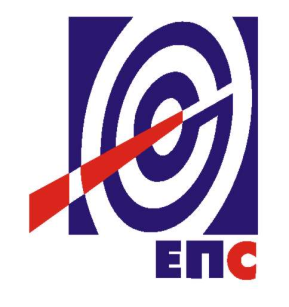 КОНКУРСНА ДОКУМЕНТАЦИЈАза подношење понуда у oтвореном поступку за јавну набавку добара бр. ЈН/4000/1139/2018 (88/2018)„Набавка и уградња опреме за ТС “Нова”САДРЖИ ИЗМЕНЕ У СКЛАДУ СА ДОДАТНИМ ПОЈАШЊЕЊИМА ОД 25.10.2018.(заведено у ЈП ЕПС број 12.01.490926/13-18 од 25.10.2018. године)Београд, октобар 2018.годинеНа основу члана 32 и 61. Закона о јавним набавкама („Сл. гласник РС” бр. 124/12, 14/15 и 68/15, у даљем тексту Закон), члана 2. Правилника о обавезним елементима конкурсне документације у поступцима јавних набавки и начину доказивања испуњености услова („Сл. гласник РС” бр. 86/15), Одлуке о покретању поступка јавне набавке број 12.01.490926/1-18 од 05.10.2018. године и Решења о образовању комисије за јавну набавку број 12.01.490926/2-18 од 05.10.2018. године припремљена је:КОНКУРСНА ДОКУМЕНТАЦИЈАза подношење понуда у отвореном поступку за јавну набавку добара бр. ЈН/4000/1139/2018Садржај конкурсне документације:											    страна	                              Укупан број страна документације: 212ОПШТИ ПОДАЦИ О ЈАВНОЈ НАБАВЦИПОДАЦИ О ПРЕДМЕТУ ЈАВНЕ НАБАВКЕ2.1. Опис предмета јавне набавке, назив и ознака из општег речника  набавкеОпис предмета јавне набавке: Набавка и уградња опреме за ТС “Нова”Назив из општег речника набавке: Опрема за далеководеОзнака из општег речника набавке: 31682400Назив из општег речника набавке: Електроенергетски водовиОзнака из општег речника набавке: 31321000Назив из општег речника набавке: ТрансформаториОзнака из општег речника набавке: 31170000Детаљни подаци о предмету набавке наведени су у техничкој спецификацији (поглавље 3. Конкурсне документације)ТЕХНИЧКА СПЕЦИФИКАЦИЈА 3.1. Врста и количина добарaВрста и количина добара, пратећих услуга и радова су наведени у спецификацији структуре цене. 3.2. Квалитет и техничке карактеристике (спецификације)Понуђена добра морају одговарати квалитету, функцији и техничким карактеристикама датим у Обрасцу структуре цене са упутством како да се попуни  или бити одговарајућа траженим добрима по квалитету, функцији и техничким карактеристикама.Понуда која не одговара квалитету, функцији и техничким карактеристикама захтеваним према Обрасцу структуре цене са упутством како да се попуни и конкурсној документацији, биће одбијена као неодговарајућа.-Уз понуду понуђач мора приложити каталог понуђених добара (СН постројења и СН опреме)са свим траженим техничким подацима и називом произвођача. Свака позиција спецификације у приложеном каталогу мора бити прецизно означена.-Уз понуду понуђач мора приложити копију ISO стандарда произвођача понуђених добара (СН постројења и СН опреме) из серије 9001 и 14001 као и копију ISO стандарда извођача радова из серије 9001 и 14001 чији рок важности није истекао до дана отварања понуда. -Техничка документација која се доставља приликом испоруке добара (фабрички атести произвођача или сертификати приликом квалитативног пријема). - Уколико је Продавац правно лице регистровано у Републици Србији, а нуди робу страног порекла, приликом испоруке робе, уз отпремни документ, мора доставити фотокопију JCI која служи као доказ да је земља порекла робе наведена у понуди и Уговору идентична земљи порекла испоручене робе.3.3 Рок испоруке добара, пружања пратећих услуга и извођења радоваПродавац се обавезује да испоруку уговорених добара изврши у року који не може бити дужи од 200 дана од дана ступања Уговора на снагу.Прелазак својине и ризика на испорученим добрима са Продавца на Купца, прелази на дан испоруке. Као датум испоруке сматра се датум пријема добра у магацин Купца.Рок за почетак извођења радова и пружања услуга почиње да тече даном увођења Продавца у посао.Купац ће Продавца увести у посао када се стекну техничко технолошки услови за извођење радова и пружање услуга, што ће бити констатовано у грађевинском дневнику, а најкасније у року од 200 дана од дана ступања уговора на снагу, о чему ће га обавестити  3 (три) дана раније о месту и времену када је Продавац у обавези да приступи увођењу у посао.Под даном увођења Продавца у посао подразумева се испуњење следећих услова које обезбеђује Купац:Предаја Градилишта,Предаја Техничке документације,Предаја акта о именовању Стручног надзора,Рок за завршетак извођења радова и пружања услуга је 150 радних дана од дана увођења Продавца у посао.Под радним данима се подразумевају дани када су испуњени техничко-технолошки услови за извођење радова и пружање услуга и који су као такви евидентирани у грађевинском дневнику.Рок за извођење радова и пружање услуга мирује у случају ако се појаве накнадне околности на страни Купца, а које онемогућавају Продавца да изведе радове и пружи услуге у уговореном року.У случају да Продавац не изврши испоруку добара, извођење радова и пружање услуга у уговореним роковима, Купац има право на наплату уговорне казне и банкарске гаранције за добро извршење посла у целости, као и право на раскид Уговора.3.4.  Место испоруке добараМесто испоруке: Каленић – Тамнава Западно ПољеПаритет испоруке: FCO магацин Наручиоца број 030Понуда се даје на паритету: FCO магацин Наручиоца број 030 са урачунатим зависним трошковима Евентуално настала штета приликом транспорта предметних добара до места испоруке пада на терет изабраног Понуђача. 3.5.  Место пружања услуга и извођења радоваИзвођење радова на изградњи ТС Нова  и пружање услуга се изводе на простору површинског копа „Тамнава западно поље“ – Каленић.3.6. Квалитативни и квантитативни пријемСвака испорука предметних добара мора бити најављена најмање три дана према обрасцу "Најава испоруке добара" као и 24 часa пре испоруке према обрасцу „Обавештење о испоруци“ који су саставни део конкурсне документације.  Купац је дужан да, у складу са обавештењем Продавца, организује благовремено преузимање добара у времену од 07,00 до 12,00 часова.Квантитативни пријем испоручених добара врши се у магацину Купца, приликом пријема добара, визуелном контролом и пребројавањем. Комисија за пријемно контролисање добара констатује да ли у испоруци има неслагања између примљене количине и количине наведене у пратећој документацији у ком случају Купац има право достављања писане рекламације Продавцу.У случају да дође до одступања од уговореног, Продавац је дужан да до краја уговореног рока испоруке отклони све неусаглашености између уговорене и испоручене количине робе, у супротном, сматраће се да испорука није извршена у року.Квалитативни пријемКупац је обавезан да по квантитативном пријему испоруке добара, без одлагања, утврди квалитет испорученог добра  чим је то према редовном току ствари и околностима могуће, а најкасније у року од 10 (словима: десет) дана.Купац може одложити утврђивање квалитета испорученог добра док му Продавац не достави исправе које су за ту сврху неопходне, али је дужно да опомене Продавца да му их без одлагања достави. Уколико се утврди да квалитет испорученог добра не одговара уговореном, Купац је обавезан да Продавцу стави писмени приговор на квалитет, без одлагања, а најкасније у року од 3 (три) дана од дана кадa је утврдио да квалитет испорученог добра не одговара уговореном.Продавац је обавезан да у року од 10 (десет) дана од дана пријема приговора из става 3. овог члана, писмено обавести Купца о исходу рекламације.Купац, који је Продавцу благовремено и на поуздан начин ставио приговор због утврђених недостатака у квалитету добра, има право да: тражи од Продавца да, у року остављеном у приговору, отклони недостатке о свом трошку, ако су мане на добрима отклоњиве, или тражи од Продавца да му, у року остављеном у приговору, испоручи нове количине добра без недостатака о свом трошку и да испоручено  добро са недостацима о свом трошку преузме У сваком од ових случајева, Купац има право и на накнаду штете. У случају неслагања Продавца са извршеним квалитативним пријемом, као и неприхватања или оспоравања приговора, контролу извршене испоруке добара извршиће независна лабораторија, одобрена од стране Продавца и Купца. Одлука независне лабораторије биће коначна. Одлука независне лабораторије за контролу ни у ком случају не ослобађа Продавца од његових обавеза и одговорности из овог Уговора.Трошкове контроле сноси Продавац.Стручни надзор и комисија за примопредају објектаКупац решењем именује овлашћено лице – стручни надзорни орган за праћење и реализацију  уговорених пратећих услуга и радова. Купац је дужан да пре увођења Продавца у посао у писаној форми обавести Продавца која лица је ангажовао и овластио за вршење стручног надзора. Обавеза Стручног надзора је да прати реализацију овог Уговора, врши контролу рокова, количине и квалитета пружених услуга и изведених радова, потписује листове грађевинске књиге и сву пратећу документацију и у вези са тим овлашћује се да Продавцу наложи отклањање евентуално уочених недостатака. Продавац је у обавези да одреди одговорно лице за координацију са надзорним органом Купца, због боље организације послова са стручним надзором Купца.Продавац је у обавези да преко стручног надзора обавести Купца о завршетку радова и услуга и спремности за примопредају објекта.Примопредају трансформаторске станице са припадајућим далеководима извршиће комисија за примопредају објекта састављена од овлашћених представника обе уговорне стране, о чему ће бити сачињен Записник о примопредаји објекта.3.7 Гарантни рокГарантни рок за испоручена добра, пружене пратеће услуге и изведене радове  је минимум 36 месеца од дана сачињавања и обостраног потписивања  записника о примопредаји објекта од стране Купца.Изабрани Понуђач је дужан да о свом трошку отклони све евентуалне недостатке у току трајања гарантног рока. ОБАВЕЗНИ УСЛОВИ ЗА УЧЕШЋЕ У ПОСТУПКУ ЈАВНЕ НАБАВКЕ ИЗ ЧЛАНА 75. ЗАКОНАПонуда понуђача који не докаже да испуњава наведене обавезне и додатне услове из тачака 1. до 7. овог обрасца, биће одбијена као неприхватљива.1. Сваки подизвођач мора да испуњава обавезне услове из члана 75. Закона, што доказује достављањем доказа наведених у овом одељку. Услове у вези са капацитетима из члана 76. Закона, понуђач испуњава самостално без обзира на ангажовање подизвођача.2. Сваки понуђач из групе понуђача  која подноси заједничку понуду мора да испуњава обавезне услове из члана 75. Закона, што доказује достављањем доказа наведених у овом одељку. Услове у вези са капацитетима из члана 76. Закона понуђачи из групе испуњавају заједно, на основу достављених доказа у складу са овим одељком конкурсне документације.3. Докази о испуњености услова из члана 77. Закона могу се достављати у неовереним копијама. Наручилац може пре доношења одлуке о додели уговора, захтевати од понуђача, чија је понуда на основу извештаја комисије за јавну набавку оцењена као најповољнија да достави на увид оригинал или оверену копију свих или појединих доказа.Ако понуђач у остављеном, примереном року који не може бити краћи од пет дана, не достави на увид оригинал или оверену копију тражених доказа, наручилац ће његову понуду одбити као неприхватљиву.4. Лице уписано у Регистар понуђача није дужно да приликом подношења понуде доказује испуњеност обавезних услова за учешће у поступку јавне набавке, односно Наручилац не може одбити као неприхватљиву, понуду зато што не садржи доказ одређен Законом или Конкурсном документацијом, ако је понуђач, навео у понуди интернет страницу на којој су тражени подаци јавно доступни. У том случају понуђач може, да у Изјави (пожељно на меморандуму, која мора бити потписана и оверена), да наведе да је уписан у Регистар понуђача. Уз наведену Изјаву, понуђач може да достави и фотокопију Решења о упису понуђача у Регистар понуђача.  На основу члана 79. став 5. Закона понуђач није дужан да доставља следеће доказе који су јавно доступни на интернет страницама надлежних органа, и то:1)извод из регистра надлежног органа:-извод из регистра АПР: www.apr.gov.rs2)докази из члана 75. став 1. тачка 1) ,2) и 4) Закона-регистар понуђача: www.apr.gov.rs3)Потврда Народне банке Србије да понуђач није био неликвидан у последњих шест месеци од дана објављивања Позива за подношење понуда на Порталу јавних набавки- Претраживање дужника у принудној наплати: www.nbs.rs 5. Уколико је доказ о испуњености услова електронски документ, понуђач доставља копију електронског документа у писаном облику, у складу са законом којим се уређује електронски документ.6. Ако понуђач има седиште у другој држави, наручилац може да провери да ли су документи којима понуђач доказује испуњеност тражених услова издати од стране надлежних органа те државе.7. Ако понуђач није могао да прибави тражена документа у року за подношење понуде, због тога што она до тренутка подношења понуде нису могла бити издата по прописима државе у којој понуђач има седиште и уколико уз понуду приложи одговарајући доказ за то, наручилац ће дозволити понуђачу да накнадно достави тражена документа у примереном року.8. Ако се у држави у којој понуђач има седиште не издају докази из члана 77. став 1. Закона, понуђач може, уместо доказа, приложити своју писану изјаву, дату под кривичном и материјалном одговорношћу оверену пред судским или управним органом, јавним бележником или другим надлежним органом те државе9. Понуђач је дужан да без одлагања, а најкасније у року од пет дана од дана настанка промене у било којем од података које доказује, о тој промени писмено обавести наручиоца и да је документује на прописани начин.5. КРИТЕРИЈУМ ЗА ДОДЕЛУ УГОВОРАИзбор најповољније понуде ће се извршити применом критеријума „Најнижа понуђена цена“.Критеријум за оцењивање понуда Најнижа понуђена цена, заснива се на понуђеној цени као једином критеријуму. У ситуацији када постоје понуде понуђача који нуде добра домаћег порекла и понуде понуђача који нуде добра страног порекла, наручилац мора изабрати понуду понуђача који нуди добра домаћег порекла под условом да његова понуђена цена није преко 5% већа у односу на најнижу понуђену цену понуђача који нуди добра страног порекла. У понуђену цену страног понуђача урачунавају се и царинске дажбине.Када понуђач достави доказ да нуди добра домаћег порекла, наручилац ће , пре рангирања понуда, позвати све остале понуђаче чије су понуде оцењене као прихватљиве а код којих није јасно да ли је реч о добрима домаћег или страног порекла,да се изјасне да ли нуде добра домаћег порекла и да доставе доказ.Предност дата за домаће понуђаче и добра домаћег порекла (члан 86.  став 1. до 4. Закона) у поступцима јавних набавки у којима учествују понуђачи из држава потписница Споразума о слободној трговини у централној Европи (ЦЕФТА 2006) примењиваће се сходно одредбама тог споразума.Предност дата за домаће понуђаче и добра домаћег порекла (члан 86. став 1. до 4. Закона) у поступцима јавних набавки у којима учествују понуђачи из држава потписница Споразума о стабилизацији и придруживању између Европских заједница и њихових држава чланица, са једне стране, и Републике Србије, са друге стране, примењиваће се сходно одредбама тог Споразума.5.1. Резервни критеријумУколико две или више понуда имају исту најнижу понуђену цену, као најповољнија биће изабрана понуда оног понуђача који је понудио дужи гарантни рок. У случају истог понуђеног гарантног рока, као најповољнија биће изабрана понуда оног понуђача који је понудио краћи рок испоруке добара.Уколико ни после примене резервних критеријума не буде  могуће изабрати најповољнију понуду, најповољнија понуда биће изабрана путем жреба.Извлачење путем жреба Наручилац ће извршити јавно, у присуству понуђача који имају исту најнижу понуђену цену. На посебним папирима који су исте величине и боје наручилац ће исписати називе Понуђача, те папире ставити у кутију, одакле ће један члан Комисије извући само један папир. Понуђачу чији назив буде на извученом папиру биће додељен уговор о јавној набавци.6.  УПУТСТВО ПОНУЂАЧИМА КАКО ДА САЧИНЕ ПОНУДУКонкурсна документација садржи Упутство понуђачима како да сачине понуду и потребне податке о захтевима Наручиоца у погледу садржине понуде, као и услове под којима се спроводи поступак избора најповољније понуде у поступку јавне набавке.Понуђач мора да испуњава све услове одређене Законом о јавним набавкама (у даљем тексту: Закон) и конкурсном документацијом. Понуда се припрема и доставља на основу позива, у складу са конкурсном документацијом, у супротном, понуда се одбија као неприхватљива.. Језик на којем понуда мора бити састављенаНаручилац је припремио конкурсну документацију на српском језику и водиће поступак јавне набавке на српском језику. Понуда са свим прилозима мора бити сачињена на српском језику.Део понуде који се тиче техничких карактеристика може бити достављен на енглеском или немачком језику. Уколико се приликом стручне оцене понуда утврди да је документ на енглеском/или немачком језику потребно превести на српски језик, Наручилац ће позвати понуђача да у примереном року изврши превод тог дела понуде.. Начин састављања и подношења понудеПонуђач је обавезан да сачини понуду тако што Понуђач уписује тражене податке у обрасце који су саставни део конкурсне документације и оверава је печатом и потписом законског заступника, другог заступника уписаног у регистар надлежног органа или лица овлашћеног од стране законског заступника уз доставу овлашћења у понуди. Доставља их заједно са осталим документима који представљају обавезну садржину понуде.Препоручује се да сви документи поднети у понуди  буду нумерисани и повезани у целину (јемствеником, траком и сл.), тако да се појединачни листови, односно прилози, не могу накнадно убацивати, одстрањивати или замењивати. Препоручује се да се нумерација поднете документације и образаца у понуди изврши на свакоj страни на којој има текста, исписивањем “1 од н“, „2 од н“ и тако све до „н од н“, с тим да „н“ представља укупан број страна понуде.Препоручује се да доказе који се достављају уз понуду, а због своје важности не смеју бити оштећени, означени бројем (банкарска гаранција, меница), стављају се у посебну фолију, а на фолији се видно означава редни број странице листа из понуде. Фолија се мора залепити при врху како би се докази, који се због своје важности не смеју оштетити, заштитили.Понуђач подноси понуду у затвореној коверти или кутији, тако да се при отварању може проверити да ли је затворена, као и када, на адресу: Јавно предузеће „Електропривреда Србије“, Балканска 13, писарница, са назнаком: „Понуда за јавну набавку: Набавка и уградња опреме за ТС “Нова”, Јавна набавка број JН/4000/1139/2018 (88/2018) – НЕ ОТВАРАТИ“. На полеђини коверте обавезно се уписује тачан назив и адреса понуђача, телефон и факс понуђача, као и име и презиме овлашћеног лица за контакт.У случају да понуду подноси група понуђача, на полеђини коверте  назначити да се ради о групи понуђача и навести називе и адресу свих чланова групе понуђача.Уколико понуђачи подносе заједничку понуду, група понуђача може да се определи да обрасце дате у конкурсној документацији потписују и печатом оверавају сви понуђачи из групе понуђача или група понуђача може да одреди једног понуђача из групе који ће потписивати и печатом оверавати обрасце дате у конкурсној документацији, изузев образаца који подразумевају давање изјава под материјалном и кривичном одговорношћу морају бити потписани и оверени печатом од стране сваког понуђача из групе понуђача.У случају да се понуђачи определе да један понуђач из групе потписује и печатом оверава обрасце дате у конкурсној документацији (изузев образаца који подразумевају давање изјава под материјалном и кривичном одговорношћу), наведено треба дефинисати споразумом којим се понуђачи из групе међусобно и према наручиоцу обавезују на извршење јавне набавке, а који чини саставни део заједничке понуде сагласно чл. 81. Закона. Уколико је неопходно да понуђач исправи грешке које је направио приликом састављања понуде и попуњавања образаца из конкурсне документације, дужан је да поред такве исправке стави потпис особе или особа које су потписале образац понуде и печат понуђача. . Обавезна садржина понудеСадржину понуде, поред Обрасца понуде, чине и сви остали докази о испуњености услова из чл. 75. и 76. Закона о јавним набавкама, предвиђени чл. 77. Закона, који су наведени у конкурсној документацији, као и сви тражени прилози и изјаве (попуњени, потписани и печатом оверени) на начин предвиђен следећим ставом ове тачке:Образац понуде.Образац структуре понуђене цене са упутством како да се попуни.Образац трошкова припреме понуде, ако понуђач захтева надокнаду трошкова у складу са чл. 88 Закона.Изјава о независној понуди.Изјава у складу са чланом 75. став 2. Закона.Средства финансијског обезбеђења.Обрасци, изјаве и докази одређене тачком 6.9 или 6.10 овог упутства у случају да понуђач подноси понуду са подизвођачем или заједничку понуду подноси група понуђача.Потписан и печатом оверен образац „Модел уговора“ (пожељно је да буде попуњен)Докази о испуњености услова из чл. 76. Закона у складу са чланом 77. Закона и Одељком 4. конкурсне документације. Техничка документација којом се доказује испуњеност захтеваних техничких карактеристика, наведена у поглављу 3. Техничка спецификација,тачка 3.2. конкурсне документације.Овлашћење из тачке 6.2 Конкурсне документације  (ако не потписује заступник).Споразум о заједничком наступањуНаручилац ће одбити као неприхватљиве све понуде које не испуњавају услове из позива за подношење понуда и конкурсне документације.Наручилац ће одбити као неприхватљиву понуду понуђача, за коју се у поступку стручне оцене понуда утврди да докази који су саставни део понуде садрже неистините податке.. Подношење и отварање понудаБлаговременим се сматрају понуде које су примљене, у складу са Позивом за подношење понуда објављеним на Порталу јавних набавки, без обзира на начин на који су послате.Ако је понуда поднета по истеку рока за подношење понуда одређеног у позиву, сматраће се неблаговременом, а Наручилац ће по окончању поступка отварања понуда, овакву понуду вратити неотворену понуђачу, са назнаком да је поднета неблаговремено.Комисија за јавне набавке ће благовремено поднете понуде јавно отворити дана наведеном у Позиву за подношење понуда у просторијама Јавног предузећа „Електропривреда Србије“ Београд, Балканска 13, сала на другом спрату.Представници понуђача који учествују у поступку јавног отварања понуда, морају да пре почетка поступка јавног отварања доставе Комисији за јавне набавке писано овлашћење за учествовање у овом поступку (пожељно да буде издато на меморандуму понуђача) заведено и оверено печатом и потписом законског заступника понуђача или другог заступника уписаног у регистар надлежног органа или лица овлашћеног од стране законског заступника уз доставу овлашћења у понуди.Комисија за јавну набавку води записник о отварању понуда у који се уносе подаци у складу са Законом.Записник о отварању понуда потписују чланови комисије и присутни овлашћени представници понуђача, који преузимају примерак записника.Наручилац ће у року од три (3) дана од дана окончања поступка отварања понуда поштом или електронским путем доставити записник о отварању понуда понуђачима који нису присуствовали у поступку отварања понуда.. Начин подношења понудеПонуђач може поднети само једну понуду.Понуду може поднети понуђач самостално, група понуђача, као и понуђач са подизвођачем.Понуђач који је самостално поднео понуду не може истовремено да учествује у заједничкој понуди или као подизвођач. У случају да понуђач поступи супротно наведеном упутству свака понуда понуђача у којој се појављује биће одбијена. Понуђач може бити члан само једне групе понуђача која подноси заједничку понуду, односно учествовати у само једној заједничкој понуди. Уколико је понуђач, у оквиру групе понуђача, поднео две или више заједничких понуда, Наручилац ће све такве понуде одбити.Понуђач који је члан групе понуђача не може истовремено да учествује као подизвођач. У случају да понуђач поступи супротно наведеном упутству свака понуда понуђача у којој се појављује биће одбијена. . Измена, допуна и опозив понудеУ року за подношење понуде понуђач може да измени или допуни већ поднету понуду писаним путем, на адресу Наручиоца: Јавно предузеће „Електропривреда Србије“ Београд, Балканска 13, са назнаком „ИЗМЕНА – ДОПУНА - Понуде за јавну набавку: Набавка и уградња опреме за ТС “Нова” - Јавна набавка број: JН/4000/1139/2018 – НЕ ОТВАРАТИ“.У случају измене или допуне достављене понуде, Наручилац ће приликом стручне оцене понуде узети у обзир измене и допуне само ако су извршене у целини и према обрасцу на који се, у већ достављеној понуди,измена или допуна односи.У року за подношење понуде понуђач може да опозове поднету понуду писаним путем, на адресу Наручиоца :Јавно предузеће „Електропривреда Србије“ Београд, Балканска 13, са назнаком „ОПОЗИВ - Понуде за јавну набавку: Набавка и уградња опреме за ТС Нова - Јавна набавка број: JN/4000/1139/2018 – НЕ ОТВАРАТИ“.У случају опозива поднете понуде пре истека рока за подношење понуда, Наручилац такву понуду неће отварати, већ ће је неотворену вратити понуђачу.Уколико понуђач измени или опозове понуду поднету по истеку рока за подношење понуда, Наручилац ће наплатити средство обезбеђења дато на име озбиљности понуде. ПартијеНабавка није обликована по партијама.Понуда са варијантамаПонуда са варијантама није дозвољена.Подношење понуде са подизвођачимаПонуђач је дужан да у понуди наведе да ли ће извршење набавке делимично поверити подизвођачу. Ако понуђач у понуди наведе да ће делимично извршење набавке поверити подизвођачу, дужан је да наведе:назив подизвођача, а уколико уговор између наручиоца и понуђача буде закључен, тај подизвођач ће бити наведен у уговору;проценат укупне вредности набавке који ће поверити подизвођачу, а који не може бити већи од 50% као и део предметне набавке који ће извршити преко подизвођача.Понуђач у потпуности одговара наручиоцу за извршење уговорене набавке, без обзира на број подизвођача и обавезан је да наручиоцу, на његов захтев, омогући приступ код подизвођача ради утврђивања испуњености услова.Обавеза понуђача је да за подизвођача достави доказе о испуњености обавезних услова из члана 75. Закона наведених у одељку Услови за учешће из члана 75. и 76. Закона и Упутство како се доказује испуњеност тих услова. Додатне услове понуђач испуњава самостално, без обзира на агажовање подизвођача.Све обрасце у понуди потписује и оверава понуђач, изузев образаца под пуном материјалном и кривичном одговорношћу,које попуњава, потписује и оверава сваки подизвођач у своје име.Понуђач не може ангажовати као подизвођача лице које није навео у понуди, у супротном наручилац ће реализовати средство обезбеђења и раскинути уговор, осим ако би раскидом уговора наручилац претрпео знатну штету. Добављач може ангажовати као подизвођача лице које није навео у понуди, ако је на страни подизвођача након подношења понуде настала трајнија неспособност плаћања, ако то лице испуњава све услове одређене за подизвођача и уколико добије претходну сагласност Наручиоца. Све ово не утиче на правило да понуђач у потпуности одговара наручиоцу за извршење обавеза из поступка јавне набавке, односно за извршење уговорних обавеза , без обзира на број подизвођача.Наручилац у овом поступку не предвиђа примену одредби става 9. и 10. члана 80. Закона.Подношење заједничке понудеУ случају да више понуђача поднесе заједничку понуду, они као саставни део понуде морају доставити Споразум о заједничком извршењу набавке, којим се међусобно и према Наручиоцу обавезују на заједничко извршење набавке, који обавезно садржи податке прописане члан 81. став 4. и 5. Закона о јавним набавкама и то: податке о члану групе који ће бити Носилац посла, односно који ће поднети понуду и који ће заступати групу понуђача пред Наручиоцем;опис послова сваког од понуђача из групе понуђача у извршењу уговора.Сваки понуђач из групе понуђача  која подноси заједничку понуду мора да испуњава обавезне услове из члана 75. Закона, наведене у одељку Услови за учешће из члана 75. и 76. Закона и Упутство како се доказује испуњеност тих услова. Услове у вези са капацитетима, у складу са чланом 76. Закона, понуђачи из групе испуњавају заједно, на основу достављених доказа дефинисаних конкурсном документацијом.У случају заједничке понуде групе понуђача обрасце под пуном материјалном и кривичном одговорношћу попуњава, потписује и оверава сваки члан групе понуђача у своје име.( Образац Изјаве о независној понуди и Образац изјаве у складу са чланом 75. став 2. Закона)Понуђачи из групе понуђача одговорају неограничено солидарно према наручиоцу.. Понуђена ценаЦена се исказује у динарима или у ЕУР-има, без пореза на додату вредност. За понуде понуђача исказане у ЕУР-има прерачун у динаре, ради упоређивања, се врши по средњем курсу НБС на дан отварања понуда.У случају да у достављеној понуди није назначено да ли је понуђена цена са или без пореза на додату вредност, сматраће се сагласно Закону, да је иста без пореза на додату вредност. Јединичне цене и укупно понуђена цена морају бити изражене са две децимале у складу са правилом заокруживања бројева. У случају рачунске грешке меродавна ће бити јединична цена.Понуда која је изражена у две валуте, сматраће се неприхватљивом.Понуђена цена укључује све трошкове реализације предмета набавке до места испоруке, као и све зависне трошкове као што су трошкови транспорта, осигурања, царине, трошкови прибављања средстава финансијског обезбеђења и друго.Ако понуђена цена укључује увозну царину и друге дажбине, понуђач је дужан да тај део одвојено искаже у динарима.Ако је у понуди исказана неуобичајено ниска цена, Наручилац ће поступити у складу са чланом 92. Закона.6.12 . Начин и услови плаћањаПлаћање добара која су предмет ове набавке Купац ће извршити на текући рачун Продавца, по испоруци добара, у року који не може бити дужи од 45 дана од дана пријема исправног рачуна на писарници Купца. Отпремница на којој је наведен датум испоруке добара, као и количина испоручених добара, са читко написаним именом и презименом и потписом овлашћеног лица Купца које је примило предметна добра, представља основ за фактурисање и обавезан је пратећи документ уз рачун.У испостављеном рачуну и отпремници Продавац је дужан да се придржава тачно дефинисаних назива добара из конкурсне документације и прихваћене понуде (из Обрасца структуре цене). Рачуни који не одговарају наведеним тачним називима, ће се сматрати неисправним. Уколико, због коришћења различитих шифрарника и софтверских решења није могуће у самом рачуну навести горе наведени тачан назив, Продавац је обавезан да уз рачун достави прилог са упоредним прегледом назива из рачуна са захтеваним називима из конкурсне документације и прихваћене понуде.Плаћање пратећих радова и услуга, Купац ће извршити на текући рачун Продавца у року који не може бити дужи од 45 дана од дана пријема привремених и окончане ситуације на писарници Купца. Листови грађевинске књиге, оверени и потписани од стране овлашћеног лица Продавца и Надзорног органа Купца, представљају основ за фактурисање и обавезан је пратећи документ уз рачун.У привременим и окончаној ситуацији, навести ознаку делатности прописане Уредбом о класификацији делатности из области грађевинарства, за сваку позицију која је ослобођена од ПДВ-а у складу са Законом о ПДВ, као и уписати напомену: „ПДВ није обрачунат у складу са чланом 10. став 2. тачка 3) Закона о ПДВ-у“.Окончана ситуација испоставља се након извршене примопредаје радова и услуга  и коначног обрачуна изведених радова радова и извршених услуга, које записнички оверава надзорни орган Купца и овлашћено лице Продавца.Ако је понуђена вредност исказана у еврима, фактурисање уговорене вредности извршиће се у динарској противвредности према средњем курсу динара Народне банке Србије у односу на евро на дан испоруке, а плаћање ће се извршити према средњем курсу динара у односу на евро на дан плаћања. Понуђач је обавезан да на рачуну наведе износ у еврима прерачунат у динаре према курсу НБС на дан испоруке.АДРЕСА ОГРАНКАРачун мора гласити на: Јавно предузеће „Електропривреда Србије“ Београд, Балканска 13, Огранак РБ Колубара, Светог Саве 1,11550 Лазаревац, ПИБ (103920327), МБ (20053658) и бити достављен на адресу Наручиоца: ЈП ЕПС Београд - Огранак РБ Колубара, Дише Ђурђевић бб, 11560 Вреоци.У испостављеним рачунима и ситуацијама, Купац је дужан да се придржава тачно дефинисаних назива из конкурсне документације и прихваћене понуде (из Обрасца структуре цене). Рачуни који не одговарају наведеним тачним називима, ће се сматрати неисправним. Уколико, због коришћења различитих шифрарника и софтверских решења није могуће у самом рачуну навести горе наведени тачан назив, Купац је обавезан да уз рачун достави прилог са упоредним прегледом назива из рачуна са захтеваним називима из конкурсне документације и прихваћене понуде.Рок важења понудеПонуда мора да важи најмање 90 (словима: деведесет) дана од дана отварања понуда. У случају да понуђач наведе краћи рок важења понуде, понуда ће бити одбијена, као неприхватљива. Средства финансијског обезбеђењаНаручилац користи право да захтева средстава финансијског обезбеђења (у даљем тексу СФО) којим понуђачи обезбеђују испуњење својих обавеза у  отвореном поступку (достављају се уз понуду), као и испуњење својих уговорних обавеза (достављају се по закључењу уговора или по испоруци).Сви трошкови око прибављања средстава обезбеђења падају на терет понуђача, а и исти могу бити наведени у Обрасцу трошкова припреме понуде.Члан групе понуђача може бити налогодавац средства финансијског обезбеђења.Средства финансијског обезбеђења морају да буду исказана у валути у којој је и понуда.Ако се за време трајања уговора промене рокови за извршење уговорне обавезе, важност  СФО мора се продужити.Понуђач је дужан да достави следећа средства финансијског обезбеђења:А) У понуди:Банкарска гаранција за озбиљност понудеПонуђач доставља оригинал банкарску гаранцију за озбиљност понуде у висини од 5% вредности понудe, без ПДВ.Банкарскa гаранцијa понуђача мора бити неопозива, безусловна (без права на приговор) и наплатива на први писани позив, са трајањем најмање од 30 (словима: тридесет) календарских дана дуже од рока важења понуде.Наручилац ће уновчити гаранцију за озбиљност понуде дату уз понуду уколико: понуђач након истека рока за подношење понуда повуче, опозове или измени своју понуду илипонуђач коме је додељен уговор благовремено не потпише уговор о јавној набавци или понуђач коме је додељен уговор не поднесе исправно средство обезбеђења за добро извршење посла у складу са захтевима из конкурсне документације.У случају да је пословно седиште банке гаранта у Републици Србији у случају спора по овој Гаранцији, утврђује се надлежност суда у Београду и примена материјалног права Републике Србије. У случају да је пословно седиште банке гаранта изван Републике Србије у случају спора по овој Гаранцији, утврђује се надлежност Сталне арбитраже при ПКС уз примену Правилника ПКС и процесног и материјалног права Републике Србије. Поднета банкарска гаранција не може да садржи додатне услове за исплату, краће рокове, мањи износ или промењену месну надлежност за решавање спорова.Банкарска гаранција мора бити издата у складу са једнообразним правилима МТК за гаранције на позив-URDG 758.Банкарска гаранција ће бити враћена понуђачу са којим није закључен уговор одмах по закључењу уговора са понуђачем чија је понуда изабрана као најповољнија, а понуђачу са којим је закључен уговор у року од осам дана од дана предаје Наручиоцу инструмената обезбеђења извршења уговорених обавеза која су захтевана Уговором.Изјава понуђача  о намери достављања банкарске гаранције за добро извршење посла Изјава понуђача  о намери достављања банкарске гаранције за отклањање недостатака у гарантном року Б) Приликом закључења УговораБанкарску гаранцију за добро извршење послаИзабрани понуђач је дужан да у тренутку закључења Уговора а најкасније у року од 10 (десет) дана од дана обостраног потписивања Уговора од законских заступника уговорних страна, а пре испоруке, као одложни услов из члана 74. став 2. Закона о облигационим односима („Сл. лист СФРЈ“ бр. 29/78, 39/85, 45/89 – одлука УСЈ и 57/89, „Сл.лист СРЈ“ бр. 31/93 и „Сл. лист СЦГ“ бр. 1/2003 – Уставна повеља), као средство финансијског обезбеђења за добро извршење посла преда Наручиоцу банкарску гаранцију за добро извршење посла.Изабрани понуђач је дужан да Наручиоцу достави неопозиву,  безусловну (без права на приговор) и на први писани позив наплативу банкарску гаранцију за добро извршење посла у износу од 10%  вредности уговора без ПДВ. Банкарска гаранција мора трајати најмање 30 (словима:тридесет) календарских дана дуже од рока одређеног за коначно извршење уговорене обавезе понуђача.Ако се за време трајања уговора промене рокови за извршење уговорне обавезе, важност банкарске гаранције за добро извршење посла мора да се продужи. Поднета банкарска гаранција не може да садржи додатне услове за исплату, краће рокове, мањи износ или промењену месну надлежност за решавање спорова.Наручилац ће уновчити дату банкарску гаранцију за добро извршење посла у случају да изабрани понуђач не буде извршавао своје уговорне обавезе у роковима и на начин предвиђен уговором. У случају да је пословно седиште банке гаранта у Републици Србији у случају спора по овој Гаранцији, утврђује се надлежност суда у Београду и примена материјалног права Републике Србије. У случају да је пословно седиште банке гаранта изван Републике Србије у случају спора по овој Гаранцији, утврђује се надлежност Сталне арбитраже при ПКС уз примену Правилника ПКС и процесног и материјалног права Републике Србије.Банкарска гаранција мора бити издата у складу са једнообразним правилима МТК за гаранције на позив-URDG 758.Ц) По потписивању записника о примопредаји објекта од стране КупцаБанкарску гаранцију за отклањање грешака у гарантном рокуИзабрани понуђач се обавезује да по потписивању Записника о примопредаји објекта преда наручиоцу банкарску гаранцију за отклањање грешака у гарантном року, која ће бити са клаузулама: неопозива, безусловна, наплатива на први позив и без права на приговор. Банкарска гаранција за отклањање грешака у гарантном року се издаје у висини 5% од укупне вредности уговора без ПДВ. Рок важења банкарске гаранције мора бити 30 (тридесет) дана дужи од гарантног рока. Наручилац ће уновчити банкарску гаранцију за отклањање грешака у гарантном року у случају да изабрани понуђач не изврши обавезу отклањања квара који би могао да умањи могућност коришћења предмета уговора у гарантном року.У случају да је пословно седиште банке гаранта у Републици Србији у случају спора по овој Гаранцији, утврђује се надлежност суда у Београду и примена материјалног права Републике Србије. У случају да је пословно седиште банке гаранта изван Републике Србије у случају спора по овој Гаранцији, утврђује се надлежност Сталне арбитраже при ПКС уз примену Правилника ПКС и процесног и материјалног права Републике Србије. Поднета банкарска гаранција не може да садржи додатне услове за исплату, краће рокове, мањи износ или промењену месну надлежност за решавање спорова.Банкарска гаранција мора бити издата у складу са једнообразним правилима МТК за гаранције на позив-URDG 758.Достављање средстава финансијског обезбеђењаСредство финансијског обезбеђења за озбиљност понуде доставља се као саставни део понуде и гласи на Јавно предузеће „Електропривреда Србије“ Београд, улица Балканска 13  Београд Огранак РБ Колубара  Средство финансијског обезбеђења за добро извршење посла доставља се у року од 10 дана од закључења Уговора и  гласи на Јавно предузеће „Електропривреда Србије“ Београд, улица Балканска 13  Београд Огранак РБ Колубара  и доставља се лично или поштом на адресу: Огранак РБ Колубара, ул. Дише Ђурђевић бб,11560 Вреоциса назнаком: Средство финансијског обезбеђења за ЈН бр.ЈН/4000/1139/2018Средство финансијског обезбеђења за отклањање недостатака у гарантном року  гласи на Јавно предузеће „Електропривреда Србије“ Београд, улица Балканска 13  Београд Огранак РБ Колубара и доставља се приликом примопредаје предмета уговора или поштом на адресу корисника уговора: Огранак РБ Колубара ул. Дише Ђурђевић бб,11560 Вреоциса назнаком: Средства финансијског обезбеђења за ЈН бр.JН/4000/1139/2018Начин означавања поверљивих података у понудиПодаци које понуђач оправдано означи као поверљиве биће коришћени само у току поступка јавне набавке у складу са позивом и неће бити доступни ником изван круга лица која су укључена у поступак јавне набавке. Ови подаци неће бити објављени приликом отварања понуда и у наставку поступка. Наручилац може да одбије да пружи информацију која би значила повреду поверљивости података добијених у понуди. Као поверљива, понуђач може означити документа која садрже личне податке, а које не садржи ни један јавни регистар, или која на други начин нису доступна, као и пословне податке који су прописима одређени као поверљиви. Наручилац ће као поверљива третирати она документа која у десном горњем углу великим словима имају исписано „ПОВЕРЉИВО“.Наручилац не одговара за поверљивост података који нису означени на горе наведени начин.Ако се као поверљиви означе подаци који не одговарају горе наведеним условима, Наручилац ће позвати понуђача да уклони ознаку поверљивости. Понуђач ће то учинити тако што ће његов представник изнад ознаке поверљивости написати „ОПОЗИВ“, уписати датум, време и потписати се.Ако понуђач у року који одреди Наручилац не опозове поверљивост докумената, Наручилац ће третирати ову понуду као понуду без поверљивих података.Наручилац је дужан да доследно поштује законите интересе понуђача, штитећи њихове техничке и пословне тајне у смислу закона којим се уређује заштита пословне тајне.Неће се сматрати поверљивим докази о испуњености обавезних услова,цена и други подаци из понуде који су од значаја за примену  критеријума и рангирање понуде. Поштовање обавеза које произлазе из прописа о заштити на раду и других прописаПонуђач је дужан да при састављању понуде изричито наведе да је поштовао обавезе које произлазе из важећих прописа о заштити на раду, запошљавању и условима рада, заштити животне средине, као и да нема забрану обављања делатности која је на снази у време подношења понуде (Образац 4. из конкурсне документације).Накнада за коришћење патенатаНакнаду за коришћење патената, као и одговорност за повреду заштићених права интелектуалне својине трећих лица сноси понуђач.Начело заштите животне средине и обезбеђивања енергетске ефикасностиНаручилац је дужан да набавља добра која не загађују, односно који минимално утичу на животну средину, односно који обезбеђују адекватно смањење потрошње енергије – енергетску ефикасност.Додатне информације и објашњењаЗаинтерсовано лице може, у писаном облику, тражити од Наручиоца додатне информације или појашњења у вези са припремањем понуде,при чему може да укаже Наручиоцу и на евентуално уочене недостатке и неправилности у конкурсној документацији, најкасније пет дана пре истека рока за подношење понуде, на адресу Наручиоца ЈП ЕПС Београд, Балканска 13, са назнаком: „ОБЈАШЊЕЊА – позив за јавну набавку бр. JН/4000/1139/2018 или електронским путем на е-mail адресу: Vladimir.kamenica@eps.rs и Mira.Paljic@eps.rs радним данима (понедељак – петак) у времену од 07 до 15 часова. Захтев за појашњење примљен после наведеног времена или током викенда/нерадног дана биће евидентиран као примљен првог следећег радног дана. Наручилац ће у року од три дана по пријему захтева објавити Одговор на захтев на Порталу јавних набавки и својој интернет страници.Тражење додатних информација и појашњења телефоном није дозвољено.Ако је документ из поступка јавне набавке достављен од стране наручиоца или понуђача путем електронске поште или факсом, страна која је извршила достављање дужна је да од друге стране захтева да на исти начин потврди пријем тог документа, што је друга страна дужна и да учини када је то неопходно као доказ да је извршено достављање.Ако наручилац у року предвиђеном за подношење понуда измени или допуни конкурсну документацију, дужан је да без одлагања измене или допуне објави на Порталу јавних набавки и на својој интернет страници.Ако наручилац измени или допуни конкурсну документацију осам или мање дана пре истека рока за подношење понуда, наручилац је дужан да продужи рок за подношење понуда и објави обавештење о продужењу рока за подношење понуда.По истеку рока предвиђеног за подношење понуда наручилац не може да мења нити да допуњује конкурсну документацију.Комуникација у поступку јавне набавке се врши на начин чланом 20. Закона.У зависности од изабраног вида комуникације, Наручилац ће поступати у складу са 13. начелним ставом који је Републичка комисија за заштиту права у поступцима јавних набавки заузела на 3. Општој седници, 14.04.2014. године (објављеним на интернет страници www.кjn.gov.rs).Трошкови понудеТрошкове припреме и подношења понуде сноси искључиво Понуђач и не може тражити од Наручиоца накнаду трошкова.Понуђач може да у оквиру понуде достави укупан износ и структуру трошкова припремања понуде тако што попуњава, потписује и оверава печатом Образац трошкова припреме понуде.Ако је поступак јавне набавке обустављен из разлога који су на страни Наручиоца, Наручилац је дужан да Понуђачу надокнади трошкове израде узорка или модела, ако су израђени у складу са техничким спецификацијама Наручиоца и трошкове прибављања средства обезбеђења, под условом да је Понуђач тражио накнаду тих трошкова у својој понуди.Додатна објашњења, контрола и допуштене исправкеНаручилац може да захтева од понуђача додатна објашњења која ће му помоћи при прегледу, вредновању и упоређивању понуда, а може да врши и контролу (увид) код понуђача, односно његовог подизвођача.Уколико је потребно вршити додатна објашњења, Наручилац ће Понуђачу оставити примерени рок да поступи по позиву Наручиоца, односно да омогући Наручиоцу контролу (увид) код Понуђача, као и код његовог Подизвођача.Наручилац може, уз сагласност Понуђача, да изврши исправке рачунских грешака уочених приликом разматрања понуде по окончаном поступку отварања понуда.У случају разлике између јединичне цене и укупне цене, меродавна је јединична цена. Ако се Понуђач не сагласи са исправком рачунских грешака, Наручилац ће његову понуду одбити као неприхватљиву. Разлози за одбијање понудеПонуда ће бити одбијена ако:је неблаговремена, неприхватљива или неодговарајућа;ако се понуђач не сагласи са исправком рачунских грешака;ако има битне недостатке сходно члану 106. ЗЈНодносно ако:Понуђач не докаже да испуњава обавезне услове за учешће;понуђач не докаже да испуњава додатне услове;понуђач није доставио тражено средство обезбеђења;је понуђени рок важења понуде краћи од прописаног;понуда садржи друге недостатке због којих није могуће утврдити стварну садржину понуде или није могуће упоредити је са другим понудама.Наручилац ће донети одлуку о обустави поступка јавне набавке у складу са чланом 109. Закона.Рок за доношење Одлуке о додели уговора/обуставиНаручилац ће одлуку о додели уговора/обустави поступка донети у року од максимално 25 (двадесетпет) дана од дана јавног отварања понуда.Одлуку о додели уговора/обустави поступка  Наручилац ће објавити на Порталу јавних набавки и на својој интернет страници у року од 3 (три) дана од дана доношења.Негативне референцеНаручилац може одбити понуду уколико поседује доказ да је понуђач у претходне три године пре објављивања позива за подношење понуда, у поступку јавне набавке:поступао супротно забрани из чл. 23. и 25. Закона;учинио повреду конкуренције;доставио неистините податке у понуди или без оправданих разлога одбио да закључи уговор о јавној набавци, након што му је уговор додељен;одбио да достави доказе и средства обезбеђења на шта се у понуди обавезао.Наручилац може одбити понуду уколико поседује доказ који потврђује да понуђач није испуњавао своје обавезе по раније закљученим уговорима о јавним набавкама који су се односили на исти предмет набавке, за период од претходне три годинепре објављивања позива за подношење понуда.Доказ наведеног може бити:правоснажна судска одлука или коначна одлука другог надлежног органа;исправа о реализованом средству обезбеђења испуњења обавеза у поступку јавне набавке или испуњења уговорних обавеза;исправа о наплаћеној уговорној казни;рекламације потрошача, односно корисника, ако нису отклоњене у уговореном року;изјава о раскиду уговора због неиспуњења битних елемената уговора дата на начин и под условима предвиђеним законом којим се уређују облигациони односи;доказ о ангажовању на извршењу уговора о јавној набавци лица која нису означена у понуди као подизвођачи, односно чланови групе понуђача;други одговарајући доказ примерен предмету јавне набавке који се односи на испуњење обавеза у ранијим поступцима јавне набавке или по раније закљученим уговорима о јавним набавкама.Наручилац може одбити понуду ако поседује доказ из става 3. тачка 1) члана 82. Закона, који се односи на поступак који је спровео или уговор који је закључио и други наручилац ако је предмет јавне набавке истоврсан.Наручилац може поступити на наведене начине и у случају заједничке понуде групе понуђача уколико утврди да постоје напред наведени докази за једног или више чланова групе понуђача.Заштита права понуђачаЗахтев за заштиту права може да поднесе понуђач, односно свако заинтересовано лице, који има интерес за доделу уговора у конкретном поступку јавне набавке и који је претрпео или би могао да претрпи штету због поступања наручиоца противно одредбама ЗЈН.Захтев за заштиту права подноси се наручиоцу, а копија се истовремено доставља Републичкој комисији за заштиту права у поступцима јавних набавки (у даљем тексту: Републичка комисија). Захтев за заштиту права се доставља наручиоцу непосредно, електронском поштом на e-mail vladimir.kamenica@eps.rs i Mira.Paljic@eps.rs или препорученом пошиљком са повратницом на адресу: ЈП ЕПС – Београд, Балканска 13, са назнаком Захтев за заштиту права за ЈН: Набавка и уградња опреме за ТС Нова, бр.ЈН/4000/1139/2018, а копија се истовремено доставља Републичкој комисији.Захтев за заштиту права се може поднети у току целог поступка јавне набавке, против сваке радње наручиоца, осим уколико ЗЈН није другачије одређено. О поднетом захтеву за заштиту права наручилац обавештава све учеснике у поступку јавне набавке, односно објављује обавештење о поднетом захтеву на Порталу јавних набавки и на својој интернет страници, најкасније у року од два дана од дана пријема захтева.Уколико се захтевом за заштиту права оспорава врста поступка, садржина позива за подношење понуда или конкурсне документације, захтев ће се сматрати благовременим уколико је примљен од стране наручиоца најкасније седам дана пре истека рока за подношење понуда, без обзира на начин достављања и уколико је подносилац захтева у складу са чл. 63. ст. 2. ЗЈН указао наручиоцу на евентуалне недостатке и неправилности, а наручилац исте није отклонио. Захтев за заштиту права којим се оспоравају радње које наручилац предузме пре истека рока за подношење понуда, а након истека рока из претходног става, сматраће се благовременим уколико је поднет најкасније до истека рока за подношење понуда. После доношења одлуке о додели уговора из чл.108. ЗЈН или одлуке о обустави поступка јавне набавке из чл. 109. ЗЈН, рок за подношење захтева за заштиту права је 10 дана од дана објављивања одлуке на Порталу јавних набавки. Захтевом за заштиту права не могу се оспоравати радње наручиоца предузете у поступку јавне набавке ако су подносиоцу захтева били или могли бити познати разлози за његово подношење пре истека рока за подношење понуда, а подносилац захтева га није поднео пре истека тог рока. Ако је у истом поступку јавне набавке поново поднет захтев за заштиту права од стране истог подносиоца захтева, у том захтеву се не могу оспоравати радње наручиоца за које је подносилац захтева знао или могао знати приликом подношења претходног захтева. Захтев за заштиту права не задржава даље активности наручиоца у поступку јавне набавке у складу са одредбама члана 150. ЗЈН.Захтев за заштиту права мора да садржи: 1)	назив и адресу подносиоца захтева и лице за контакт; 2)	назив и адресу наручиоца;3)	податке о јавној набавци која је предмет захтева, односно о одлуци наручиоца; 4)	повреде прописа којима се уређује поступак јавне набавке; 5)	чињенице и доказе којима се повреде доказују; 6)	потврду о уплати таксе из члана 156. ЗЈН; 7)	потпис подносиоца.Валидан доказ о извршеној уплати таксе, у складу са Упутством о уплати таксе за подношење захтева за заштиту права Републичке комисије, објављеном на сајту Републичке комисије, у смислу члана 151. став 1. тачка 6) ЗЈН, је: 1. Потврда о извршеној уплати таксе из члана 156. ЗЈН која садржи следеће елементе:    (1) да буде издата од стране банке и да садржи печат банке;    (2) да представља доказ о извршеној уплати таксе, што значи да потврда мора да садржи податак да је налог за уплату таксе, односно налог за пренос средстава реализован, као и датум извршења налога. * Републичка комисија може да изврши увид у одговарајући извод евиденционог рачуна достављеног од стране Министарства финансија – Управе за трезор и на тај начин додатно провери чињеницу да ли је налог за пренос реализован.    (3) износ таксе из члана 156. ЗЈН чија се уплата врши – 250.000,00 динара ако се захтев подноси пре отварања понуда. Ако се захтев за заштиту подноси након отварања понуда износ је 0,1% процењене вредности јавне набавке, односно понуђене цене понуђача којем је додељен уговор.     (4) број рачуна: 840-30678845-06;    (5) шифру плаћања: 153 или 253;    (6) позив на број: подаци о броју или ознаци јавне набавке поводом које се подноси захтев за заштиту права;    (7) сврха: ЗЗП; ЈП ЕПС – JН/4000/1139/2018    (8) корисник: буџет Републике Србије;    (9) назив уплатиоца, односно назив подносиоца захтева за заштиту права за којег је извршена уплата таксе;   (10) потпис овлашћеног лица банке, или 2. Налог за уплату, први примерак, оверен потписом овлашћеног лица и печатом банке или поште, који садржи и све друге елементе из потврде о извршеној уплати таксе наведене под тачком 1, или 3. Потврда издата од стране Републике Србије, Министарства финансија, Управе за трезор, потписана и оверена печатом, која садржи све елементе из потврде о извршеној уплати таксе из тачке 1, осим оних наведених под (1) и (10), за подносиоце захтева за заштиту права који имају отворен рачун у оквиру припадајућег консолидованог рачуна трезора, а који се води у Управи за трезор (корисници буџетских средстава, корисници средстава организација за обавезно социјално осигурање и други корисници јавних средстава), или 4. Потврда издата од стране Народне банке Србије, која садржи све елементе из потврде о извршеној уплати таксе из тачке 1, за подносиоце захтева за заштиту права (банке и други субјекти) који имају отворен рачун код НБС у складу са законом и другим прописима.Поступак заштите права понуђача регулисан је одредбама чл. 136. - 166. ЗЈН.6.25 Закључивање и ступање на снагу уговораНаручилац ће доставити уговор о јавној набавци понуђачу којем је додељен уговор у року од 8 (осам) дана од протека рока за подношење захтева за заштиту права.Ако понуђач којем је додељен уговор одбије да потпише уговор или уговор не потпише у року од 3 (три) дана од дана пријема уговора, Наручилац може закључити са првим следећим најповољнијим понуђачем.Уколико у року за подношење понуда пристигне само једна понуда и та понуда буде прихватљива, наручилац ће сходно члану 112. став 2. тачка 5) ЗЈН-а закључити уговор са понуђачем и пре истека рока за подношење захтева за заштиту права.Уговор се сматра закљученим након потписивања од стране законских заступника Уговорних страна, а ступа на снагу када продавац испуни одложни услов и достави у уговореном року средствo финансијског обезбеђења за добро извршење посла.Уговор важи до обостраног испуњења уговорних обавеза. Измене током трајања уговораНаручилац може након закључења уговора о јавној набавци без спровођења поступка јавне набавке повећати обим предмета набавке до лимита прописаног чланом 115. став 1. Закона о јавним набавкама.Наручилац може повећати обим предмета јавне набавке из уговора о јавној набавци за максимално до 5% укупне вредности уговора, при чему укупна вредност повећања уговора не може да буде већа од вредности из члана 124а ЗЈН. Наручилац може повећати обим предмета јавне набавке под условом да има обезбеђена финансијска средства, и то у случају непредвиђених околности приликом реализације Уговора, за које се није могло знати приликом планирања набавке.Након закључења уговора о јавној набавци наручилац може у складу са чланом 115 ЗЈН  да дозволи промену цене и других битних елемената уговора из објективних разлога,као што су: виша сила, измена важећих законских прописа, мере државних органа и измењене околности на тржишту настале услед више силе.ОБРАЗАЦ 1.ОБРАЗАЦ ПОНУДЕПонуда бр. _________ од _______________ за  отворени поступак јавне набавке – добара: „Набавка и уградња опреме за ТС “Нова”“, ЈН бр. JН/4000/1139/2018.1) ОПШТИ ПОДАЦИ О ПОНУЂАЧУ2) ПОНУДУ ПОДНОСИ: Напомена: заокружити начин подношења понуде и уписати податке о подизвођачу, уколико се понуда подноси са подизвођачем, односно податке о свим учесницима заједничке понуде, уколико понуду подноси група понуђача3) ПОДАЦИ О ПОДИЗВОЂАЧУ Напомена:Табелу „Подаци о подизвођачу“ попуњавају само они понуђачи који подносе  понуду са подизвођачем, а уколико има већи број подизвођача од места предвиђених у табели, потребно је да се наведени образац копира у довољном броју примерака, да се попуни и достави за сваког подизвођача.4) ПОДАЦИ ЧЛАНУ ГРУПЕ ПОНУЂАЧАНапомена:Табелу „Подаци о учеснику у заједничкој понуди“ попуњавају само они понуђачи који подносе заједничку понуду, а уколико има већи број учесника у заједничкој понуди од места предвиђених у табели, потребно је да се наведени образац копира у довољном броју примерака, да се попуни и достави за сваког понуђача који је учесник у заједничкој понуди.5) ЦЕНА И КОМЕРЦИЈАЛНИ УСЛОВИ ПОНУДЕЦЕНАКОМЕРЦИЈАЛНИ УСЛОВИ          Датум 				                                      Понуђач________________________                  М.П.	              _____________________                                      Напомене:-  Понуђач је обавезан да у обрасцу понуде попуни све комерцијалне услове (сва празна поља).- Уколико понуђачи подносе заједничку понуду, група понуђача може да овласти једног понуђача из групе понуђача који ће попунити, потписати и печатом оверити образац понуде или да образац понуде потпишу и печатом овере сви понуђачи из групе понуђача (у том смислу овај образац треба прилагодити већем броју потписника)ОБРАЗАЦ 2.ОБРАЗАЦ СТРУКТУРЕ ЦЕНЕ„Набавка и уградња опреме за ТС “Нова”“Понуђач:______________________________Број понуде:___________________________Датум:________________________________Прилози:Уз спецификацију дати су и следећи прилози:Једнополна шемаДиспозиција трафостанице са опремомРаспоред опреме у постројењу 35kV, 20kV, 6kVПресек у постројењу 35/20kVПресек у постројењу 35/6kVПортал (позиција 18.0.)Напомена:По захтеву понуђача, могућ је увид у пројекте ТС.Табела 1.Табела 2.Упутство за попуњавање обрасца структуре ценеПонуђач треба да попуни образац структуре цене на следећи начин:у колону 7. уписати колико износи јединичне цене без ПДВ RSD за испоручено добро;у колону 8. уписати колико износи јединичне цене са ПДВ за испоручено добро;у колону 9. уписати колико износи укупна цена без ПДВ RSD и то тако што ће помножити јединичну цену (наведену у колони 7.) са траженом количином (која је наведена у колони 6.); у колону 10. уписати колико износи укупна цена са ПДВ и то тако што ће помножити јединичну цену са ПДВ (наведену у колони 8.) са траженом количином (која је наведена у колони 6.).у колони 3. уписати понуђено одговарајуће добро са техничким описому колону 4. уписати произвођача и земљу пореклаУ табели 1:-	у ред бр. I – уписује се укупно понуђена цена за све позиције  без ПДВ RSD (збир	колоне бр. 9)-	у ред бр. II – уписује се укупан износ ПДВ -у ред бр. III – уписује се укупно понуђена цена са ПДВ (ред бр. I + ред. бр. II)У Табелу 2. уписују се посебно исказани трошкови који су укључени у укупно понуђену цену без ПДВ RSD (ред бр. I из табеле 1) уколико исти постоје као засебни трошкови - на место предвиђено за место и датум уписује се место и датум попуњавања обрасца структуре цене- на  место предвиђено за печат и потпис понуђач печатом оверава и потписује образац структуре ценеОБРАЗАЦ 3.На основу члана 26. Закона о јавним набавкама ( „Службени гласник РС“, бр. 124/2012, 14/15 и 68/15), члана 2. став 1. тачка 6) подтачка (4) и члана 16. Правилника о обавезним елементима конкурсне документације у поступцима јавних набавки начину доказивања испуњености услова («Службени гласник РС», бр.86/15) понуђач/члан групе даје:ИЗЈАВУ О НЕЗАВИСНОЈ ПОНУДИи под пуном материјалном и кривичном одговорношћу потврђује да је Понуду број:________ за јавну набавку добара: Набавка и уградња опреме за ТС Нова, ЈН бр.JН/4000/1139/2018, Наручиоца Јавно предузеће „Електропривреда Србије“ Београд по Позиву за подношење понуда објављеном на Порталу јавних набавки, интернет страници Наручиоца и на порталу Службених гласила и прописа дана ___________. године, поднео независно, без договора са другим понуђачима или заинтересованим лицима.У супротном упознат је да ће сходно члану 168.став 1.тачка 2) Закона о јавним набавкама („Службени гласник РС“, бр.124/12, 14/15 и 68/15), уговор о јавној набавци бити ништав.Напомена: Уколико заједничку понуду подноси група понуђача Изјава се доставља за сваког члана групе понуђача. Изјава мора бити попуњена, потписана од стране овлашћеног лица за заступање понуђача из групе понуђача и оверена печатом. Приликом подношења понуде овај образац копирати у потребном броју примерака.ОБРАЗАЦ 4.На основу члана 75. став 2. Закона о јавним набавкама („Службени гласник РС“ бр.124/2012, 14/15  и 68/15) као понуђач/подизвођач/члан групе дајем:И З Ј А В Укојом изричито наводимо да смо у свом досадашњем раду и при састављању Понуде  број: ______________ за јавну набавку добара: Набавка и уградња опреме за ТС Нова, у отвореном поступку јавне набавке ЈН бр.JН/4000/1139/2018 поштовали обавезе које произилазе из важећих прописа о заштити на раду, запошљавању и условима рада, заштити животне средине, као и да немамо забрану обављања делатности која је на снази у време подношења Понуде.Напомена: Уколико заједничку понуду подноси група понуђача Изјава се доставља за сваког члана групе понуђача. Изјава мора бити попуњена, потписана од стране овлашћеног лица за заступање понуђача из групе понуђача и оверена печатом. У случају да понуђач подноси понуду са подизвођачем, Изјава се доставља за понуђача и сваког подизвођача. Изјава мора бити попуњена, потписана и оверена од стране овлашћеног лица за заступање понуђача/подизвођача и оверена печатом.Приликом подношења понуде овај образац копирати у потребном броју примерака.ОБРАЗАЦ 5.СПИСАК ИСПОРУЧЕНИХ ДОБАРА– СТРУЧНЕ РЕФЕРЕНЦЕНапомена: Уколико група понуђача подноси заједничку понуду овај образац потписује и оверава Носилац посла испред групе понуђача.Приликом подношења понуде овај образац копирати у потребном броју примерака.Понуђач који даје нетачне податке у погледу стручних референци, чини прекршај по члану 170. став 1. тачка 3. Закона о јавним набавкама. Давање неистинитих података у понуди је основ за негативну референцу у смислу члана 82. став 1. тачка 3) ЗаконаОБРАЗАЦ 6.ПОТВРДА О РЕФЕРЕНТНИМ НАБАВКАМАНаручилац односно купац предметних добара:                                                   __________________________________________________________________(назив и седиште наручиоца)Лице за контакт:      ___________________________________________________________________(име, презиме,  контакт телефон)Овим путем потврђујем да је __________________________________________________________________(навести назив седиште  понуђача)за наше потребе испоручио, уградио, испитао, пустио електро опрему у рад,  израдио документацију изведеног објекта за трансформаторске станице (минимум 40 ћелија 40.5kV)___________________________________________________________________________________________________________________________________                                                  (навести референтне испоруке/уговора) у уговореном року, обиму и квалитету и да до дана издавања ове Потврде није прекршио своје обавезе из гарантног рокаНАПОМЕНА:Приликом подношења понуде овај образац копирати у потребном броју примерака. Понуђач који даје нетачне податке у погледу стручних референци, чини прекршај по члану 170. став 1. тачка 3. Закона о јавним набавкама. Давање неистинитих података у понуди је основ за негативну референцу у смислу члана 82. став 1. тачка 3) Закона ОБРАЗАЦ 6а.ПОТВРДА О РЕФЕРЕНТНИМ НАБАВКАМАНаручилац односно купац предметних добара:                                                   __________________________________________________________________(назив и седиште наручиоца)Лице за контакт:      ___________________________________________________________________(име, презиме,  контакт телефон)Овим путем потврђујем да је __________________________________________________________________(навести назив седиште  понуђача)за наше потребе испоручио, уградио, испитао, пустио електро опрему у рад,  израдио документацију изведеног објекта за трансформаторске станице (минимум 50 ћелија 20 kV /10 kV / 6  kV)___________________________________________________________________________________________________________________________________                                                  (навести референтне испоруке/уговора) у уговореном року, обиму и квалитету и да до дана издавања ове Потврде није прекршио своје обавезе из гарантног рокаНАПОМЕНА:Приликом подношења понуде овај образац копирати у потребном броју примерака. Понуђач који даје нетачне податке у погледу стручних референци, чини прекршај по члану 170. став 1. тачка 3. Закона о јавним набавкама. Давање неистинитих података у понуди је основ за негативну референцу у смислу члана 82. став 1. тачка 3) ЗаконаОБРАЗАЦ 7.ОБРАЗАЦ ТРОШКОВА ПРИПРЕМЕ ПОНУДЕза јавну набавку добара: Набавка и уградња опреме за ТС Нова, ЈН бр. JН/4000/1139/2018.На основу члана 88. став 1. Закона о јавним набавкама („Службени гласник РС“, бр.124/12, 14/15 и 68/15), члана 2. став 1. тачка 6) подтачка (3) и члана 15. Правилника о обавезним елементима конкурсне документације у поступцима јавних набавки и начину доказивања испуњености услова  (”Службени гласник РС” бр. 86/15), уз понуду прилажем СТРУКТУРУ ТРОШКОВА ПРИПРЕМЕ ПОНУДЕСтруктуру трошкова припреме понуде прилажем и тражим накнаду наведених трошкова уколико наручилац предметни поступак јавне набавке обустави из разлога који су на страни наручиоца , сходно члану 88. став 3. Закона о јавним набавкама („Службени гласник РС“, бр.124/12, 14/15 и 68/15).Напомена:-образац трошкова припреме понуде попуњавају само они понуђачи који су имали наведене трошкове и који траже да им их Наручилац надокнади у Законом прописаном случају-остале трошкове припреме и подношења понуде сноси искључиво понуђач и не може тражити од наручиоца накнаду трошкова (члан 88. став 2. Закона о јавним набавкама („Службени гласник РС“, бр.124/12, 14/15 и 68/15) -уколико понуђач не попуни образац трошкова припреме понуде,Наручилац није дужан да му надокнади трошкове и у Законом прописаном случају-Уколико група понуђача подноси заједничку понуду овај образац потписује и оверава Носилац посла.Уколико понуђач подноси понуду са подизвођачем овај образац потписује и оверава печатом понуђач. ОБРАЗАЦ  8.СПОРАЗУМ  УЧЕСНИКА ЗАЈЕДНИЧКЕ ПОНУДЕНа основу члана 81. Закона о јавним набавкама („Сл. гласник РС” бр. 124/2012, 14/15, 68/15) саставни део заједничке понуде је споразум којим се понуђачи из групе међусобно и према наручиоцу обавезују на извршење јавне набавке, а који обавезно садржи податке о : Потпис одговорног лица члана групе понуђача:______________________Потпис одговорног лица члана групе понуђача:______________________                                       м.п.                                       м.п.        Датум:                                                                                                      ______________        ОБРАЗАЦ 9.ИЗЈАВА ПОНУЂАЧА О НАМЕРИ ДОСТАВЉАЊА БАНКАРСКЕ ГАРАНЦИЈЕ ЗА ДОБРО ИЗВРШЕЊЕ ПОСЛА Овим изјављујемо да ћемо, уколико нам се  Одлуком Наручиоца додели Уговор по јавној набавци број JН/4000/1139/2018 у року од 10 (десет) дана од дана обостраног потписивања Уговора од законских заступника уговорних страна, а пре испоруке, као одложни услов из члана 74. став 2. Закона о облигационим односима („Сл. лист СФРЈ“ бр. 29/78, 39/85, 45/89 – одлука УСЈ и 57/89, „Сл.лист СРЈ“ бр. 31/93 и „Сл. лист СЦГ“ бр. 1/2003 – Уставна повеља), Наручиоцу предати неопозиву, безусловну, без права протеста и наплативу на први позив банкарску гаранцију за добро извршење посла, на износ од 10% (процената) укупне вредности уговора са роком важности 30 (тридесет) дана дуже од дана истека рока за коначно извршење уговорене обавезе понуђача. Такође изјављујемо да ћемо уколико  се за време трајања Уговора промене рокови за извршење уговорне обавезе, важност достављеног инструмента као гаранција за добро извршење посла продужити за период који одреди Наручилац.Датум, ___________                                              Понуђач или овлашћени                                                                                       представник групе понуђачаМесто, _______________                                         _____________________                                                         М. П.                    (Потпис овлашћеног лица)Напомена:-Уколико група понуђача подноси заједничку понуду овај образац потписује и оверава члан групе понуђача који ће доставити тражено средство обезбеђења.-Уколико понуђач подноси понуду са подизвођачем овај образац потписује и оверава печатом понуђач.ОБРАЗАЦ 10.ИЗЈАВА ПОНУЂАЧА О НАМЕРИ ДОСТАВЉАЊА БАНКАРСКЕ ГАРАНЦИЈЕ ЗА ОТКЛАЊАЊЕ НЕДОСТАТАКА У ГАРАНТНОМ ПЕРИОДУОвим изјављујемо да ћемо, уколико нам се  Одлуком Наручиоца додели Уговор по јавној набавци JН/4000/1139/2018 у тренутку потписивања записника о примопредаји објекта, Наручиоцу предати неопозиву, безусловну, без права протеста и наплативу на први позив банкарску гаранцију за отклањање недостатака у гарантном року, на износ од 5% (процената) укупне вредности уговора са роком важности 30 (тридесет) дана дужим од гарантног рока. Такође изјављујемо да ћемо уколико се за време трајања Уговора промене рокови за извршење уговорне обавезе, важност достављеног инструмента као гаранција за отклањање недостатака у гарантном року продужити за период који одреди Наручилац.Датум, ___________                                                    Понуђач или овлашћени                                                                                           представник групе понуђачаМесто, _______________                                             _____________________                                                         М. П.                    (Потпис овлашћеног лица)Напомена:-Уколико група понуђача подноси заједничку понуду овај образац потписује и оверава члан групе понуђача који ће доставити тражено средство обезбеђења.-Уколико понуђач подноси понуду са подизвођачем овај образац потписује и оверава печатом понуђач.ОБРАЗАЦ 11.Место и датум,                                                                                                                              Потпис овлашћеног лица__________________                                                         М.П.                                                   _____________________Напомене:Образац „Најава испоруке добара“ попуња продавац пре испоруке добара. У случају већег броја позиција у уговору, формулар копирати.Приликом достављања понуде довољно је да Понуђач потпише и овери наведени образац (односи се само на конкурсну документацију).ОБРАЗАЦ 11а НАПОМЕНА: Доставити најмање 24h пре испоруке.Добављач ________________________________________________________________Основ испоруке (назив документа, број, датум) ________________________________________________________________Предмет испоруке (кратак опис)_______________________________________________________________Датум, време и место испоруке добара (магацин, погон, радилиште и сл.)________________________________________________________________Превозник (заокружити): СопствениУслужни превоз (назив превозника):_____________________________________________________Превозно средство за доставу (марка, тип возила, регистарска ознака за возило и вучено возило)________________________________________________________________________________________________________________________________7.    Подаци о возачу и пратиоцима (име, презиме, бр. личне карте/пасоша)Име,презиме и број телефона лица у огранку РБ Колубара коме се добављач јавља:___________________________________________________________________Име и презиме одговорног лица добављача:___________________________________________МОДЕЛ УГОВОРАУ складу са датим Моделом уговора и елементима најповољније понуде биће закључен Уговор о јавној набавци. Понуђач дати Модел уговора потписује, оверава и доставља у понуди.УГОВОРНЕ СТРАНЕ:Јавно предузеће „Електропривреда Србије“ из Београда, Улица Балканска 13, Матични број 20053658, ПИБ 103920327,Текући рачун 160-125756-41 Banka Intesа ад Београд, које заступа в.д. директора Милорад Грчић (у даљем тексту: Купац) и_________________ из ________, ул. ____________, бр.____, матични број: ___________, ПИБ: ___________, Текући рачун ____________, банка ______________ кога заступа __________________, _____________, (као лидер у име и за рачун групе понуђача)(у даљем тексту: Продавац) 2а)________________________________________из	_____________, улица ___________________ бр. ___, ПИБ: _____________, матични број _____________, Текући рачун ____________, банка ______________ ,кога заступа __________________________, (члан групе понуђача или подизвођач)2б)_______________________________________из	_____________, улица ___________________ бр. ___, ПИБ: _____________, матични број _____________, Текући рачун ____________, банка ______________ ,кога  заступа _______________________, (члан групе понуђача или подизвођач)(у даљем тексту заједно: Уговорне стране)закључиле су у Београду, дана __________.године следећи:МОДЕЛ УГОВОРА О КУПОПРОДАЈИДОБАРА: Набавка и уградња опреме за ТС “Нова”Уговорне стране констатују:да је Наручилац (у даљем тексту Купац) у складу са Конкурсном документацијом а сагласно члану 32. Закона о јавним набавкама („Сл.гласник РС“, бр.124/2012,14/2015 и 68/2015) (даље Закон) спровео отворени поступак јавне набавке бр. ЈН/4000/1139/2018 ради набавке добара и то: Набавка и уградња опреме за ТС Нова.да је Позив за подношење понуда у вези предметне јавне набавке објављен на Порталу јавних набавки дана_____________, као и на интернет страници Купца и на Порталу Службених гласила и база прописа.да Понуда Понуђача (У даљем тексту Продавац) , која је заведена код Купца под бројем ________ од ________2018. године, у потпуности одговара захтеву Купца из Позива за подношење понуда и Конкурсне документациједа је Купац својом Одлуком о додели уговора бр. ____________ од __.__.___. године изабрао понуду Продавца.ПРЕДМЕТ  УГОВОРАЧлан 1.Предмет овог Уговора о купопродаји (даље: Уговор) је: Набавка и уградња опреме за ТС „Нова“, детаљно специфициране по врсти, јединици мере и количини у Техничкој спецификацији, која као Прилог 3 чини саставни део овог Уговора.Продавац се обавезује да за потребе Купца испоручи уговорена добра  из става 1. овог члана на паритету испоручено у магацин купца број 030 – Каленић,    пружи пратеће услуге и изведе радове из става 3. овог члана у уговореном року, у месту Каленић – Тамнава Западно Поље,  у свему према Понуди Продавца број _______ од _____године, Обрасцу структуре цене, Конкурсној документацији за предметну јавну набавку и Техничкој спецификацији, који као Прилог 1, Прилог 2, Прилог 3  и Прилог 4 чине саставни део овог Уговора.Пратећи радови и услуге обухватају:- земљане радове и припрему,- бетонске и армиранобетонске радове,- канализационе радове (уљна канализација),- браварске радове- монтажу постројења и припадајуће електроопреме трафостанице,- повезивање електроопреме трафостанице- испитивање и пуштање у рад,- израду пројекта изведеног стањаЧлан 2.Овај Уговор и његови прилози сачињени су на српском језику.На овај Уговор примењују се закони Републике Србије, У случају спора меродавно је право Републике Србије.УГОВОРЕНА ВРЕДНОСТ Члан 3.Укупна вредност добара, пратећих услуга и радова из члана 1. овог Уговора износи _________________ (словима:____________________) .Уговорена вредност из става 1. овог члана увећава се за порез на додату вредност, у складу са прописима Републике Србије.У цену су урачунати сви трошкови који се односе на предмет јавне набавке и који су одређени Конкурсном документацијом.Вредност добара из става 1.овог члана утврђена је на паритету FCО магацин број 030 и обухвата трошкове које Продавац има у вези испоруке на начин како је регулисано овим Уговором.ИЗДАВАЊЕ РАЧУНА И ПЛАЋАЊЕЧлан 4.Плаћање добара која су предмет ове набавке Купац ће извршити на текући рачун Продавца, по испоруци добара, у року који не може бити дужи од 45 дана од дана пријема исправног рачуна на писарници Купца. Отпремница на којој је наведен датум испоруке добара, као и количина испоручених добара, са читко написаним именом и презименом и потписом овлашћеног лица Купца које је примило предметна добра, представља основ за фактурисање и обавезан је пратећи документ уз рачун.Плаћање пратећих радова и услуга, Купац ће извршити на текући рачун Продавца у року који не може бити дужи од 45 дана од дана пријема привремених и окончане ситуације на писарницу Купца. Листови грађевинске књиге, оверени и потписани од стране овлашћеног лица Продаваца и Надзорног органа Купца,  представља основ за фактурисање и обавезан је пратећи документ уз рачун.У привременим и окончаној ситуацији, навести ознаку делатности прописане Уредбом о класификацији делатности из области грађевинарства, за сваку позицију за коју је Купац порески дужник у складу са Законом о ПДВ, као и уписати напомену: „ПДВ није обрачунат у складу са чланом 10. став 2. тачка 3) Закона о ПДВ-у“.Окончана ситуација испоставља се након извршене примопредаје радова и пратећих услуга и коначног обрачуна изведених радова и пратећих услуга, које записнички оверава надзорни орган Купца и овлашћено лице Продавца. Ако је понуђена вредност исказана у еврима, фактурисање уговорене вредности извршиће се у динарској противвредности према средњем курсу динара Народне банке Србије у односу на евро на дан испоруке, а плаћање ће се извршити према средњем курсу динара у односу на евро на дан плаћања. Продавац је обавезан да на рачуну наведе износ у еврима прерачунат у динаре према курсу НБС на дан испоруке.АДРЕСА ОГРАНКАРачун мора гласити на: Јавно предузеће „Електропривреда Србије“ Београд, Балканска 13, Огранак РБ Колубара, Светог Саве 1,11550 Лазаревац, ПИБ (103920327), МБ (20053658) и бити достављен на адресу Купца: ЈП ЕПС Београд - Огранак РБ Колубара, Дише Ђурђевић бб, 11560 Вреоци.У испостављеним рачунима и ситуацијама, Продавац је дужан да се придржава тачно дефинисаних назива из конкурсне документације и прихваћене понуде (из Обрасца структуре цене). Рачуни који не одговарају наведеним тачним називима, ће се сматрати неисправним. Уколико, због коришћења различитих шифрарника и софтверских решења није могуће у самом рачуну навести горе наведени тачан назив, Продавац је обавезан да уз рачун достави прилог са упоредним прегледом назива из рачуна са захтеваним називима из конкурсне документације и прихваћене понуде.РОК И МЕСТО ИСПОРУКЕ ДОБАРА, ПРУЖАЊА ПРАТЕЋИХ УСЛУГА И ИЗВОЂЕЊА РАДОВАЧлан 5.Продавац се обавезује да испоруку уговорених добара изврши у року од _____ дана од дана ступања Уговора на снагу.Место испоруке добара је: магацин број 030 (Тамнава – Западно поље)Прелазак својине и ризика на испорученим добрима са Продавца на Купца, прелази на дан испоруке. Као датум испоруке сматра се датум пријема добра у магацин Купца. Евентуално настала штета приликом транспорта предметних добара до места испоруке пада на терет Продавца.Рок за почетак извођења радова и пружања услуга почиње да тече даном увођења Продавца у посао.Купац ће Продавца увести у посао када се стекну техничко технолошки услови за извођење радова и пружање услуга, што ће бити констатовано у грађевинском дневнику, а најкасније 200 дана од дана ступања уговора на снагу.  Обавестиће га 3 (три) дана раније о месту и времену када је Продавац у обавези да приступи увођењу у посао. Под даном увођења Извођача у посао подразумева се испуњење следећих услова које обезбеђује Купац:Предаја Градилишта,Предаја Техничке документације, Предаја акта о именовању Стручног надзора,Рок за завршетак извођења радова и пружања услуга је _____ радних дана од дана увођења Продавца у посао. Под радним данима се подразумевају дани када су испуњени техничко-технолошки услови за извођење радова и пружање услуга и који су као такви евидентирани у грађевинском дневнику. Рок за извођење радова и пружање услуга мирује у случају ако се појаве накнаде околности на страни Купца, а које онемогућавају Продавца да изведе радове и пружи услуге у уговореном рокуУ случају да Продавац не изврши испоруку добара, извођење  радова и пружање услуга у уговореним роковима, Купац има право на наплату уговорне казне и банкарске гаранције за добро извршење посла у целости, као и право на раскид Уговора.Место извођења радова и пружања услуга је Каленић-Тамнава западно поље.ПРАВА И ОБАВЕЗЕ УГОВОРНИХ СТРАНАЧлан 6.Купац се обавезује да:уведе Продавца у посао што ће бити евидентирано у грађевинском дневнику.омогући Продавцу приступ месту извршења пратећих услуга и и извођења радова. именује овлашћено лице – надзорни орган за праћење реализације овог Уговора, контролу квалитета уговорених пратећих услуга и радова, благовремено плаћа фактуре за испоручена добра и пружене услуге и изведене радове Продавац се обавезује да:испоручи добра, изведе радове и пружи пратеће услуге  из члана 1. овог Уговора, стручно и квалитетно у складу техничким стандардима и са законским прописима из предметних области, у уговореним роковима;у року од 3 (три) дана одреди свог представника задуженог за реализацију обавеза из Уговора и праћење и о томе обавести Купца у писаној форми;изврши надзор над уградњом нових оригиналних делова или одговарајућих делова по свим функционалним и техничким карактеристикама, квалитету и могућношћу уградње за чији квалитет и исправност је одговоран;при вршењу услуга и извођењу радова примењује и поштује одредбе Закона о безбедности и здравља на раду омогући Купцу сталан надзор над пружањем услуга и извођењем радова, као и контролу рокова и квалитета пружених услуга и изведених радова,одреди одговорно лице за безбедност и здравље на раду усклади динамику извођења радова и пружања услуга са захтевима Купца - Да достави Купцу динамички (оперативно-термински) план за реализацију уговора (испорука опреме, извођење радова) у којем ће бити обухваћени сви ангажовани учесници (Продавац, подизвођачи или учесници из групе продаваца), и да га преда Купцу на сагласност у року од 15 дана од дана закључења Уговораза све време извођења радова уредно води грађевински дневник, грађевинску књигу;пре почетка извођења радова и пружања услуга прегледа комплетну пројектну документацију и у писаној форми обавести Купца о евентуалним примедбама или грешкама у пројекту и да да своју писмену сагласност на пројектну документацију;за опрему, рад и материјал, Купцу без одлагања достави потпуну атестну документацију; уредно одржава градилиште, материјал депонује правилно и обезбеди несметани саобраћај, за све време трајања Уговора;по завршетку  уговорених радова, место радова доведе у стање сходно прописима Републике Србије;Све примедбе које се односе на обим и квалитет испоручених добара, пружених услуга и изведених  радова отклони без новчане надокнаде;Изради пројекат изведеног објекта у 6 (шест) примерака у папирном обликуи 6 (шест) примерака у електронском облику.КВАЛИТАТИВНИ И КВАНТИТАТИВНИ ПРИЈЕМЧлан 7.Купац је дужан да, у складу са обавештењем Продавца, организује благовремено преузимање добра у времену од 07,00 до 12,00 часова.Квантитативни пријем испоручених добара врши се у магацину Купца, приликом пријема добара, визуелном контролом и пребројавањем.Комисија за пријемно контролисање добара констатује да ли у испоруци има неслагања између примљене количине и количине наведене у пратећој документацији у ком случају Купац има право достављања писане рекламације Продавцу.У случају да дође до одступања од уговореног, Продавац је дужан да до краја уговореног рока испоруке отклони све неусаглашености између уговорене и испоручене количине робе, у супротном, сматраће се да испорука није извршена у року. Квалитативни пријемКупац је обавезан да по квантитативном пријему испоруке добара, без одлагања, утврди квалитет испорученог добра  чим је то према редовном току ствари и околностима могуће, а најкасније у року од 10 (словима: десет) дана.Купац може одложити утврђивање квалитета испорученог добра док му Продавац не достави исправе које су за ту сврху неопходне, али је дужно да опомене Продавца да му их без одлагања достави. Уколико се утврди да квалитет испорученог добра не одговара уговореном, Купац је обавезан да Продавцу стави писмени приговор на квалитет, без одлагања, а најкасније у року од 3 (три) дана од дана кадa је утврдио да квалитет испорученог добра не одговара уговореном.Продавац је обавезан да у року од 10 (десет) дана од дана пријема приговора из става 3. овог члана, писмено обавести Купца о исходу рекламације.Купац, који је Продавцу благовремено и на поуздан начин ставио приговор због утврђених недостатака у квалитету добра, има право да: тражи од Продавца да, у року остављеном у приговору, отклони недостатке о свом трошку, ако су мане на добрима отклоњиве, или тражи од Продавца да му, у року остављеном у приговору, испоручи нове количине добра без недостатака о свом трошку и да испоручено  добро са недостацима о свом трошку преузме У сваком од ових случајева, Купац има право и на накнаду штете. У случају неслагања Продавца са извршеним квалитативним пријемом, као и неприхватања или оспоравања приговора, контролу извршене испоруке добара извршиће независна лабораторија, одобрена од стране Продавца и Купца. Одлука независне лабораторије биће коначна. Одлука независне лабораторије за контролу ни у ком случају не ослобађа Продавца од његових обавеза и одговорности из овог Уговора.Трошкове контроле сноси Продавац.СТРУЧНИ НАДЗОР И КОМИСИЈА ЗА ПРИМОПРЕДАЈУ ОБЈЕКТАЧлан 8.Купац решењем именује овлашћено лице – стручни надзорни орган за праћење и реализацију  уговорених пратећих услуга и радова. Купац је дужан да пре увођења Продавца у посао у писаној форми обавести Продавца која лица је ангажовао и овластио за вршење стручног надзора. Обавеза Стручног надзора је да прати реализацију овог Уговора, врши контролу рокова, количине и квалитета пружених услуга и изведених радова, потписује листове грађевинске књиге и сву пратећу документацију, и у вези са тим овлашћује се да Продавцу наложи отклањање евентуално уочених недостатака. Продавац је у обавези да одреди одговорно лице за координацију са надзорним органом Купца, због боље организације послова са стручним надзором Купца.Продавац је у обавези да преко стручног надзора обавести Купца о завршетку радова и услуга и спремности за примопредају објекта.Примопредају трансформаторске станице са припадајућим далеководима извршиће комисија за примопредају објекта састављена од овлашћених представника обе уговорне стране, о чему ће бити сачињен Записник о примопредаји објекта.ГАРАНТНИ РОКЧлан 9.Гарантни рок  за испоручена добра, пружене пратеће услуге и изведене радове је ____ месеца од дана потписивања записника о примопредаји објекта.Купац има право на рекламацију у току трајања гарантног рока када се, после  извршеног квалитативног  пријема, покаже да испоручено добро има неки скривени недостатак, Купац је обавезан да Продавцу стави приговор на квалитет без одлагања, а најкасније у року од три дана од дана сазнања за недостатак. Продавац је одговоран за све недостатке и оштећења на добрима, која су настала и после преузимања истих од стране Купца, чији је узрок постојао пре преузимања (скривене мане).У случају потврђивања чињеница, изложених у рекламационом акту Купца, Продавац се обавезује да у гарантном року, о свом трошку.отклони све евентуалне недостатке на испорученом добру под условима утврђеним у техничкој гаранцији и важећим законским прописима РС или испоручи ново добро у замену за рекламирано, најкасније 15 (петнаест) дана од дана повраћаја рекламираног добра од стране Купца.Гарантни рок се продужава за време за које добро, због недостатака, у гарантном року није коришћено у сврху и на начин за који је купљено и време проведено на отклањању недостатака на добру у гарантном року. На замењеном добру тече нови гарантни рок из става 1. овог члана, од датума замене.Продавац одговара Купцу и за штету коју је овај, због недостатака на испорученом добру, претрпео на другим својим добрима и то према општим правилима о одговорности за штету.Сви трошкови који буду проузроковани Купцу, а везани су за отклањање недостатака на добру које му се испоручује, сагласно овом Уговору, у гарантном року, иду на терет Продавца.СРЕДСТВА ФИНАНСИЈСКОГ ОБЕЗБЕЂЕЊАЧлан 10. Средства финансијског обезбеђења за добро извршење посла Продавац је дужан да у тренутку закључења Уговора а најкасније у року од 10 (десет) дана од дана обостраног потписивања Уговора од законских заступника уговорних страна,а пре испоруке, као одложни услов из члана 74. став 2. Закона о облигационим односима („Сл. лист СФРЈ“ бр. 29/78, 39/85, 45/89 – одлука УСЈ и 57/89, „Сл.лист СРЈ“ бр. 31/93 и „Сл. лист СЦГ“ бр. 1/2003 – Уставна повеља), као средство финансијског обезбеђења за добро извршење посла преда Купцу банкарску гаранцију за добро извршење посла.Продавац је дужан да Купцу достави неопозиву,  безусловну (без права на приговор) и на први писани позив наплативу банкарску гаранцију за добро извршење посла у износу од 10%  вредности уговора без ПДВ. Банкарска гаранција мора трајати најмање 30 (словима:тридесет) календарских дана дуже од рока одређеног за коначно извршење уговорене обавезе продавца.Ако се за време трајања уговора промене рокови за извршење уговорне обавезе, важност банкарске гаранције за добро извршење посла мора да се продужи. Поднета банкарска гаранција не може да садржи додатне услове за исплату, краће рокове, мањи износ или промењену месну надлежност за решавање спорова.Купац ће уновчити дату банкарску гаранцију за добро извршење посла у случају да Продавац не буде извршавао своје уговорне обавезе у роковима и на начин предвиђен уговором. У случају да је пословно седиште банке гаранта у Републици Србији у случају спора по овој Гаранцији, утврђује се надлежност суда у Београду и примена материјалног права Републике Србије. У случају да је пословно седиште банке гаранта изван Републике Србије у случају спора по овој Гаранцији, утврђује се надлежност Сталне арбитраже при ПКС уз примену Правилника ПКС и процесног и материјалног права Републике Србије.Банкарска гаранција мора бити издата у складу са једнообразним правилима МТК за гаранције на позив-URDG 758.Члан 11.Достављање средстава финансијског обезбеђења из члана 12. представља одложни услов, тако да правно дејство овог уговора не настаје док се одложни услов не испуни.Уколико се средство финансијског обезбеђења не достави у остављеном року, сматраће се да је Продавац одбио да закључи Уговор.Члан 12.Банкарска гаранција за отклањање недостатака у гарантном рокуПродавац се обавезује да преда Купцу банкарску гаранцију за отклањање недостатака у  гарантном року која је неопозива, безусловна, без права протеста и платива на први позив, издата у висини од 5% од укупно уговорене цене (без ПДВ) са роком важења 30 дана дужим од гарантног рока .Банкарска гаранција за отклањање недостатака у гарантном року, доставља се  у тренутку потписивања записника о примопредаји објекта. Уколико продавац не достави банкарску гаранцију за отклањање недостатака у гарантном року, Купац има право да наплати банкарске гаранције за добро извршење посла.Достављена банкарска гаранција  не може да садржи додатне услове за исплату, краћи рок и мањи износ.Купац је овлашћен да наплати банкарску гаранцију за отклањање недостатака у  гарантном року у случају да Продавац не испуни своје уговорне обавезе у погледу гарантног рока.Банкарска гаранција мора бити издата у складу са једнообразним правилима МТК за гаранције на позив-URDG 758.ПРИМЕНА ПРОПИСАНИХ МЕРА ЗА БЕЗБЕДНОСТ И ЗДРАВЉЕ НА РАДУЧлан 13.Продавац је дужан да све послове које обавља у циљу реализације овог уговора, обавља поштујући прописе и ратификоване међународне конвенције о безбедности и здрављу на раду у Републици Србији. Продавац је дужан да поштује и акте које донесе Купац, односно Уговорне стране закључе из области безбедности и здравља на раду у складу са прописима, ради реализације овог уговора.Продавац је одговоран за предузимање свих мера безбедности и здравља на раду, које je полазећи од специфичности послова које су предмет овог уговора, технологије рада и стеченог искуствa, неопходно спровести како би се заштитили запослени код Продавца, трећа лица и имовина.У случају било каквог кршења обавезе наведене у ставу 1. и 2. овог члана Купац може раскинути овај уговор.Члан 14.Права и обавезе Уговорних страна у вези са безбедности и здрављем на раду дефинисане су у Прилогу о безбедности и здрављу на раду, који је саставни део овог уговора.Члан 15.Продавац је дужан да колективно осигура своје запослене у случају повреде на раду, професионалних обољења и обољења у вези са радом.Члан 16.Продавац је дужан да Купцу и/или његовим запосленима надокнади штету која је настала због непридржавања прописаних мера безбедности и здравља на раду од стране Продавца, односно његових запослених, као и других лица које ангажовао Продавац, ради обављања послова који су предмет овог уговора.Под штетом, у смислу става 1. овог члана, подразумева се нематеријална штета настала услед смрти или повреде запосленог код Купца , штета настала на имовини Купца, као и сви други трошкови и накнаде које је имао Купац ради отклањања последица настале штете.Продавац је дужан да поседује полису осигурања од одговорности из делатности за штете причињене трећим лицима.Члан 17.Продавац је дужан да, у складу са законом, обустави послове на радном месту уколико је забрану рада на радном месту или забрану употребе средства за рад издало лице одређено, у складу са прописима, од стране Купца да спроводи контролу примене превентивних мера за безбедан и здрав рад, док се не отклоне његове примедбе у вези са повредом безбедности и здравља на раду.Продавац нема право на накнаду трошкова насталих због оправданог обустављања послова на начин утврђен у ставу 1. овог члана, нити може продужити рок за извршење послова, због тога што су послови обустављени од стране лица одређеног, у складу са прописима, од стране Купца за спровођење контроле примене превентивних мера за безбедан и здрав рад.УГОВОРНА КАЗНА Члан 13.Уколико Продавац не испоручи добра, не изведе радове и не изврши пратеће услуге у уговореном року и уговореној динамици, из разлога за које је одговоран и тиме занемари уредно извршење овог Уговора, обавезан је да плати уговорну казну, обрачунату на вредност добара, услуга и радова која нису испоручена односно који нису извршени у уговореном року.Уговорна казна се обрачунава од првог дана од истека уговореног рока испоруке добара, односно извршења услуга и радова из члана 5. овог Уговора и износи 0,5% уговорене вредности добара односно услуга и радова која нису испоручена односно извршена у уговореном року дневно, а највише до 10% укупне вредности уговора без пореза на додату вредност.Фактурисање уговорне казне врши Купац, испостављањем рачуна, којим се обрачунава кашњење у испоруци односно извршењу. Плаћање фактурисане уговорне казне доспева у рoку од 45 (четрдесетпет) дaнa oд дaнa фактурисања од стране Купца.У случају закашњења са испоруком односно извршењем дужим од 20 (двадесет) дана, Купац има право да једнострано раскине овај Уговор и од Продавца захтева накнаду штете и измакле добити. ВИША СИЛА Члан 14.Дејство више силе се сматра за случај који ослобађа од одговорности за извршавање свих или неких уговорених обавеза и за накнаду штете за делимично или потпуно неизвршење уговорених обавеза,за ону Уговорну страну код које је наступио случај више силе, или обе уговорне стране када је код обе Уговорне стране наступио случај више силе, а извршење обавеза које је онемогућено због дејства више силе, одлаже се за време њеног трајања. Уговорна страна којој је извршавање уговорних обавеза онемогућено услед дејства више силе је у обавези да одмах, без одлагања, а најкасније у року од 48 (четрдесетосам) часова, од часа наступања случаја више силе, писаним путем обавести другу Уговорну страну о настанку више силе и њеном процењеном или очекиваном трајању, уз достављање доказа о постојању више силе.За време трајања више силе свака Уговорна страна сноси своје трошкове и ни један трошак, или губитак једне и/или обе Уговорне стране, који је настао за време трајања више силе, или у вези дејства више силе, се не сматра штетом коју је обавезна да надокнади дуга Уговорна страна, ни за време трајања више силе, ни по њеном престанку.Уколико деловање више силе траје дуже од 30 (тридесет) календарских дана, Уговорне стране ће се договорити о даљем поступању у извршавању одредаба овог Уговора –одлагању испуњења и о томе ће закључити анекс овог Уговора, или ће се договорити о раскиду овог Уговора, с тим да у случају раскида Уговора по овом основу – ни једна од Уговорних страна не стиче право на накнаду било какве штете.РАСКИД УГОВОРАЧлан 15.Ако Продавац не испуни овај Уговор или ако не буде квалитетно и о року испуњавао своје обавезе, или, упркос писмене опомене Купца, крши одредбе овог уговора, Купац има право да констатује непоштовање одредби Уговора и о томе достави Продавцу писану опомену.Ако Продавац не предузме мере за извршење овог Уговора, које се од њега захтевају, у року од 8 (осам) дана по пријему писане опомене, Купац може у року од наредних 5 (пет) дана да једнострано раскине овој Уговор по правилима о раскиду Уговора због неиспуњења.У случају раскида овог Уговора, у смислу овог члана, Уговорне стране ће измирити своје обавезе настале до дана раскида.Уколико је до раскида Уговора дошло кривицом једне Уговорне стране, друга страна има право на накнаду штете и измакле добити по општим правилима облигационог права.Члан 16.Неважење било које одредбе овог Уговора неће имати утицаја на важење осталих одредби Уговора, уколико битно не утиче на реализацију овог Уговора.Члан 17.Продавац је дужан да чува поверљивост свих података и информација садржаних у документацији, извештајима, техничким подацима и обавештењима,и да их користи искључиво у вези са реализацијом овог Уговора. Информације, подаци и документација које је Купац доставио Продавцу у извршавању предмета овог Уговора, Продавац не може стављати на располагање трећим лицима, без претходне писане сагласности Купца, осим у случајевима предвиђеним одговарајућим прописима. Члан 18.Уколико у току трајања обавеза из овог Уговора дође до статусних промена код Уговорних страна, права и обавезе прелазе на одговарајућег правног следбеника.Након закључења и ступања на правну снагу овог Уговора, Купац може да дозволи, а Продавац је обавезан да прихвати промену Уговорних страна због статусних промена код Купца, у складу са Уговором о статусној промени.Члан 19.Продавац је дужан да без одлагања, а најкасније у року од 5 (пет) дана од дана настанка промене у било којем од података у вези са испуњеношћу услова из поступка јавне набавке, о насталој промени писмено обавести Купца и да је документује на прописан начин.Уговорне стране су обавезне да једна другу без одлагања обавесте о свим променама које могу утицати на реализацију овог Уговора.ЗАКЉУЧИВАЊЕ И СТУПАЊЕ УГОВОРА НА СНАГУ Члан 20.Уговор се сматра закљученим након потписивања од стране законских заступника Уговорних страна, а ступа на снагу када продавац испуни одложни услов и достави у уговореном року средствo финансијског обезбеђења за добро извршење посла.Уговор важи до обостраног испуњења уговорних обавеза. ИЗМЕНЕ ТОКОМ ТРАЈАЊА УГОВОРАЧлан 21.Уговорне стране су сагласне да се евентуалне измене и допуне овог Уговора изврше у писаној форми – закључивањем анекса у складу са прописима о јавним набавкама.Купац може, након закључења Уговора, повећати обим предмета Уговора, с тим да се вредност Уговора може повећати максимално до 5% од укупно вредности Уговора из члана 3., при чему укупна вредност повећања Уговора не може да буде већа од вредности из члана 124а Закона о јавним набавкама. Након закључења Уговора о јавној набавци Купац може да дозволи промену цене и других битних елемената Уговора из објективних разлога у складу са чланом 115. Закона о јавним набавкама као што су: виша сила, измена важећих законских прописа, мере државних органа, наступе околности које отежавају испуњење обавезе једне Уговорне стране или се због њих не може остварити сврха овог Уговора.Промена, односно усклађивање  цене у складу са одредбама овог Уговора не представља промену самог Уговора.У случају измене овог Уговора Купац ће донети Одлуку о измени Уговора која садржи податке у складу са Прилогом 3Л Закона и у року од три дана од дана доношења исту објавити на Порталу јавних набавки, као и доставити извештај Управи за јавне набавке и Државној ревизорској институцији.ЗАВРШНЕ ОДРЕДБЕЧлан 22.На односе Уговорних страна, који нису уређени овим Уговором, примењују се одговарајуће одредбе ЗОО и других закона, подзаконских аката, стандарда и техничких норматива Републике Србије – примењивих с обзиром на предмет овог Уговора.Члан 23.Сви неспоразуми који настану из овог Уговора и поводом њега Уговорне стране ће решити споразумно, а уколико у томе не успеју Уговорне стране су сагласне да сваки спор настао из овог Уговора буде коначно решен од стране стварно надлежног суда у Београду. У случају спора примењује се материјално и процесно право Републике Србије, а поступак се води на српском језику.Члан 24.Саставни део овог Уговора су и његови прилози, како следи:Прилог 1 ПонудаПрилог 2 Образац структуре ценеПрилог 3 Техничка спецификацијаПрилог 4  Конкурсна документација (на Порталу јавних набавки под шифром_______)Прилог 5 Споразум о заједничком наступањуУговорне стране сагласно изјављују да су Уговор прочитале, разумеле и да уговорне одредбе у свему представљају израз њихове стварне воље.Члан 25.Уговор је сачињен у 7 (седам) истоветних примерка, од којих 3 (три) примерка за Продавца, а 4 (четири) за Купца.Прилог о безбедности и здрављу на радуУговор бр.________________________ од __.__.2018.годинеЈН/4000/1139/2018Јавно предузеће „Електропривреда Србије“ из Београда, Улица Балканска 13, Матични број 20053658, ПИБ 103920327,Текући рачун 160-125756-41 Banka Intesа ад Београд, које заступа в.д. директора Милорад Грчић (у даљем тексту: Купац)и  ________________ из _________, Ул. _______ бр.__ Матични број _________, ПИБ _______, Текући рачун _____ Банка________,кога заступа ___________________, ______________(у даљем тексту: Продавац)док су чланови групе/подизвођачи:_________________ из _________, Ул. _______ бр.__ Матични број _________, ПИБ _______, Текући рачун _____ Банка___________ кога заступа __________._________________ из _________, Ул. _______ бр.__ Матични број _________, ПИБ _______, Текући рачун _____ Банка _________,  кога заступа __________.(у даљем тексту заједно: Уговорне стране)Продавац и Купац сагласно констатују да су посебно посвећени реализацији циљева безбедности и здравља на раду својих запослених и других лица који учествују у реализацији Уговора, као и свих других лица на чије здравље и безбедност могу да утичу послови који су предмет Уговора, а у свему у складу са релевантним прописима Републике Србије.Купац посебно истиче и указује:Да је Пословна политика Купца спровођење и унапређење безбедности и здравља на раду запослених и свих других лица која учествују у радним процесима Купца, као и лица која се затекну у радној околини, ради спречавања настанка повреда на раду и професионалних болести и доследно спровођење Закона о безбедности и здравља на раду и других законских прописа и посебних аката Купца, који регулишу ову материју.Да Купац захтева од Продавца да се приликом извођења радова који су предмет овог Уговора, доследно придржава Пословне политике Купца у вези са спровођењем и унапређењем безбедности и здравља на раду запослених и свих других лица која учествују у радним процесима Купца, као и лица која се затекну у радној околини, ради спречавања настанка повреда на раду и професионалних болести и доследно спровођење Закона о безбедности и здравља на раду и других законских прописа и посебних аката Купца, која регулишу ову материју, а све у циљу отклањања или смањења на најмањи могући ниво ризика од настанка повреда на раду или професионалних болести.Да Продавац прихвата захтеве Купца из тачке 2. овог става.ПРЕДМЕТТачка 1.Предмет овог Прилога је дефинисање права Купца и права и обавезе Продавца, као и његових запослених и других лица која ангажује приликом извођења радова који су предмет Уговора, а у вези безбедности и здравља на раду (у даљем тексту: БЗР)Тачка 2.Продавац, његови запослени и сва друга лица која ангажује, дужни су да у току припрема за извођење радова који су предмет Уговора,у току трајања истих, као и приликом отклањања недостатака у гарантном року, поступају у свему у складу са Законом о безбедности и здрављу на раду и осталим важећим прописима у Републици Србији из области БЗР и интерним актима Купца.Тачка 3.Купац је дужан да обезбеди рад на радним местима на којима су спроведене мере за безбедан и здрав рад, односно да обезбеди да радни процес, радна околина, средства за рад и средства и опрема за личну заштиту на раду буду прилагођени и обезбеђени тако да не угрожавају безбедност и здравње запослених и свих других лица која ангажује за извођење радова који су предмет Уговора, суседних објеката, пролазника или учесника у саобраћају.Тачка 4.Продавац је дужан да обавести запослене и друга лица која ангажује приликом извођења радова које су предмет Уговора  о обавезама из овог Прилога.Тачка 5.Продавац, његови запослени и сва друга лица која ангажује, дужни су да се у току припрема за извођење радова који су предмет Уговора, у току трајања истих, као и приликом отклањања недостатака у гарантном року, придржавају свих правила, интерних стандарда, процедура, упутстава и инструкција о БЗР које важе код Купца, а посебно су дужни да се придржавају следећих правила:забрањено је избегавање примене и /или ометање спровођење БЗР обавезно је поштовање правила коришћења средстава и опреме за личну заштиту на раду;процедуре Купца за спровођење система контроле приступа и дозвола за рад увек морају да буду испоштоване, процедуре за изолацију и закључавање извора енергије и радних флуида увек морају да буду испоштоване;најстроже је забрањен улазак, боравак или рад, на територији и у просторијама Купца, под утицајем алкохола или других психоактивних супстанци;забрањено је уношење оружја унутар локација Купца, као и неовлашћено фотографисање;обавезно је придржавање правила и сигнализације безбедности у саобраћају.Тачка 6.Продавац је искључиво одговоран за безбедност и здравље својих запослених и свих других лица која ангажује приликом извођења радова који су предмет Уговора.У случају непоштовања правила БЗР, Купац неће сносити никакву одговорност нити исплатити накнаде/трошкове Продавцу по питању повреда на раду, односно оштећења средстава за рад.Тачка 7.Продавац је дужан да о свом трошку обезбеди квалификовану радну снагу за коју има доказ о спроведеним обавезним лекарским прегледима и завршеним обукама у складу са важећим прописима који регулишу БЗР у Републици Србији и која ће бити опремљена одговарајућим средствима и опремом за личну заштиту на раду за извођење радова који су предмет Уговора, а све у складу са законским прописима из области БЗР, односно интерним документима Купца.Тачка 8.Продавац је дужан да о свом трошку обезбеди све потребне прегледе и испитивања, односно стручне налазе, извештаје, атесте и дозволе за средства за рад која ће бити коришћена за извођење радова који су предмет Уговора, у складу са законским прописима из области БЗР, као и о свим другим прописима и важећим стандардима у Републици Србији односно интерним актима Купца.Уколико Купац утврди да средства за рад немају потребне стручне налазе и/или извештаје и/или атесте и/или дозволе о извршеним прегледима и испитивањима, уношење истих на локацију Купца неће бити дозвољено.Тачка 9.Продавац је дужан да Купцу најкасније три дана пре датума почетка извођења радова достави:  списак лица са њиховим својеручно потписаним изјавама из којих ће се видети да их је упознао са обавезама у складу са тачком 4. овог Прилога,  списак средстава за рад која ће бити ангажована за извођење радова  податке о лицу за безбедност и здравље на радуУз списак лица из става 1. ове тачке, Продавац је дужан да достави доказе о:1.  извршеном оспособљавању запослених за безбедан и здрав рад,  извршеним лекарским прегледима запослених,  извршеним прегледима и испитивањима опреме за рад и  коришћењу средстава и опреме за личну заштиту на раду.Тачка 10.Купац има право да врши контролу примене превентивних мера за безбедан и здрав рад приликом извођења радова који су предмет Уговора. Продавац је дужан да лицу одређеном, у складу са прописима, од стране Купца омогући спровођење контроле примене превентивних мера за безбедан и здрав рад.Купац има право да у случајевима непосредне опасности по живот и здравље запослених и/или других лица која је наступила услед извршења Уговора, наложи заустављање даљег извођења радова док се не отклоне уочени недостаци и о томе одмах обавести Продавца и надлежну инспекцијску службу.Продавац се обавезује да поступи по налогу Купца из става 3. ове тачке.Тачка 11.Уговорне стране су дужне да, у случају да у току реализације Уговора деле радни простор, сарађују у примени прописаних мера за безбедност и здравље запослених.Уговорне стране су дужне да, у случају из става 1. ове тачке, узимајући у обзир природу послова које обављају, координирају активности у вези са применом мера за отклањање ризика од повређивања, односно оштећења здравља запослених, као и да обавештавају један другог и своје запослене и/или представнике запослених о тим ризицима и мерама за њихово отклањање.Начин остваривања сарадње из ст. 1. и 2. ове тачке утврђује се писменим споразумом.Споразумом из става 3. ове тачке, из реда запослених код Купца одређује се лице за координацију спровођења заједничких мера којима се обезбеђује безбедност и здравље свих запослених.Тачка 12.Продавац је дужан да благовремено извештава Купца о свим догађајима из области БЗР који су настали приликом извођења радова које су предмет Уговора, а нарочито о свим инцидентима и акцидентима.Продавац је дужан да Купцу достави копију Извештаја о повреди на раду који је издао за сваког свог запосленог који се повредио приликом извођења радова које су предмет Уговора и то у року од 24 часа од сачињавања Извештаја о повреди на раду.Тачка 13.Овај Прилог је сачињен у 7 (седам) истоветних примерка, од којих 3 (три) примерка за Продавца, а 4 (четири) за Купца.1.Општи подаци о јавној набавци32.Подаци о предмету набавке43.Техничка спецификација (врста, техничке карактеристике, квалитет, количина и опис добара...)44.Услови за учешће у поступку ЈН и упутство како се доказује испуњеност услова85.Критеријум за доделу уговора156.Упутство понуђачима како да сачине понуду167.Обрасци ( 1 – 11а.)338.Модел уговора1949.Прилог БЗР208Назив и адреса НаручиоцаЈавно предузеће „Електропривреда Србије“ Београд,Улица Балканска 13, 11000 БеоградИнтернет страница Наручиоцаwww.rbkolubara.rsВрста поступка   Отворени поступакПредмет јавне набавкеНабавка и уградња опреме за ТС “Нова”Опис сваке партијеJавна набавка није обликована по партијамаЦиљ поступка Закључење Уговора о јавној набавци КонтактВладимир Каменицаe-mail: vladimir.kamenica@eps.rsР.бр.УСЛОВИУСЛОВИДОКАЗИР.бр.УСЛОВИУСЛОВИДОКАЗИ4.1. ОБАВЕЗНИ УСЛОВИ4.1. ОБАВЕЗНИ УСЛОВИ4.1. ОБАВЕЗНИ УСЛОВИ4.1. ОБАВЕЗНИ УСЛОВИ1.да је регистрован код надлежног органа, односно уписан у одговарајући регистар-Извод из регистра Агенције за привредне регистре (у даљем тексту: АПР-а), односно извод из регистра надлежног привредног суда (за правна лица) -Извод из регистра надлежног привредног суда (За установе)-Извод из регистра АПР-а или извод из одговарајућег регистра (За предузетника) Напомена: - У случају да понуду подноси група понуђача, овај доказ доставити за сваког члана групе понуђача- У случају да понуђач подноси понуду са подизвођачем, овај доказ доставити и за сваког подизвођача-Извод из регистра Агенције за привредне регистре (у даљем тексту: АПР-а), односно извод из регистра надлежног привредног суда (за правна лица) -Извод из регистра надлежног привредног суда (За установе)-Извод из регистра АПР-а или извод из одговарајућег регистра (За предузетника) Напомена: - У случају да понуду подноси група понуђача, овај доказ доставити за сваког члана групе понуђача- У случају да понуђач подноси понуду са подизвођачем, овај доказ доставити и за сваког подизвођача2.да понуђач и његов законски заступник нису осуђивани за неко од кривичних дела као чланови организоване криминалне групе, да није осуђиван за кривична дела против привреде, кривична дела против животне средине, кривично дело примања или давања мита, кривично дело преваре- за правно лице:1) ЗА ЗАКОНСКОГ ЗАСТУПНИКА – уверење из казнене евиденције надлежне полицијске управе Министарства унутрашњих послова – захтев за издавање овог уверења може се поднети према месту рођења или према месту пребивалишта.2) ЗА ПРАВНО ЛИЦЕ – За кривична дела организованог криминала – Уверење посебног одељења (за организовани криминал) Вишег суда у Београду, којим се потврђује да понуђач (правно лице) није осуђиван за неко од кривичних дела као члан организоване криминалне групе. С тим у вези на интернет страници Вишег суда у Београду објављено је обавештење http://www.bg.vi.sud.rs/lt/articles/o-visem-sudu/obavestenje-ke-za-pravna-lica.html3) ЗА ПРАВНО ЛИЦЕ – За кривична дела против привреде, против животне средине, кривично дело примања или давања мита, кривично дело преваре – Уверење Основног суда  (које обухвата и податке из казнене евиденције за кривична дела која су у надлежности редовног кривичног одељења Вишег суда) на чијем подручју је седиште домаћег правног лица, односно седиште представништва или огранка страног правног лица, којом се потврђује да понуђач (правно лице) није осуђиван за кривична дела против привреде, кривична дела против животне средине, кривично дело примања или давања мита, кривично дело преваре.Посебна напомена: Уколико уверење Основног суда не обухвата податке из казнене евиденције за кривична дела која су у надлежности редовног кривичног одељења Вишег суда, потребно је поред уверења Основног суда доставити и Уверење Вишег суда на чијем подручју је седиште домаћег правног лица, односно седиште представништва или огранка страног правног лица, којом се потврђује да понуђач (правно лице) није осуђиван за кривична дела против привреде и кривично дело примања мита.- за физичко лице и предузетника: Уверење из казнене евиденције надлежне полицијске управе Министарства унутрашњих послова – захтев за издавање овог уверења може се поднети према месту рођења или према месту пребивалишта.Напомена: У случају да понуду подноси правно лице потребно је доставити овај доказ и за правно лице и за законског заступникаУ случају да правно лице има више законских заступника, ове доказе доставити за сваког од њихУ случају да понуду подноси група понуђача, ове доказе доставити за сваког члана групе понуђачаУ случају да понуђач подноси понуду са подизвођачем, ове доказе доставити и за сваког подизвођача Ови докази не могу бити старији од два месеца пре отварања понуда.- за правно лице:1) ЗА ЗАКОНСКОГ ЗАСТУПНИКА – уверење из казнене евиденције надлежне полицијске управе Министарства унутрашњих послова – захтев за издавање овог уверења може се поднети према месту рођења или према месту пребивалишта.2) ЗА ПРАВНО ЛИЦЕ – За кривична дела организованог криминала – Уверење посебног одељења (за организовани криминал) Вишег суда у Београду, којим се потврђује да понуђач (правно лице) није осуђиван за неко од кривичних дела као члан организоване криминалне групе. С тим у вези на интернет страници Вишег суда у Београду објављено је обавештење http://www.bg.vi.sud.rs/lt/articles/o-visem-sudu/obavestenje-ke-za-pravna-lica.html3) ЗА ПРАВНО ЛИЦЕ – За кривична дела против привреде, против животне средине, кривично дело примања или давања мита, кривично дело преваре – Уверење Основног суда  (које обухвата и податке из казнене евиденције за кривична дела која су у надлежности редовног кривичног одељења Вишег суда) на чијем подручју је седиште домаћег правног лица, односно седиште представништва или огранка страног правног лица, којом се потврђује да понуђач (правно лице) није осуђиван за кривична дела против привреде, кривична дела против животне средине, кривично дело примања или давања мита, кривично дело преваре.Посебна напомена: Уколико уверење Основног суда не обухвата податке из казнене евиденције за кривична дела која су у надлежности редовног кривичног одељења Вишег суда, потребно је поред уверења Основног суда доставити и Уверење Вишег суда на чијем подручју је седиште домаћег правног лица, односно седиште представништва или огранка страног правног лица, којом се потврђује да понуђач (правно лице) није осуђиван за кривична дела против привреде и кривично дело примања мита.- за физичко лице и предузетника: Уверење из казнене евиденције надлежне полицијске управе Министарства унутрашњих послова – захтев за издавање овог уверења може се поднети према месту рођења или према месту пребивалишта.Напомена: У случају да понуду подноси правно лице потребно је доставити овај доказ и за правно лице и за законског заступникаУ случају да правно лице има више законских заступника, ове доказе доставити за сваког од њихУ случају да понуду подноси група понуђача, ове доказе доставити за сваког члана групе понуђачаУ случају да понуђач подноси понуду са подизвођачем, ове доказе доставити и за сваког подизвођача Ови докази не могу бити старији од два месеца пре отварања понуда.3.да је понуђач измирио доспеле порезе,  доприносе и друге јавне дажбине у складу са прописима Републике Србије или стране државе када има седиште на њеној територији;- за правно лице, предузетнике и физичка лица: 1.Уверење Пореске управе Министарства финансија да је измирио доспеле порезе и доприносе и2.Уверење Управе јавних прихода локалне самоуправе (града, односно општине) према месту седишта пореског обвезника правног лица и предузетника, односно према пребивалишту физичког лица, да је измирио обавезе по основу изворних локалних јавних прихода Напомена:Уколико локална (општинска) управа јавних приход у својој потврди наведе да се докази за одређене изворне локалне јавне приходе прибављају и од других локалних органа/организација/установа понуђач је дужан да уз потврду локалне управе јавних прихода приложи и потврде тих осталих локалних органа/организација/установа Уколико је понуђач у поступку приватизације, уместо горе наведена два доказа, потребно је доставити уверење Агенције за приватизацију да се налази у поступку приватизацијеУ случају да понуду подноси група понуђача, ове доказе доставити за сваког учесника из групеУ случају да понуђач подноси понуду са подизвођачем, ове доказе доставити и за подизвођача (ако је више подизвођача доставити за сваког од њих)Ови докази не могу бити старији од два месеца пре отварања понуда.- за правно лице, предузетнике и физичка лица: 1.Уверење Пореске управе Министарства финансија да је измирио доспеле порезе и доприносе и2.Уверење Управе јавних прихода локалне самоуправе (града, односно општине) према месту седишта пореског обвезника правног лица и предузетника, односно према пребивалишту физичког лица, да је измирио обавезе по основу изворних локалних јавних прихода Напомена:Уколико локална (општинска) управа јавних приход у својој потврди наведе да се докази за одређене изворне локалне јавне приходе прибављају и од других локалних органа/организација/установа понуђач је дужан да уз потврду локалне управе јавних прихода приложи и потврде тих осталих локалних органа/организација/установа Уколико је понуђач у поступку приватизације, уместо горе наведена два доказа, потребно је доставити уверење Агенције за приватизацију да се налази у поступку приватизацијеУ случају да понуду подноси група понуђача, ове доказе доставити за сваког учесника из групеУ случају да понуђач подноси понуду са подизвођачем, ове доказе доставити и за подизвођача (ако је више подизвођача доставити за сваког од њих)Ови докази не могу бити старији од два месеца пре отварања понуда.4.Да је понуђач поштовао обавезе које произилазе из важећих прописа о заштити на раду, запошљавању и условима рада, заштити животне средине, као и да нема забрану обављања делатности која је на снази у време подношења понудеПотписан и оверен Образац изјаве на основу члана 75. став 2. ЗЈН (Образац бр.4)Напомена:Изјава мора да буде потписана од стране овалшћеног лица за заступање понуђача и оверена печатом. Уколико понуду подноси група понуђача Изјава мора бити достављена за сваког члана групе понуђача. Изјава мора бити потписана од стране овлашћеног лица за заступање понуђача из групе понуђача и оверена печатом.  Потписан и оверен Образац изјаве на основу члана 75. став 2. ЗЈН (Образац бр.4)Напомена:Изјава мора да буде потписана од стране овалшћеног лица за заступање понуђача и оверена печатом. Уколико понуду подноси група понуђача Изјава мора бити достављена за сваког члана групе понуђача. Изјава мора бити потписана од стране овлашћеног лица за заступање понуђача из групе понуђача и оверена печатом.            4.2 ДОДАТНИ УСЛОВИЗА УЧЕШЋЕ У ПОСТУПКУ ЈАВНЕ НАБАВКЕ ИЗ ЧЛАНА 76. ЗАКОНА          4.2 ДОДАТНИ УСЛОВИЗА УЧЕШЋЕ У ПОСТУПКУ ЈАВНЕ НАБАВКЕ ИЗ ЧЛАНА 76. ЗАКОНА          4.2 ДОДАТНИ УСЛОВИЗА УЧЕШЋЕ У ПОСТУПКУ ЈАВНЕ НАБАВКЕ ИЗ ЧЛАНА 76. ЗАКОНА          4.2 ДОДАТНИ УСЛОВИЗА УЧЕШЋЕ У ПОСТУПКУ ЈАВНЕ НАБАВКЕ ИЗ ЧЛАНА 76. ЗАКОНА5.Финансијски капацитетДа је понуђач у претходне 3 пословне године (2015, 2016, 2017) остварио приходе од продаје збирно минимално 600.000.000,00 РСДДа је понуђач у претходне 3 пословне године (2015-2017) пословао без губиткада у последњих  6 (шест) месеци који претходе дану објаве Позива за подношење понуда на Порталу јавних набавки  није био неликвиданБиланси стања и биланси успеха за 2015., 2016. и 2017. годину или БОН-ЈН за исти периодБиланси стања и биланси успеха за 2015., 2016. и 2017. годину или БОН-ЈН за исти периодПотврда Народне банке Србије да понуђач није био неликвидан у последњих шест месеци који претходе дану објављивања Позива за подношење понуда на Порталу јавних набавки Биланси стања и биланси успеха за 2015., 2016. и 2017. годину или БОН-ЈН за исти периодБиланси стања и биланси успеха за 2015., 2016. и 2017. годину или БОН-ЈН за исти периодПотврда Народне банке Србије да понуђач није био неликвидан у последњих шест месеци који претходе дану објављивања Позива за подношење понуда на Порталу јавних набавки 6.Пословни капацитет Понуђач располаже неопходним пословним капацитетом ако:1. је у периоду од 2013-2017 године:-  Испоручио, уградио, испитао, пустио електро опрему у рад,  израдио документацију изведеног објекта за трансформаторске станице мин. 40 комада 40.5 kV ћелија, одговарајућих карактеристика као предмет јавне набавке-   Испоручио, уградио, испитао, пустио електро опрему у рад,  израдио документацију изведеног објекта за трансформаторске станице мин. 50 комада ћелија 20 kV /10 kV / 6  kV, одговарајућих карактеристика као предмет јавне набавке2. поседује уведен следећи стандард система квалитета: SRPS ISO 9001 и 14001Списак стручних референци (образац бр.5)Потписане и оверене потврде купаца (образац број 6 и 6а)2.  Копија важећег сертификата  ISO 9001 и 14001 који је важећи на дан отварањаСписак стручних референци (образац бр.5)Потписане и оверене потврде купаца (образац број 6 и 6а)2.  Копија важећег сертификата  ISO 9001 и 14001 који је важећи на дан отварања7.Кадровски капацитетПонуђач располаже довољним кадровским капацитетом ако у тренутку подношења понуде има   запослене извршиоце, односно има радно ангажоване наведене извршиоце (по основу другог облика ангажовања ван радног односа, предвиђеног члановима 197, 199 или 202. Закона о раду) и то:2 дипломирана инжењера електротехнике са лиценцом 350 1 дипломираног инжењера електротехнике са лиценцом 450-   1 дипломираног инжењера електротехнике са лиценцом 353 1 дипломираног инжењера електротехнике са лиценцом 453 1 дипломираног инжењера грађевине са лиценцом 310 или 311 или 312 или 313-   1 дипломираног инжењера грађевине са лиценцом 410 или 411 или 412 или 413-    1 лице за безбедност и здравље на радуЗа све тражене извршиоце достави:1.   Фотокопија пријаве - одјаве на обавезно социјално осигурање издате од надлежног Фонда ПИО (образац М или М3А), и фотокопија важећег уговора о раду ( за лица у радном односу)2.   Фотокопија пријаве - одјаве на обавезно социјално осигурање издате од надлежног Фонда ПИО (образац М или М3А) и фотокопија важећег уговора о обављању повремено привремених послова (за лица ангажована ван радног односа сходно члану 197. Закона о раду)3.  Фотокопија важећег уговора о делу или уговора о допунском раду (за лица ангажована ван радног односа сходно члану 199. или 202. Закона о раду)4. Фотокопије тражених лиценци, са потврдом Инжењерске коморе Србије о важењу исте.       (један извршилац може да има више лиценци)За лице за безбедност и здравље на раду доставити фотокопију акта (одлука,решење и сл.) којим је послодавац у писаној форми одредио лице за безбедност и здравље на раду у складу са Законом о обезбедности и здрављу на раду („Службени гласник РС“, број 101/05), као и фотокопију уверења о оспособљености за  обављање послова безбедности и здравља на радуЗа све тражене извршиоце достави:1.   Фотокопија пријаве - одјаве на обавезно социјално осигурање издате од надлежног Фонда ПИО (образац М или М3А), и фотокопија важећег уговора о раду ( за лица у радном односу)2.   Фотокопија пријаве - одјаве на обавезно социјално осигурање издате од надлежног Фонда ПИО (образац М или М3А) и фотокопија важећег уговора о обављању повремено привремених послова (за лица ангажована ван радног односа сходно члану 197. Закона о раду)3.  Фотокопија важећег уговора о делу или уговора о допунском раду (за лица ангажована ван радног односа сходно члану 199. или 202. Закона о раду)4. Фотокопије тражених лиценци, са потврдом Инжењерске коморе Србије о важењу исте.       (један извршилац може да има више лиценци)За лице за безбедност и здравље на раду доставити фотокопију акта (одлука,решење и сл.) којим је послодавац у писаној форми одредио лице за безбедност и здравље на раду у складу са Законом о обезбедности и здрављу на раду („Службени гласник РС“, број 101/05), као и фотокопију уверења о оспособљености за  обављање послова безбедности и здравља на радуНазив понуђача:Адреса понуђача:Врста правног лица: (микро, мало, средње, велико, физичко лице)Матични број понуђача:Порески идентификациони број понуђача (ПИБ):Име особе за контакт:Електронска адреса понуђача (e-mail):Телефон:Телефакс:Број рачуна понуђача и назив банке:Лице овлашћено за потписивање уговораА) САМОСТАЛНО Б) СА ПОДИЗВОЂАЧЕМВ) КАО ЗАЈЕДНИЧКУ ПОНУДУ1)Назив подизвођача:Адреса:Врста правног лица: (микро, мало, средње, велико, физичко лице)Матични број:Порески идентификациони број:Име особе за контакт:Проценат укупне вредности набавке који ће извршити подизвођач:Део предмета набавке који ће извршити подизвођач:2)Назив подизвођача:Врста правног лица: (микро, мало, средње, велико, физичко лице)Адреса:Матични број:Порески идентификациони број:Име особе за контакт:Проценат укупне вредности набавке који ће извршити подизвођач:Део предмета набавке који ће извршити подизвођач:1)Назив члана групе понуђача:Адреса:Врста правног лица: (микро, мало, средње, велико, физичко лице)Матични број:Порески идентификациони број:Име особе за контакт:2)Назив члана групе понуђача:Врста правног лица: (микро, мало, средње, велико, физичко лице)Адреса:Матични број:Порески идентификациони број:Име особе за контакт:3)Назив члана групе понуђача:Врста правног лица: (микро, мало, средње, велико, физичко лице)Адреса:Матични број:Порески идентификациони број:Име особе за контакт:ПРЕДМЕТ И БРОЈ НАБАВКЕУКУПНА ЦЕНА дин. без ПДВ-а RSD/EURНабавка и уградња опреме за ТС Нова број ЈН/4000/1139/2018УСЛОВ НАРУЧИОЦАПОНУДА ПОНУЂАЧАРОК И НАЧИН ПЛАЋАЊА:-Плаћање добара која су предмет ове набавке Купац ће извршити на текући рачун Продавца, по испоруци добара, у року који не може бити дужи од 45 дана од дана пријема исправног рачуна на писарници Купца, на основу Отпремнице која је обавезан пратећи документ уз рачун.-Плаћање пратећих радова и услуга, Купац ће извршити на текући рачун Продавца, у року који не може бити дужи од 45 дана од дана пријема привремених месечних ситуација и окончане ситуације на писарницу Купца, испостављених на основу изведених количина уговорених радова и услуга и потписаних и оверених листова грађевинске књиге, које су оверене од одговорних лица Уговорних страна.РОК И НАЧИН ПЛАЋАЊА:Плаћање добара која су предмет ове набавке Купац ће извршити на текући рачун Продавца, по испоруци добара, у року  који не може бити дужи од 45 дана од дана пријема исправног рачуна на писарници Купца, на основу Отпремнице која је обавезан пратећи документ уз рачун.Плаћање пратећих радова и услуга, Купац ће извршити на текући рачун Продавца, у року који не може бити дужи од 45 дана од дана пријема привремених месечних ситуација и окончане ситуације на писарницу Купца, испостављених на основу изведених количина уговорених радова и услуга и потписаних и оверених листова грађевинске књиге, које су оверене од одговорних лица Уговорних страна.РОК ИСПОРУКЕ ДОБАРА, ПРУЖАЊА ПРАТЕЋИХ УСЛУГА И ИЗВОЂЕЊА РАДОВА:-Продавац је обавезан да испоруку добара изврши у року који не може бити дужи од 200 дана од дана ступања Уговора на снагу.- Укупан рок за пружање пратећих услуга и извођење радова не може бити дужи од 150 радних дана од дана увођења Продавца у посао, што се констатује грађевинским дневником.Рок испоруке добара: ____ дана од дана ступања уговора на снагуРок за пружање пратећих услуга и извођење радова: ______ радних дана од дана увођења Продавца у посао, што се констатује грађевинским дневником.ГАРАНТНИ РОК:Гарантни рок за испоручена добра, пружене пратеће услуге и изведене радове  је минимум 36 месеци од дана потписивања записника о примопредаји објекта од стране Купца Гарантни рок за испоручена добра, пружене пратеће услуге и изведене радове  је ________ месеца од дана потписивања записника о примопредаји објекта од стране КупцаМЕСТО ИСПОРУКЕ ДОБАРА: локација наручиоца и то:Место испоруке: Каленић – Тамнава Западно ПољеПаритет испоруке: FCO магацин број 030Сагласан за захтевом наручиоцаДА/НЕ (заокружити)МЕСТО ПРУЖАЊА УСЛУГА И ИЗВОЂЕЊА РАДОВА:Радови на изградњи ТС Нова се изводе на територији површинског копа „Тамнава западно поље“Сагласан за захтевом наручиоцаДА/НЕ (заокружити)РОК ВАЖЕЊА ПОНУДЕ:не може бити краћи од 90 дана од дана отварања понуда_____ дана од дана отварања понудаПонуда понуђача који не прихвата услове наручиоца за рок и начин плаћања, рок испоруке, гарантни рок, место испоруке и рок важења понуде сматраће се неприхватљивом.Понуда понуђача који не прихвата услове наручиоца за рок и начин плаћања, рок испоруке, гарантни рок, место испоруке и рок важења понуде сматраће се неприхватљивом.Р.бр.Назив предмета набавкеи технички описНазив и техничке каракте-ристикедобра које које понуђачнудиНазивпроизвођaча опремеи земљапореклајед.мерекол.Јед.ценабез ПДВ-а (Дин./ЕУР) Јед.цена са ПДВ-омУкупнавредност без ПДВ-а (Дин./ЕУР)Укупна вредност са ПДВ-ом123456789101.0.ПОСТРОЈЕЊЕ 35 kV1.0.1.ZX1.2 ћелија је напонског нивоа Si 40,5kV (85/185kV), 1250A, 16kA,   производње„ABB“ или одговарајуће, са фиксно уграђеним вакумским прекидачем,трополна, металом оклопљена, компактна и херметички заптивена са два одељка са AirPlus или SF6 изолацијом –прекидачки део и сабирнички део (са једноструким сабирницама и троположајним растављачем са могућношћу уземљења). Прикључак каблова је изван AirPlus или SF6 изолованогпростора. Ова ZX1.2 ћелија се састоји из четири целине ито: прекидачког дела, сабирничког дела, дела за прикључак каблова и нисконапонског дела. Димензије ових ZX1.2ћелија изолованих AirPlus или SF6 гасом су 600x1600x2100mm.Постројење 35 kV се састоји из 12 блокова ZX1.2 AirPlus или SF6изолацијом са једноструким сабирницама димензионисанихза номиналне струје од 1250А у низу и то:= H01 - трафо ћелија ( тип блока: Circuit-breaker panel IC)= H02 - изводна ћелија ( тип блока: Circuit -breaker panel IC)= H03 - трафо ћелија ( тип блока: Circuit -breaker panel IC)= H04 - доводна ћелија ( тип блока: Circuit -breaker panel IC)= H05 - доводна ћелија ( тип блока: Circuit-breaker panel IC)= H06 - спојна ћелија ( тип блока: Bus sectionalizer)= H07 - доводна ћелија ( тип блока: Circuit-breaker panel IC)= H08 - доводна ћелија ( тип блока: Circuit-breaker panel IC)= H09 - трафо ћелија ( тип блока: Circuit-breaker panel IC)= H10 - изводна ћелија ( тип блока: Circuit-breaker panel IC)= H11 - трафо ћелија ( тип блока: Circuit-breaker panel IC)= H12 - ћелија кућног трафоа ( тип блока: Circuit-breaker panel IC)+ део за смештај кућног трафоа= H12+ HN12 - ћелија кућног трафоа, развод наизменичног напона= H12+ HS12 - ћелија кућног трафоа, развод једносмерног напона1.0.2Постројење 35kV- Постројења испоручити смештено у топлотно добро изоловане металне контејнере, потребних димензија за смештај предвиђене опреме- Постројење треба испоручити спремно за монтажу и комплетно ожичено и испитаноКонтејнере треба тако конципирати да у њих стане сва потребна опрема. Треба користити стандардне мере за контејнере (за  ширину и висину а дужина по потреби). Мора се обезбедити довољан простор за монтажу и одржавање опреме као и пролази за руковаоце. Контејнер треба да буде опремљен свом опремом у фабрици. Мора бити јаке челичне конструкције,  термички и звучно изолован са дуплим подом погодним за постављање каблова са висином слободног простора око 400 мм. Зидови и таваница контејнера треба да буду направљени од негоривог материјала, и изоловани пресованом минералном вуном.  Контејнер треба да буде урађен у степену заптивености IP54, а материјали коришћени за њену израду треба да  гарантују робусност и да  задовоље услове рада на површинском копу, климатске и сеизмичке услове, заштиту од пожара и стално присуство угљене прашине и гасова. Спољни елементи конструкције морају бити антикорозивно заштћени.Контејнери се могу спајати по дужини и ширини. Врата су исте конструкције као зидови са три шарке с "panic lock" бравом према DIN 18250 део1, са могућношћу уградње цилиндра са типским кључем, угао отварањаод 120°. Сва спољашња врата ће бити опремљена са додатнимуређајем за фиксирање (заштита од ветра).Уградити клапну за заштиту од појаве надпритиска у постројење. Увод каблова извести  ROXTEC или одговарајућим системом.  Услови околине на површинском копу су:                                                             − температура -25ºC до +40 ºC− релативна влажност 95% na +25 ºC− надморска висина до 1000mКонтејнер опремити са електро инсталацијом за осветљење (опште и нужно), грејање/хлађење и утичницама. За климатизацију користити клима уређаја:, испројектована као "сплит" систем и димензионисан тако да гарантовано охладе просторију на 25°C, при максималној спољној температури (40°C) и максималној дисипацији електро опреме инсталираној унутра. У постројење поставити довољан број противпожарних апарата који ће бити постављени у носаче.ком11.1.Трафо ћелија 35 kV( =H01, =H03, =H09, =H11)Тип блока:Circuit-breaker panel, ZX1.2 са AirPlus или SF6 гасом 40,5kV, 1250A, 16kA или одговарајући.(опис ћелије дат у 1.1.)1.1.1.Сабирнички део - (Busbar Sistem)Једноструки сабирнички систем заструју од 1250А.ком41.1.2.Прекидачки модул (Circuit-Breaker Module 1250A)1.1.2.1.Трополни вакумски прекидач заунутрашњу монтажу, следећихкарактеристика:- напон калемова за укључење иискључење 110 V јss- са моторним погоном за навијањеопреме 110 V јss- помоћни контакт блок (8NО+7NC)- 64-творополни конектортип: VD4X, 40,5kV ,Ith=16 кА,ip=40кА, In=1250 А „ABB“ илиодговарајући.ком41.1.2.2.У сабирничком модулу који јеизолован AirPlus или SF6 гасом интегрисан јеТро-положајни растављач самоторним погоном и ножевима зауземљење.Растављач је са триположаја „затворен“, „отворен“ и„уземљен“.Изабран је "ABB" Un=40,5kV, Ith=16kA, ip=40kA, In=1250 A,или одговарајући  ком41.1.2.3.Струјни мерни трансформаториобухватног типа за унутрашњумонтажу, са два секундарнанамотаја: 150/5/5А.I намотај 5 p10 ,Sn=15VAII намотај 5 p10 , Sn=15VAком121.1.3.Кабловски деoИнтегрисани кабловски прикључнисистем ком41.1.3.1.Капацитивни напонски индикатор,систем LRM утикачкиком41.1.4.Нисконапонски део1.1.4.1.Микропроцесорски заштитно, мерноуправљачки уређај са следећимфункцијама:- ANSI 50/51 (прекострујна икраткоспојна заштита)- ANSI 64 (земљоспојна заштита)- ANSI 46 (заштита од несиметријеструје и редоследа фаза)- ANSI 49 (заштита од термичкогпреоптерећења)- ANSI 74 ТC (надзор кола укључења)- ANSI 50 BF (заштита од квара напрекидачу)- ANSI 21FL (локација места квара)- могућност мерења струја, напона,активне и реактивне снаге,- регистровање и меморисањедогађаја односно грешака- даљинска комуникација-оптичким кабловимаТип АBB REF620 NBFNAANNNEA1BNF11Gили одговарајући.ком41.1.4.2.Тест прекидач сл. типу: RTXP 18 “ или одговарајући.ком81.1.4.3.Микропроцесорска диференцијаланаЗаштита трафоа 8 MVA Т01тип ABB RET620 NBTNAANNNEA1BNN11G  или одговарајућиком41.1.4.4.Једнополни заштитни аутомат занапон 230 V, 50 Hz, 6 А за надградњуна шину, са предњим прикључком, сасигналним контактима (2NC)тип S200  „ABB““ или одговарајући.ком81.1.4.5.Једнополни заштитни аутомат занапон 230 V, 50 Hz, 6 А за надградњуна шину, са предњим прикључком, са сигналним контактима (2NC)тип S200  „ABB“ “ или одговарајући.ком41.1.4.6.Двополни заштитни аутомат занапон 110 V, DC, 10 А за надградњуна шину, са предњим прикључком, са сигналним контактима (2NC)тип  S202 M - C10UM,  „ABB“  или одговарајући.ком81.1.4.7.Двополни заштитни аутомат за напон110 V, DC, 10 А за надградњу нашину, са предњим прикључком, сасигналним контактима (2NC)тип S202 M - C10UM „ABB““ или одговарајући.ком81.1.4.8.Основа топљивог осигурача Е27, UZ “мини”,називне струје 25 А, комплет са слепим патроном 6Аком81.1.4.9.Помоћни реле 110V; DC са утичним подножјемком321.1.4.10.Помоћни реле 110V; DC са утичним подножјемком81.1.4.11.Временски реле 110V;DC 0,1-3sком41.1.4.12.Бистабилни реле 110V;DC са утичним подножјемком41.1.4.13.Грејач 230 V, 50 Hz, 100 Wком81.1.4.14.Термостат 230 V; 50 Hz, 6 Аком81.1.4.15.Флуо светиљка за осветљењеормана са предспојним уређајем 230V ;50 Hzком41.1.4.16.Монофазна утичница 230 V, 50 Hz,16Аком41.1.4.17.Микропрекидач у вратима орманаћелије 230V,50Hz, 6Аком41.2.Доводна/ Изводна ћелија 35 kV(=H02, =H04, =H05, =H07, =H08 и =H10 )Тип блока:Circuit-breaker panel, ZX1.2, ABB са AirPlus или SF6 гасом IEC Si40,5kV kV, 1250A, 16kA,   или одговарајући1.2.1.Сабирнички деоЈедноструки сабирнички систем заструју од 1250А.ком61.2.1.1.Капацитивни напонски индикатор,систем LRM утикачки.ком61.2.1.2.Једнополно изолован напонскимерни трансформатор заунутрашњу монтажу следећихкарактеристика:- назначени напон 35kV- назначена фреквенција 50 Hz- преносни однос kV,Vf=1,9/30sI намотај кл. 0,5; 90VAII намотај кл. 3P; 60/3VA „ABB“ или одговарајући(Једнополно изоловани напонскимерни трансформатори се постављају на сабирнице ћелија =H04 и =H07)ком61.2.2.Прекидачки модул1.2.2.1.Трополни вакумски прекидач заунутрашњу монтажу, следећихкарактеристика:- напон калемова за укључење иискључење 110 V јss- са моторним погоном за навијањеопреме 110 V јss- помоћни контакт блок (8NО+7NC)- 64-творополни конектортип: VD4X, 40,5kV ,Ith=16 кА,ip=40кА, In=1250 А „ABB“ илиодговарајући.ком61.2.2.2.Троположајни растављач самоторним погоном и ножевима зауземљење.Растављач је са триположаја „затворен“, „отворен“ и„уземљен“.Изабран је "ABB" Un=40,5kV, Ith=16kA, ip=40kA, In=1250 A, или одговарајући  ком61.2.2.3.Струјни мерни трансформаториобухватног типа за унутрашњумонтажу, са два секундарнанамотаја: 2x250/5/5А.I намотај кл. 0,5 Fs=5; Sn=15VAII намотај 5 p10 , Sn=15VAком181.2.3.Кабловски деoИнтегрисани кабловски прикључнисистем , изван изолованог AirPlus или SF6-гасомпростора.ком61.2.3.1.Капацитивни напонски индикатор,систем LRM утикачки.ком61.2.4.Нисконапонски део1.2.4.1.Микропроцесорски заштитно, мерноуправљачки уређај са следећимфункцијама:- ANSI 50/51 (прекострујна икраткоспојна заштита)- ANSI 64 (земљоспојна заштита)- ANSI 46 (заштита од несиметријеструје и редоследа фаза)- ANSI 49 (заштита од термичкогпреоптерећења) -ANSI 74 ТC (надзор кола укључења)- ANSI 21FL (локација места квара)- ANSI 50 BF (заштита од квара напрекидачу)- могућност мерења струја, напона,активне и реактивне снаге,- регистровање и меморисањедогађаја односно грешака- даљинска комуникација оптичкимкабловимаТипАBB REF620 NBFNAANNNEA1BNF11G или одговарајући.ком61.2.4.2.Тест прекидач сл. типу: RTXP 18  или одговарајући.ком61.2.4.3.Мерна група, тросистемска заприкључак на 3x5 А, 3x 100 V/√3 којасадржи:- трофазно двотарифно бројилоактивне енергије са показивачеммаксималног 15-минутногоптерећења, кл.1, - трофазно двотарифно бројилореактивне енергије, кл.3- МТК пријемник са контактима задвојну тарифутип DМG1, «ЕNЕL» Београд или одговарајући.ком61.2.4.4.Једнополни заштитни аутомат занапон 230 V, 50 Hz, 6 А за надградњуна шину, са предњим прикључком, сасигналним контактима (2NC)тип S200,  „ABB““ или одговарајући.ком121.2.4.5.Једнополни заштитни аутомат занапон 230 V, 50 Hz, 10 А занадградњу на шину, са предњимприкључком, са сигналнимконтактима (2NC)тип S200,  „ABB““ или одговарајући.ком61.2.4.6.Двополни заштитни аутомат занапон 110 V, DC, 6 А за надградњуна шину, са предњим прикључком, сасигналним контактима (2NC)тип S202M - C6UC, „ABB“или одговарајући.ком181.2.4.7.Двополни заштитни аутомат за напон110 V, DC, 10 А за надградњу нашину, са предњим прикључком, сасигналним контактима (2NC)тип S202M - C10UC,  „ABB“ илиодговарајући.ком61.2.4.8.Основа топљивог осигурача Е27, UZ“мини”,називне струје 25 А, комплетса слепим патроном 6Аком121.2.4.9.Помоћни реле 110V; DC са утичним подножјемком121.2.4.10.Помоћни реле 110V;DC са утичним подножјемком121.2.4.11.Временски реле 110V;DC 0,1-3sком61.2.4.12.Бистабилни реле 110V;DC са утичним подножјемком61.2.4.13.Грејач 230 V, 50 Hz, 100 Wком121.2.4.14.Термостат 230 V; 50 Hz, 6 Аком121.2.4.15.Флуо светиљка за осветљењеормана са предспојним уређајем 230V ;50 Hzком61.2.4.16.Монофазна утичница 230 V ;50 Hz,16Аком61.2.4.17.Микропрекидач у вратима орманаћелије 230 V ;50 Hz, 6Аком61.3.Спојна ћелија 35kV( =H06 )Тип блока:Bus sectionalizer, ZX1.2, IEC Si 40,5kV, 1250А,Или одговарајући.(опис ћелије дат у 1.0.1.)Поред основног блока спојне ћелије(спојна А),имамо и додатак спојне ћелије .1.3.1.Сабирнички део-(Busbar-sistem)Једноструки сабирнички систем заструју од 1250Аком11.3.1.1.Капацитивни напонски индикатор,систем LRM утикачки.ком11.3.2.Прекидачки модул (Circuit-Breaker Module 1250А)1.3.2.1.Трополни вакумски прекидач заунутрашњу монтажу, следећихкарактеристика:- напон калемова за укључење иискључење 110 V јss- са моторним погоном за навијањеопреме 110 V јss- помоћни контакт блок (8NО+7NC)- 64-творополни конектортип: VD4X, 40,5kV ,Ith=16 кА,ip=40кА, In=1250 А „ABB“ илиодговарајући..ком11.3.2.2.Троположајни растављач самоторним погоном и ножевима зауземљење.Растављач је са три положаја „затворен“, „отворен“ и„уземљен“.Изабран је "ABB" Un=40,5kV, Ith=16kA, ip=40kA, In=1250 A, или одговарајући  ком21.3.2.3.Струјни трансформатори обухватногтипа, преносног односа 2x250/5А.намотај 5 p10, Sn=15 VAком31.3.3.Нисконапонски део1.3.3.1.Микропроцесорски заштитно, мерноуправљачки уређај са следећимфункцијама:- ANSI 50/51 (прекострујна икраткоспојна заштита)- ANSI 64 (земљоспојна заштита)- ANSI 46 (заштита од несиметријеструје и редоследа фаза)- ANSI 49 (заштита од термичкогпреоптерећења)- ANSI 21 FL (локација места квара)- ANSI 74 TC (надзор кола укључења)- ANSI 50 BF (заштита од квара напрекидачу)- могућност мерења струја, напона,активне и реактивне снаге, - регистровање и меморисањедогађаја односно грешака- даљинска комуникација- оптичким кабловимаТипАBB REF620 NBFNAANNNEA1BNF11G или одговарајући.ком11.3.3.2.Тест прекидач сл. типу: RTXP 18или одговарајући.ком11.3.3.3.Једнополни заштитни аутомат занапон 230 V, 50 Hz, 6 А за надградњуна шину, са предњим прикључком, са сигналним контактима (2NC)тип S200,  „ABB“ или одговарајућиком21.3.3.4.Једнополни заштитни аутомат занапон 230 V, 50 Hz, 10 А занадградњу на шину, са предњимприкључком, са сигналнимконтактима (2NC), тип S200,  „ABB“или одговарајућиком11.3.3.5.Двополни заштитни аутомат занапон 110 V, DC, 6 А за надградњуна шину, са предњим прикључком, са сигналним контактима (2NC)тип S202M - C6UC, „ABB“или одговарајућиком31.3.3.6.Двополни заштитни аутомат за напон110 V, DC, 10 А за надградњу нашину, са предњим прикључком, сасигналним контактима (2NC)тип S202M –C10 UC, „ABB“или одговарајућиком11.3.3.7.Основа топљивог осигурача Е27,UZ“мини”,називне струје 25 А,комплет са слепим патроном 6Аком21.3.3.8.Помоћни реле 110V; DC са утичним подножјемком21.3.3.8.Помоћни реле 110V; DC са утичним подножјемком21.3.3.9.Временски реле 110V;DC 0,1-3sком11.3.3.10.Грејач 230 V, 50 Hz, 100 Wком21.3.3.11.Термостат 230 V; 50 Hz, 6 Аком21.3.3.12.Флуо светиљка за осветљењеормана са предспојним уређајем 230V ;50 Hzком11.3.3.13.Монофазна утичница 230 V, 50 Hz,16Аком11.3.3.14.Микропрекидач у вратима орманаћелије 230V,50Hz, 6Аком11.4.ЋЕЛИЈА КУЋНОГ ТРАФОА (=H12)Тип блока:Circuit-breaker panel, ZX1.2 са AirPlus или SF6-гасом, Si40,5kV, 1250A, 16kA.или одговарајући(опис ћелије дат у 1.0.1.)1.4.1.Сабирнички деоЈедноструки сабирнички систем за струју од 1250А. ком11.4.2.Прекидачки модул1.4.2.1.Троположајни растављач са моторнимпогоном и ножевима зауземљење.Растављач је са триположаја „затворен“, „отворен“ и„уземљен“.Изабран је "ABB" Un=40,5kV, Ith=16kA, ip=40kA, In=1250 A, или одговарајућиком11.4.2.2.Трополни вакумски прекидач заунутрашњу монтажу, следећихкарактеристика:- напон калемова за укључење иискључење 110 V јss- са моторним погоном за навијањеопреме 110 V јss- помоћни контакт блок (8NО+7NC)- 64-творополни конектортип: VD4X, 40,5kV ,Ith=16 кА,ip=40кА, In=1250 А „ABB“ илиодговарајући..ком11.4.2.3.Струјни трансформатори обухватногтипа, са једним секундарним намотајем15/5А. 5 p10, 15 VAком31.4.3.Нисконапонски део1.4.3.1.Микропроцесорски заштитно, мерноуправљачки уређај са следећимфункцијама:- ANSI 50/51 (прекострујна икраткоспојна заштита)-ANSI 64 (земљоспојна заштита)- ANSI 46 (заштита од несиметријеструје и редоследа фаза)- ANSI 49 (заштита од термичкогпреоптерећења)- ANSИ 74 TC (надзор кола укључења)- ANSI 50 BF (заштита од квара напрекидачу)-ANSI 21FL (локација места квара)- могућност мерења струја, напона,активне и реактивне снаге,- регистровање и меморисање догађајаодносно грешака- даљинска комуникација оптичкимкабловимаТип АBB REF620 NBFNAANNNEA1BNF11Gили одговарајући.ком11.4.3.2.Једнополни заштитни аутомат за напон230 V, 50 Hz, 6 А за надградњу на шину, са предњим прикључком, са сигналним контактима (2NC)тип S200,  „ABB“ или одговарајућиком21.4.3.3.Једнополни заштитни аутомат за напон 230 V, 50 Hz, 10 А за надградњу на шину, са предњим прикључком, са сигналним контактима (2NC) тип S200,  „ABB“ или одговарајућиком11.4.3.4.Двополни заштитни аутомат за напон110 V, DC, 6 А за надградњу на шину, са предњим прикључком, са сигналним контактима (2NC)тип S202M - C6UC  „ABB“или одговарајућиком31.4.3.5.Двополни заштитни аутомат за напон 110 V, DC, 10 А за надградњу на шину, са предњим прикључком, са сигналним контактима (2NC)тип S200 M UC, „ABB“ или одговарајућиком11.4.3.6.Основа топљивог осигурача Е27, UZ“мини”,називне струје 25 А, комплет са слепим патроном 6Аком21.4.3.7.Помоћни реле 110V; DC са утичним подножјемком21.4.3.8.Помоћни реле 110V; DC са утичним подножјемком41.4.3.9.Временски реле 110V;DC 0,1-3sком11.4.3.10.Грејач 230 V, 50 Hz, 100 Wком11.4.3.11.Термостат 230 V; 50 Hz, 6 Аком11.4.3.12.Флуо светиљка за осветљење орманаса предспојним уређајем 230 V ;50 Hzком11.4.3.13.Монофазна утичница 230 V, 50 Hz, 16Аком11.4.3.14.Микропрекидач у вратима орманаћелије 230V,50Hz, 6Аком11.4.4Трополни уљни трансформаторснаге 250 kVA, преносног односа35/0,4/0,23kV, 50 Hz, спреге YZ – 5 са конзерватором за уље и контактним термометром.ком11.5.Нисконапонски развод (+HN12)(AC развод)1.5.1.Нисконапонски компакт трополнипрекидач називне струје 400А,називног напона 400V, АББили одговарајућиком11.5.2.Једнополни заштитни аутомат занапон 230 V, 50 Hz, 6 А за надградњуна шину, са предњим прикључком, са сигналним контактима (2NC)тип S200,  „ABB“ или одговарајућиком81.5.2.1Разводни орман потребних димензија за уградњу опреме за постројења +HN12 и +HS17ком11.5.3.Једнополни заштитни аутомат занапон 230 V, 50 Hz, 10 А занадградњу на шину, са предњимприкључком, са сигналнимконтактима (2NC)тип S200,  „ABB“ или одговарајућиком11.5.4.Једнополни заштитни аутомат занапон 230 V, 50 Hz, 10 А занадградњу на шину, са предњимприкључком, са сигналнимконтактима (2NC)тип S200,  „ABB“ или одговарајућиком21.5.5.Трополни заштитни аутомат занапон 400 V, AC, 10А за надградњуна шину, са предњим прикључком, са сигналним контактима (2NC)тип S200,  „ABB“ или одговарајућиком11.5.6.Трополни заштитни аутомат занапон 400 V, AC, 32А за надградњуна шину, са предњим прикључком, са сигналним контактима (2NC)тип S200,  „ABB“ или одговарајућиком11.5.7.Трополни заштитни аутомат занапон 400 V, AC, 25А за надградњуна шину, са предњим прикључком, са сигналним контактима (2NC)тип S200, „ABB“ или одговарајућиком11.5.8.Трополни заштитни аутомат занапон 400 V, AC, 20А за надградњуна шину, са предњим прикључком, са сигналним контактима (2NC)тип S200,  „ABB“ или одговарајућиком21.5.9.Трополни заштитни аутомат занапон 400 V, AC, 16А за надградњуна шину, са предњим прикључком, са сигналним контактима (2NC)тип S200,  „ABB“ или одговарајућиком11.5.10.Гребенасти прекидач тип4G-40-10-U, 400VAC, 10A -„Кончар“ или одговарајућиком11.5.11.Гребенасти прекидач тип4G-25-10-U, 400VAC, 25A - „Кончар“ или одговарајућиком11.5.12.Гребенасти прекидач тип4G-25-10-U, 400VAC, 25A - „Кончар“ или одговарајућиком11.5.13.Контактер типKNL 9-10, управљачки напон 230 VAC,  „Искра“ или одговарајућиком11.5.14.Помоћни реле TRP 6953, управљачки напон 230 VAC „Искра“ или одговарајући.ком31.5.15.Грејач 230 V, 50 Hz, 100 Wком11.5.16.Термостат 230 V; 50 Hz, 6 Аком11.5.17.Флуо светиљка за осветљењеормана са предспојним уређајем 230V ;50 Hzком11.5.18.Монофазна утичница 230 V, 50 Hz,16Аком11.5.19.Микропрекидач у вратима орманаћелије 230V,50Hz, 6Аком11.5.20.Разводни орман за контејнер заособљеком11.6.Развод 110V, DC (+HS12)(DC развод)1.6.1.Гребенасти прекидач  тип4G-50-91-U „Кончар“ 50А или одговарајућиком11.6.2.Гребенасти прекидач тип4G-10-91-U „Кончар“ 10А или одговарајућиком11.6.3.Двополни заштитни аутомат за напон 110 V, DC, 10 А за надградњу на шину, са предњим прикључком, са сигналним контактима (2NC)тип S200 M UC „ABB“ или одговарајућиком71.6.4.Двополни аутоматски заштитнипрекидач за напон 110 V, DC занадградњу на шину, са предњимприкључком, са биметалномзаштитом 6А (It=6А) са сигналнимпомоћним контактом тип S200 M UC, АBB или одговарајућиком11.6.5.Амперметар 10Аком11.6.6.Контактер CNB9-11, 110 VDC „Кончар“ или одговарајућиком11.6.7.Исправљач 110 V, DC/24 V, DCком11.7.Кућни трафо, аку. батерија и исправљач1.7.1.Тиристорски трофазни аутоматскирегулисани исправљач:- назначени улазни напон3x400, 50 Hz- назначени излазни напон110 V =-назначена једносмерна струја50 АТип АРИ-110-50-Д-ЕДБ,“ИНСТИТУТНИКОЛА ТЕСЛА“, или одговарајућиком11.7.2.Оловна аку. батерија произвођача“HOPPECKE” тип 4 OPzV 200десеточасовног капацитета 200Ah,50+5ћелија,или одговарајућиком11.7.3.Гребенасти прекидач 63А,110V=. тип 4G 63-10-OU „Кончар“ или одговарајућиком11.7.4.Ножасти осигурачи са постољем , NVT-0 од 63А, тип “Електропорцелан”Аранђеловац или одговарајућиком22.0.Прикључак постројења 35kV и трансформатора на 35kVстрани(-Т01, -Т02, -Т03,  и -Т04)2.1.Прикључак трафо ћелије према трансформатору2.1.1.Метал оксидни одводник пренапонабез искришта са полимернимкућиштем тип MWK 30, Ur=37,5kV,Uc=30kV,10kA производње «АBB» или одговарајући.ком122.1.2Бројач пражњења, EXCOUNT, ABB или одговарајућиком42.1.3.Потпорни изолатор за спољнумонтажу 36 Si 70/170, tip FSAR 30,производње “Електропорцелан” Аранђеловац или одговарајућиком122.1.4.Тучак за наредни прикључак М20 саспољним пречником ø30 mm, сличан производу “Механика” или одговарајућиком122.1.5.“0” прикључна стезаљка за спој Cuцеви ø 30/22 mm на месинганисворњак ø 30 mm, тип B11830 40производње “NHBG ŽIKS-HARD” или одговарајућиком122.1.6.Носачи проводника-Т за монтажу Cuцеви 30/22 mm, на потпорни изолаторFSAR 30, тип к. број BN04 30 30производње “NHBG ŽIKS-HARD” или одговарајућиком122.1.7.Равна прикључна стазаљка за спој Cu цеви ø 30/22 mm на Cu уже 70 mm 2тип к. број B11 12 14производње “NHBG ŽIKS-HARD” или одговарајућиком122.1.8.“Т” прикључна стезаљка за спој Cuцеви 30/22 mm, пролазна и одвојак за Cu уже 185 mm 2 к. број CК04 40 27производње “NHBG ŽIKS-HARD” или одговарајућиком362.1.9.Уже Cu70 mm2 , подужне масе0,597кг/mкг.2,42.1.10.Cu (30/22) ø30x4mm, подужне масе 2,9кг/mкг.2202.1.11.Kabl XHP48, 1x95 mm2, Cu, 35kV4x(3x40m+40m)м25602.1.12.Кабловска завршница за спољнумонтажу за кабл XHP48, 35 kV, 1x95mm2, тип POLT-42D/1XO “Raychem” или одговарајућикомпл.42.1.13.Кабловска завршница заунутрашњу монтажу за кабл XHP48, 35 kV 1x95mm2, тип1x RSTI-L66xx “Raychem”, T-АДАПТЕР, за 35 kV, или одговарајућикомпл42.2.Прикључак доводне ћелије (=H04, =H05, =H07 и =H08) према далеководу 35kV 2.2.1.Кабловске спојнице за спољнумонтажу за кабл XHP 48, 35 kV, 3x( 1x250 mm2), произвођача“Raychem”, или одговарајућикомпл.42.2.3.Кабловска завршница заунутрашњу монтажу за кабл XHP48, 35 kV 1x95mm2, тип1x RSTI-L66xx “Raychem”, T-АДАПТЕР, за 35 kV, или одговарајућикомпл.42.2.4.Kabl XHP48, 1x240 mm2, Cu, 35kV(3x60m+60m)м9603.0.ПРИКЉУЧАК ТРАНСФОРМАТОРА НА 20kV3.1.Прикључак постројења 20kV и трансформаторана 20kV страни(-Т04)3.1.1.Метал оксидни одводникпренапона без искришта саполимерним кућиштем тип МWК22, Ur=27,5kV, Uc=22kV,10kAпроизводње «ABB» или одговарајући.ком33.1.2Бројач пражњења, спољну монтању, EXCOUNT произ. ”ABB” или одговарајућиком13.1.3.Потпорни изолатор за спољну монтажу 24 Si 50/125, тип FSAR 24,производње “Електропорцелан” Аранђеловац или одговарајући, или одговарајућиком33.1.4.Туљак за наредни прикључак М20 саспољним пречником ø 30 mm,сличан производу “Механика” или одговарајући.ком33.1.5.“0” прикључна стезаљка за спој Cuцевиø30/22 cm на месинганисворњак ø 30 mm, сл. типу B1183040 производње “NHBG ŽIKS-HARD”или одговарајућиком33.1.6.Клизни носач за монтажу Cu цевиø30/22 mm на потпорни изолаторFSAR 10, произв. “Далековод” или одговарајући.ком33.1.7.Равна прикључна стазаљка за спојCu цеви  30/22 mm на Cu уже 70mm2 тиу к. број B11 12 14производње “NHBG ŽIKS-HARD” или одговарајућиком33.1.8.“Т” прикључна стезаљка за спој Cuцеви ø30/22 mm, пролазна и одвојакза Cu уже 185 mm2 к. број CK04 40 27производње “NHBG ŽIKS-HARD” или одговарајући.ком93.1.9.Уже Cu70 mm2 , подужне масе0,597кг/mкг.0,63.1.10.Кабловска завршница за спољнумонтажу за кабл XHP 48, 24 kV, 1x95mm2, тип POLT-42D/1XО“Raychem”, или одговарајућикомпл.13.1.11.Кабловска завршница заунутрашњу монтажу за кабл XHP48, 24 kV 1x95mm2, тип1x RSTI-L56xx “Raychem”, T-АДАПТЕР, за 20 kV,1150A, или одговарајућикомпл.13.1.12.Цев Cu  30x4(30/22) лакирана,подужне масе 4,89кг/m(3x3,4m)кг.603.1.13.Кабл XHP 48, 1x95 mm2, Cu, 24kV(3x30m+30m)м1204.0.ПРИКЉУЧАК ТРАНСФОРМАТОРА НА 6kV4.1.Прикључак постројења 6kV и трансформатора на 6kVстрани (-Т01, -Т02 и -Т03)4.1.1.Метал оксидни одводник пренапона без искришта са полимерним кућиштемтипМWК 06, Ur=710kV, Uc=8kV,10kAпроизводње «ABB» или одговарајући.ком94.1.2.Бројач пражњења, EXCOUNT, ABB или одговарајућиком34.1.3.Потпорни изолатор за спољну монтажу12 Si 50/125, тип FSAR 10, производње“Електропорцелан” Аранђеловац или одговарајући.ком94.1.4.Туљак за наредни прикључак М20 са спољним пречником ø30 mm, сличан производу “Механика” – Трбовље или одговарајућиком94.1.5.“0” прикључна стезаљка за спој Cuцеви ∅ 40/30 cm на месинганисворњак ∅ 30 mm тип B11 30 40производње “NHBG ŽIKS-HARD или одговарајућиком94.1.6.Клизни носач за монтажу Cu цеви 40/30mm, на потпорни изолатор FSAR 10,произв. “Далековод” или одговарајући.ком94.1.7.Равна прикључна стазаљка за спој Cu цеви ø40/30 mm на Cu уже 70 mm2 тип к. број B11 18 40 производње“NHBG ŽIKS-HARD” или одговарајућиком94.1.8.“Т” прикључна стезаљка за спој Cu цеви ø40/30 mm, пролазна и одвојак за Cu уже 185 mm2 к. број CK04 40 27 производње “NHBG ŽIKS-HARD” или одговарајући.ком274.1.9.Уже Cu 70 mm2 , подужне масе0,597кг/mкг.1,84.1.10.Кабловска завршница за спољнумонтажу за кабл XHP 48, 10 kV, 1x185mm2 тип POLT-12D/1XО“Raychem” или одговарајућикомпл.94.1.11.Кабловска завршница за унутрашњумонтажу Т-адаптер за кабл XHP 48,10 kV 1x185mm2, тип1x RSTI-L56xx “Raychem” или одговарајућикомпл.94.1.12.Цев Cu ø 40x5(40/30) лакирана,подужне масе 4,89кг/m(3x3,4m)кг.1564.1.13.Кабл XHP 48, 1x185 mm2, Cu, 10 kV(9x30m+30m)м10805.0.Постројење 20 kV5.0.1.Разводно постројење 20кV састоји се од 3 модуларнаблока типа ZX0.2 .ZX0.2 ћелија је напонског нивоа 24кV,номиналне струје од 1250А производње „ABB“ или одговарајући са фиксно уграђеним вакумским прекидачем, трополна, металом оклопљена, компактна и херметички затворена са SF6 изолацијом прекидача и троположајног растављача са могућношћу уземљења.Једноструке сабирнице су изоловане и налазе се изван SF6 изолованог простора.Прикључак каблова је такође изван AirPlus или SF6 изолованог простора. Ова ZX0.2 ћелија се састоји из четири целине и то: прекидачког дела, сабирничког дела, дела за прикључак каблова и нисконапонског дела. Димензије ових ZX0.2 ћелија односно једног модуларног блока гасомизолованог је 600x1330x2400mm.Степен заштите постројења је IP54.= J01 - изводна ћелија ( тип блока: Circuit-breaker panel)= J02 - трафо ћелија ( тип блока: Circuit-breaker panel)= J03 - изводна ћелија ( тип блока: Circuit -breaker panel)5.0.1Постројење 20kV- Постројења испоручити смештено у топлотно добро изоловане металне контејнере, потребних димензија за смештај предвиђене опреме- Постројење треба испоручити спремно за монтажу и комплетно ожичено и испитано Контејнере треба тако конципирати да у њих стане сва потребна опрема. Треба користити стандардне мере за контејнере (за  ширину и висину а дужина по потреби). Мора се обезбедити довољан простор за монтажу и одржавање опреме као и пролази за руковаоце. Контејнер треба да буде опремљен свом опремом у фабрици. Мора бити јаке челичне конструкције,  термички и звучно изолован са дуплим подом погодним за постављање каблова са висином слободног простора око 400 мм. Зидови и таваница контејнера треба да буду направљени од негоривог материјала, и изоловани пресованом минералном вуном.  Контејнер треба да буде урађен у степену заптивености IP54, а материјали коришћени за њену израду треба да  гарантују робусност и да  задовоље услове рада на површинском копу, климатске и сеизмичке услове, заштиту од пожара и стално присуство угљене прашине и гасова. Спољни елементи конструкције морају бити антикорозивно заштћени.Контејнери се могу спајати по дужини и ширини. Врата су исте конструкције као зидови са три шарке с "panic lock" бравом према DIN 18250 део1, са могућношћу уградње цилиндра са типским кључем, угао отварањаод 120°. Сва спољашња врата ће бити опремљена са додатнимуређајем за фиксирање (заштита од ветра).Уградити клапну за заштиту од појаве надпритиска у постројење. Увод каблова извести  ROXTEC или одговарајућим системом.  Услови околине на површинском копу су:                                                             − температура -25ºC до +40 ºC− релативна влажност 95% na +25 ºC− надморска висина до 1000mКонтејнер опремити са електро инсталацијом за осветљење (опште и нужно), грејање/хлађење и утичницама. За климатизацију користити клима уређаја:, испројектована као "сплит" систем и димензионисан тако да гарантовано охладе просторију на 25°C, при максималној спољној температури (40°C) и максималној дисипацији електро опреме инсталираној унутра. У постројење поставити довољан број противпожарних апарата који ће бити постављени у носаче.ком15.1.Изводна ћелија 20kV=J01 и =J03Тип блока: Circuit-breaker panel, ZX0.2 AirPlus или  SF6-гас ;24kV, 1250А или одговарајући (опис дат у 5.0.1.)5.1.1.Једноструки сабирнички систем за струју од 1250А5.1.1.1.У сабирничком модулу који јеизолован AirPlus или SF6- гасом интегрисан јетро-положајни прекидач зарастављање и уземљивачкимположајем, на моторни погон.ком25.1.2.Прекидачки модул1250А5.1.2.1.Трополни вакумски прекидач заунутрашњу монтажу, следећихкарактеристика:- напон калемова за укључење иискључење 110 V јss- са моторним погоном за навијањеопреме 110 V јss- помоћни контакт блок (8NО+7NC)- 64-творополни конектортип: VD4X, 24kV, Ith=16 кА,ip=40кА, In=1250 А „ABB“ или одговарајући.ком25.1.2.2.У сабирничком модулу који јеизолован AirPlus или SF6- гасом интегрисан јеТро-положајни растављач самоторним погоном и ножевима зауземљење.Растављач је са триположаја „затворен“, „отворен“ и„уземљен“.Изабран је "ABB" Un=24kV, Ith=16kA, ip=40kA, In=1250 A,или одговарајући  ком25.1.2.3.Струјни мерни трансформаториобухватног типа за унутрашњумонтажу, са једним секундарнимнамотајем: 150/5/5А.намотај 5 p10 , Sn=15VAком65.1.3.Кабловски деoИнтегрисани кабловски прикључнисистем , изван изолованог AirPlus или SF6-гасомпростора.5.1.3.1.Капацитивни напонски индикатор,систем LRM утикачки.ком25.1.3.2.Кабловски обухватни струјнитрансформатор 50/5АНамотај FS10 15 VAком25.1.4.Нисконапонски део5.1.4.1.Микропроцесорски заштитно, мерноуправљачки уређај са следећимфункцијама:- ANSI 50/51 (прекострујна икраткоспојна заштита)-ANSI 64 (земљоспојна заштита)- ANSI 46 (заштита од несиметријеструје и редоследа фаза)- ANSI 49 (заштита од термичкогпреоптерећења)- ANSИ 74 TC (надзор кола укључења)- ANSI 50 BF (заштита од квара напрекидачу)-ANSI 21FL (локација места квара)напона, активне и реактивне снаге,- регистровање и меморисањедогађаја односно грешака- даљинска комуникација оптичкимкабловимаТипАBB REF620 NBFNAANNNEA1BNF11G или одговарајући.ком25.1.4.2.Тест прекидач сл. типу: RTXP 18 или одговарајућиком25.1.4.3.Једнополни заштитни аутомат занапон 230 V, 50 Hz, 6 А за надградњу на шину, са предњим прикључком, са сигналним контактима (2NC)тип S200,  „ABB“ или одговарајућиком45.1.4.4.Једнополни заштитни аутомат занапон 230 V, 50 Hz, 10 А занадградњу на шину, са предњимприкључком, са сигналнимконтактима (2NC)тип S200,  „ABB“ или одговарајућиком25.1.4.5.Двополни заштитни аутомат занапон 110 V, DC, 6 А за надградњуна шину, са предњим прикључком, сасигналним контактима (2NC)тип S202M - C6UC, „ABB“ или одговарајућиком65.1.4.6.Двополни заштитни аутомат за напон110 V, DC, 10 А за надградњу нашину, са предњим прикључком, сасигналним контактима (2NC)тип S200 M UC, „ABB“ или одговарајућиком25.1.4.7.Основа топљивог осигурача Е27, UZ“мини”,називне струје 25 А, комплетса слепим патроном 6Аком45.1.4.8.Бистабилни реле 110V; DC са утичним подножјемком25.1.4.9.Помоћни реле 110V; DC са утичним подножјемком45.1.4.10.Pомоћни реле 110V; DC са утичним подножјемком45.1.4.11.Bременски реле 110V; DC 0,1-3sком25.1.4.12.Грејач 230 V, 50 Hz, 100 Wком45.1.4.13.Термостат 230 V; 50 Hz, 6 Аком45.1.4.14.Флуо светиљка за осветљењеормана са предспојним уређајем 230 V ;50 Hzком25.1.4.15.Монофазна утичница 230 V, 50 Hz,16Аком25.1.4.16.Микропрекидач у вратима орманаћелије 230V,50Hz, 6Аком25.2.Трафо ћелија 20kV=J01Тип блока: Circuit-breaker panel, ZX0.2  AirPlus или SF6-гас ;24kV, 1250А или одговарајући(опис дат у 5.0.1.)5.2.1.Сабирнички деоЈедноструки сабирнички систем заструју од 1250А.ком15.2.1.2.Капацитивни напонски индикатор,систем LRM утикачки.ком15.2.1.3.Једнополно изолован напонскимерни трансформатор за унутрашњумонтажу следећих карактеристика:- назначени напон 35kV- назначена фреквенција 50 Hz- преносни однос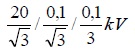 Vf=1,9/30sI намотај кл. 0,5; 90VA II намотај кл. 3P; 60/3VA„ABB“ или одговарајући.ком35.2.2.Прекидачки модулТрополни вакумски прекидач заунутрашњу монтажу, следећихкарактеристика:- напон калемова за укључење иискључење 110 V jss- са моторним погоном за навијањеопреме 110 V jss- помоћни контакт блок (12NO+12 NC)- 64-творополни конектор- грејач за прекидач 230V, 50Hz, 50Wтип: VD4X, 24 kV, Ik=16 kA,Iud=40kA, In=1250 А “ABB” или одговарајући.ком1У сабирничком модулу који је изолованAirPlus или SF6- гасом интегрисан је Тро-положајни растављач са моторнимпогоном и ножевима зауземљење.Растављач је са триположаја „затворен“, „отворен“ и„уземљен“.Изабран је "ABB" Un=24kV, Ith=16kA, ip=40kA, In=1250 A, или одговарајућиком1Струјни мерни трансформаториобухватног типа, примарно преспојивса два секундарна намотаја 250/5/5А.I намотај 5 p10 или 10p10, 15VAII намотај 5 p10 или 10p10, 15VAком35.2.3.Кабловски прикључни деоИнтегрисани кабловски прикључнисистем , изван изолованог AirPlus  SF6-гасомпростора.5.2.3.1.Кабловски прикључак , 3 кабла пофазиком15.2.3.2.Напонска капацитивна детекцијаТип: LRM-системком15.2.4Нисконапонски део5.2.4.1.Микропроцесорски заштитно, мерноуправљачки уређај са следећимфункцијама:- ANSI 50/51 (прекострујна икраткоспојна заштита)-ANSI 64 (земљоспојна заштита)- ANSI 46 (заштита од несиметријеструје и редоследа фаза)- ANSI 49 (заштита од термичкогпреоптерећења)- ANSI 74 TC (надзор кола укључења)- ANSI 50 BF (заштита од квара напрекидачу)-ANSI 21FL (локација места квара)- могућност мерења струја, напона,активне и реактивне снаге,- регистровање и меморисањедогађаја односно грешака- даљинска комуникација оптичкимкабловимаТипАBB REF620 NBFNAANNNEA1BNF11Gили одговарајући.ком15.2.4.1.Тест прекидач сл. типу: RTXP 18 или одговарајућиком15.2.4.1.Једнополни заштитни аутомат занапон 230 V, 50 Hz, 6 А за надградњуна шину, са предњим прикључком, сасигналним контактима (2NC)тип S200,  „ABB“ или одговарајућиком25.2.4.1.Једнополни заштитни аутомат занапон 230 V, 50 Hz, 10 А за надградњуна шину, са предњим прикључком, сасигналним контактима (2NC)тип S200,  „ABB“ или одговарајућиком15.2.4.1.Двополни заштитни аутомат за напон110 V, DC, 6 А за надградњу на шину,са предњим прикључком, са сигналнимконтактима (2NC)тип S202M - C6UC, „ABB“или одговарајућиком25.2.4.1.Двополни заштитни аутомат за напон110 V, DC, 10 А за надградњу на шину,са предњим прикључком, са сигналнимконтактима (2NC)тип S200 M UC, „ABB“или одговарајућиком25.2.4.1.Основа топљивог осигурача Е27, UZ“мини”,називне струје 25 А, комплет са слепим патроном 6Аком25.2.4.1.Бистабилни реле 110V; DC са утичним подножјем  „ABB“ или одговарајући.ком15.2.4.1.Помоћни реле 110V; DC са утичним подножјемком85.2.4.1.Помоћни реле 110V; DC са утичним подножјемком25.2.4.1.Временски реле 110V;DC 0,1-3sком15.2.4.1.Грејач 230 V, 50 Hz, 100 Wком25.2.4.1.Термостат 230 V; 50 Hz, 6 Аком25.2.4.1.Флуо светиљка за осветљење орманаса предспојним уређајем 230 V ;50 Hzком15.2.4.1.Монофазна утичница 230 V, 50 Hz, 16Аком15.2.4.1.Микропрекидач у вратима орманаћелије 230V,50Hz, 6Аком16.0.Постројење 6 kV6.0.1.Разводно постројење 6кV састоји се од 22 модуларна блока типа ZX0.2  .ZX0.2  ћелија је напонског нивоа 7,2кV,номиналне струје од 1250А производње „ABB“ сафиксно уграђеним вакумским прекидачем, трополна,металом оклопљена, компактна и херметички затворенаса AirPlus или SF6 изолацијом прекидача и троположајног растављачаса могућношћу уземљења.Једноструке сабирнице су изоловане и налазе се изван AirPlus илиSF6 изолованог простора.Прикључак каблова је такође изван AirPlus или  SF6 изолованогпростора. Ова ZX0.2 ћелија се састоји из четири целинеи то: прекидачког дела, сабирничког дела, дела заприкључак каблова и нисконапонског дела. Димензије овихZX0.2 C ћелија односно једног модуларног блока гасомизолованог је 600x1330x2400mm.Степен заштите постројења је IP54.= L01 - изводна ћелија ( тип блока: Circuit-breaker panel)= L02 - изводна ћелија ( тип блока: Circuit-breaker panel)= L03 - изводна ћелија ( тип блока: Circuit-breaker panel)= L04 - изводна ћелија ( тип блока: Circuit-breaker panel)= L05 - трафо ћелија ( тип блока: Circuit -breaker panel)= L06 - изводна ћелија ( тип блока: Circuit -breaker panel)= L07 - спојна ћелија ( тип блока: Bus sectionalizer)= L07“- додатак спојне ћелије ( тип блока: Bus sectionalizer)= L08 - изводна ћелија ( тип блока: Circuit -breaker panel)= L09 - трафо ћелија ( тип блока: Circuit -breaker panel)= L10 - изводна ћелија ( тип блока: Circuit -breaker panel)= L11 - изводна ћелија ( тип блока: Circuit -breaker panel)= L12 - изводна ћелија ( тип блока: Circuit -breaker panel)= L13 - изводна ћелија ( тип блока: Circuit -breaker panel)= L14 - спојна ћелија ( тип блока: Bus sectionalizer)= L14“ - додатак спојне ћелије ( тип блока: Bus sectionalizer)= L15 - изводна ћелија ( тип блока: Circuit -breaker panel)= L16 - трафо ћелија ( тип блока: Circuit -breaker panel)= L17 - изводна ћелија ( тип блока: Circuit -breaker panel)= L18 - изводна ћелија ( тип блока: Circuit -breaker panel)= L19 - изводна ћелија ( тип блока: Circuit -breaker panel)= L20 - изводна ћелија ( тип блока: Circuit -breaker panel)6.0.1Постројење 6kV- Постројења испоручити смештено у топлотно добро изоловане металне контејнере- Постројење треба испоручити спремно за монтажу и комплетно ожичено и испитаноКонтејнере треба тако конципирати да у њих стане сва потребна опрема. Треба користити стандардне мере за контејнере (за  ширину и висину а дужина по потреби). Мора се обезбедити довољан простор за монтажу и одржавање опреме као и пролази за руковаоце. Контејнер треба да буде опремљен свом опремом у фабрици. Мора бити јаке челичне конструкције,  термички и звучно изолован са дуплим подом погодним за постављање каблова са висином слободног простора око 400 мм. Зидови и таваница контејнера треба да буду направљени од негоривог материјала, и изоловани пресованом минералном вуном.  Контејнер треба да буде урађен у степену заптивености IP54, а материјали коришћени за њену израду треба да  гарантују робусност и да  задовоље услове рада на површинском копу, климатске и сеизмичке услове, заштиту од пожара и стално присуство угљене прашине и гасова. Спољни елементи конструкције морају бити антикорозивно заштћени.Контејнери се могу спајати по дужини и ширини. Врата су исте конструкције као зидови са три шарке с "panic lock" бравом према DIN 18250 део1, са могућношћу уградње цилиндра са типским кључем, угао отварањаод 120°. Сва спољашња врата ће бити опремљена са додатнимуређајем за фиксирање (заштита од ветра).Уградити клапну за заштиту од појаве надпритиска у постројење. Увод каблова извести  ROXTEC или одговарајућим системом.  Услови околине на површинском копу су:                                                             − температура -25ºC до +40 ºC− релативна влажност 95% na +25 ºC− надморска висина до 1000mКонтејнер опремити са електро инсталацијом за осветљење (опште и нужно), грејање/хлађење и утичницама. За климатизацију користити клима уређаја:, испројектована као "сплит" систем и димензионисан тако да гарантовано охладе просторију на 25°C, при максималној спољној температури (40°C) и максималној дисипацији електро опреме инсталираној унутра. У постројење поставити довољан број противпожарних апарата који ће бити постављени у носаче.ком16.1.Изводна ћелија 6kV=L01, =L02, =L03, =L04,=L10, =L11, =L12, =L13, =L17, =L18, =L19, =L20Тип блока: Circuit-breaker panel ZX0.2  AirPlus  или SF6-гас ;7,2kV, 1250А или одговарајући (опис дат у 6.0.1.)6.1.1.Једноструки сабирнички систем за струју од 1250А.6.1.1.1.У сабирничком модулу који је изолованAirPlus или SF6- гасом интегрисан је тро-положајнипрекидач за растављање и уземљивачкимположајем, на моторни погон.ком126.1.2.Прекидачки модул6.1.2.1.Трополни вакумски прекидач заунутрашњу монтажу, следећихкарактеристика:- напон калемова за укључење иискључење 110 V јss- са моторним погоном за навијање опреме110 V јss- помоћни контакт блок (8NО+7 NC)- 64-творополни конектор-  тип: VD4X, 7,2kV, Ith=20 кА, ip=50кА,In=1250 А „ABB“ или одговарајући.ком126.1.2.2.У сабирничком модулу који је изолованAirPlus или SF6- гасом интегрисан је Тро-положајнирастављач са моторним погоном иножевима за уземљење.Растављач је сатри положаја „затворен“, „отворен“ и„уземљен“.Изабран је "ABB" Un= 7,2kV,Ith=25kA, ip=63kA, In=1250 A, или одговарајућиком126.1.2.3.Струјни мерни трансформаториобухватног типа за унутрашњумонтажу, са једним секундарнимнамотајем: 400/5A.намотај 5 p10 ,Sn=15VAком126.1.3.Кабловски деo( Cable conection compartment)Интегрисани кабловски прикључни систем, изван изолованог AirPlus или SF6-гасом простора.6.1.3.1.Капацитивни напонски индикатор, системLRM утикачки.ком126.1.3.2.Кабловски обухватни струјни трансформатор 50/5АНамотај FS10 15 VAком126.1.4.Нисконапонски део6.1.4.1.Микропроцесорски заштитно, мерноуправљачки уређај са следећимфункцијама:- ANSI 50/51 (прекострујна и краткоспојназаштита)-ANSI 64 (земљоспојна заштита)- ANSI 46 (заштита од несиметрије струје иредоследа фаза)- ANSI 49 (заштита од термичкогпреоптерећења)- ANSИ 74 TC (надзор кола укључења)- ANSI 50 BF (заштита од квара напрекидачу)-ANSI 21FL (локација места квара)- могућност мерења струја, напона,активне и реактивне снаге,- регистровање и меморисање догађајаодносно грешака- даљинска комуникација оптичкимкабловимаТипАBB REF620 NBFNAANNNEA1BNF11G или одговарајући.ком126.1.4.2.Тест прекидач сл . типу: RTXP 18ком126.1.4.3.Једнополни заштитни аутомат за напон230 V, 50 Hz, 6 А за надградњу на шину, сапредњим прикључком, са сигналнимконтактима (2NC)тип S200  „ABB“ или одговарајућиком246.1.4.4.Једнополни заштитни аутомат за напон230 V, 50 Hz, 10 А за надградњу на шину,са предњим прикључком, са сигналнимконтактима (2NC)тип S200  „ABB“ или одговарајућиком126.1.4.5.Двополни заштитни аутомат за напон 110V, DC, 6 А за надградњу на шину, сапредњим прикључком, са сигналнимконтактима (2NC)тип S202M - C6UC   „ABB“ или одговарајућиком366.1.4.6.Двополни заштитни аутомат за напон 110V, DC, 10 А за надградњу на шину, сапредњим прикључком, са сигналнимконтактима (2NC)тип S200 M UC „ABB“ или одговарајућиком126.1.4.7.Основа топљивог осигурача Е27, UZ“мини”,називне струје 25 А, комплет саслепим патроном 6Аком246.1.4.8.Бистабилни реле 110V; DC са утичним подножјем  „ABB“  или одговарајући.ком126.1.4.9.Помоћни реле 110V; DC са утичним подножјемком246.1.4.10.Помоћни реле 110V; DC са утичним подножјемком246.1.4.11.Bременски реле 110V; DC 0,1-3sком126.1.4.12.Грејач 230 V, 50 Hz, 100 Wком246.1.4.13.Термостат 230 V; 50 Hz, 6 Аком246.1.4.14.Флуо светиљка за осветљење ормана сапредспојним уређајем 230 V ;50 Hzком126.1.4.15.Монофазна утичница 230 V, 50 Hz, 16Аком126.1.4.16.Микропрекидач у вратима ормана ћелије230V,50Hz, 6Аком126.2.Изводна ћелија 6 kV за прикључење постројења за компензацију=L06, =L08 и =L15Тип блока: Circuit-breaker pane, ZX0.2  SF6-гас ;7,2kV, 1250А или одговарајући (опис дат у 6.0.1.)6.2.1.Једноструки сабирнички систем за струју од 1250А.6.2.1.1.У сабирничком модулу који је изолованAirPlus или SF6- гасом интегрисан је тро-положајнипрекидач за растављање и уземљивачкимположајем, на моторни погон.ком36.2.2.Прекидачки модул6.2.2.1.Трополни вакумски прекидач за унутрашњумонтажу, следећихкарактеристика:- напон калемова за укључење и искључење 110 Vјss- са моторним погоном за навијање опреме 110 Vјss- помоћни контакт блок (8NO + 7 NC)- 64-творополни конектортип: VD4X, 7,2kV, Ith=20 кА, ip=50кА, In=1250А„ABB“ или одговарајући.ком36.2.2.2.У сабирничком модулу који је изолованAirPlus или SF6- гасом интегрисан је Тро-положајнирастављач са моторним погоном иножевима за уземљење.Растављач је сатри положаја „затворен“, „отворен“ и„уземљен“.Изабран је "ABB" Un= 7,2kV,Ith=25kA, ip=63kA, In=1250 A, или одговарајући ком36.2.2.3.Струјни мерни трансформатори обухватног типа заунутрашњу монтажу, са једним секундарнимнамотајем: 2x400/5A. намотај 5 p10 ,Sn=15Vком36.2.4.Кабловски деoИнтегрисани кабловски прикључни систем, изван изолованог AirPlus  или SF6-гасом простора.6.2.4.1.Капацитивни напонски индикатор, системLRM утикачки.ком36.2.4.2.Кабловски обухватни струјни трансформатор 50/5АНамотај FS10 15 VAком36.2.5.Нисконапонски део6.2.5.1.Микропроцесорски заштитно, мерноуправљачки уређај са следећимфункцијама:- ANSI 50/51 (прекострујна и краткоспојназаштита)-ANSI 64 (земљоспојна заштита)- ANSI 46 (заштита од несиметрије струје иредоследа фаза)- ANSI 49 (заштита од термичкогпреоптерећења)- ANSИ 74 TC (надзор кола укључења)- ANSI 50 BF (заштита од квара напрекидачу)-ANSI 21FL (локација места квара)- могућност мерења струја, напона,активне и реактивне снаге,- регистровање и меморисање догађајаодносно грешака- даљинска комуникација оптичкимкабловимаТипАBB REF620 NBFNAANNNEA1BNF11G или одговарајући.ком36.2.5.2.Тест прекидач сл . типу: RTXP 18ком36.2.5.3.Једнополни заштитни аутомат за напон230 V, 50 Hz, 6 А за надградњу на шину, са предњим прикључком, са сигналнимконтактима (2NC)тип S200  „ABB“ или одговарајућиком66.2.5.4.Једнополни заштитни аутомат за напон230 V, 50 Hz, 10 А за надградњу на шину,са предњим прикључком, са сигналнимконтактима (2NC)тип или одговарајући S200  „ABB“ком36.2.5.5.Двополни заштитни аутомат за напон 110V, DC, 6 А за надградњу на шину, сапредњим прикључком, са сигналнимконтактима (2NC)тип S202M - C6UC   „ABB“ или одговарајућиком96.2.5.6.Двополни заштитни аутомат за напон 110V, DC, 10 А за надградњу на шину, сапредњим прикључком, са сигналнимконтактима (2NC)тип S200 M UC „ABB“ или одговарајућиком36.2.5.7.Основа топљивог осигурача Е27, UZ“мини”,називне струје 25 А, комплет саслепим патроном 6Аком66.2.5.8.Бистабилни реле 110V; DC са утичним подножјемком36.2.5.9.Помоћни реле 110V; DC са утичним подножјемком66.2.5.10.Помоћни реле 110V; DC са утичним подножјемком66.2.5.11.Bременски реле 110V; DC 0,1-3sком36.2.5.12.Грејач 230 V, 50 Hz, 100 Wком66.2.5.13.Термостат 230 V; 50 Hz, 6 Аком66.2.5.14.Флуо светиљка за осветљење ормана сапредспојним уређајем 230 V ;50 Hzком36.2.5.15.Монофазна утичница 230 V, 50 Hz, 16Аком36.2.5.16.Микропрекидач у вратима ормана ћелије230V,50Hz, 6Аком36.2.6.Кондезаторско постројење на 6kVсабирници сакондензаторским батеријама петостепенерегулације, произвођача ABBили одговарајући другог произвођача, са минимум пет степени регулацијеком36.3.Трафо ћелија 6kV=L05, =L09 и =L16Тип блока: Circuit-breaker panel, ZX0.2  AirPlus или SF6-гас ;7,2kV, 1250А или одговарајући (опис дат у 6.0.1.)6.3.1.Сабирнички деоЈедноструки сабирнички систем заструју од 1250А.ком36.3.1.1.Капацитивни напонски индикатор,систем LRM утикачки.ком36.3.1.2.Једнополно изолован напонскимерни трансформатор за унутрашњумонтажу следећих карактеристика:- назначени напон 6kV- назначена фреквенција 50 Hz- преносни однос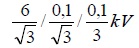 Vf=1,9/30sI намотај кл. 0,5; 90VAII намотај кл. 3P; 60/3VA „ABB“ или одговарајући.ком96.3.2.Прекидачки модул6.3.2.1.Трополни вакумски прекидач заунутрашњу монтажу, следећихкарактеристика:- напон калемова за укључење иискључење 110 V jss- са моторним погоном за навијањеопреме 110 V jss- помоћни контакт блок (8NO+7 NC)- 64-творополни конектор- грејач за прекидач 230V, 50Hz, 50Wтип: VD4X, 7,2 kV, Ik=20 kA,Iud=50kA, In=1250 А “ABB” или одговарајући.ком36.3.2.2.У сабирничком модулу који је изолованAirPlus или SF6- гасом интегрисан је Тро-положајни растављач са моторнимпогоном и ножевима зауземљење.Растављач је са триположаја „затворен“, „отворен“ и„уземљен“.Изабран је "ABB" Un=7,2kV, Ith=25kA, ip=63kA, In=1250 A, илиодговарајући.  ком36.3.2.3.Струјни мерни трансформаториобухватног типа, примарно преспојивса два секундарна намотаја2x400/5/5А.I намотај 5 p10 или 10p10, 15VAII намотај 5 p10 или 10p10, 15VAком96.3.3.Кабловски прикључни део6.3.3.1Интегрисани кабловски прикључнисистем , изван изолованог AirPlus  или SF6-гасомпростора.6.3.3.2.Кабловски прикључак , 3 кабла пофазиком36.3.3.3.Напонска капацитивна детекцијаТип: LRM-системком36.3.4.Нисконапонски део6.3.4.1.Микропроцесорски заштитно, мерноуправљачки уређај са следећимфункцијама:- ANSI 50/51 (прекострујна икраткоспојна заштита)-ANSI 64 (земљоспојна заштита)- ANSI 46 (заштита од несиметријеструје и редоследа фаза)- ANSI 49 (заштита од термичкогпреоптерећења)- ANSI 74 TC (надзор кола укључења)- ANSI 50 BF (заштита од квара напрекидачу)-ANSI 21FL (локација места квара)- могућност мерења струја, напона,активне и реактивне снаге,- регистровање и меморисањедогађаја односно грешака- даљинска комуникација оптичкимКабловима ТипАBB REF620 NBFNAANNNEA1BNF11Gили одговарајући.ком36.3.4.1.Тест прекидач сл. типу: RTXP 18ком36.3.4.1.Једнополни заштитни аутомат занапон 230 V, 50 Hz, 6 А за надградњуна шину, са предњим прикључком, сасигналним контактима (2NC)тип S200,  „ABB“ или одговарајућиком66.3.4.1.Једнополни заштитни аутомат занапон 230 V, 50 Hz, 10 А за надградњуна шину, са предњим прикључком, сасигналним контактима (2NC)тип S200,  „ABB“ или одговарајућиком36.3.4.1.Двополни заштитни аутомат за напон110 V, DC, 6 А за надградњу на шину,са предњим прикључком, са сигналнимконтактима (2NC)тип S202M - C6UC, „ABB“ или одговарајућиком66.3.4.1.Двополни заштитни аутомат за напон110 V, DC, 10 А за надградњу на шину,са предњим прикључком, са сигналнимконтактима (2NC)тип S200 M UC, „ABB“ или одговарајућиком66.3.4.1.Основа топљивог осигурача Е27, UZ“мини”,називне струје 25 А, комплет саслепим патроном 6Аком66.3.4.1.Бистабилни реле 110V; DC са утичним подножјемком36.3.4.1.Помоћни реле 110V; DC са утичним подножјемком246.3.4.1.Помоћни реле 110V; DC са утичним подножјемком66.3.4.1.Временски реле 110V;DC 0,1-3sком36.3.4.1.Грејач 230 V, 50 Hz, 100 Wком66.3.4.1.Термостат 230 V; 50 Hz, 6 Аком66.3.4.1.Флуо светиљка за осветљење орманаса предспојним уређајем 230 V ;50 Hzком36.3.4.1.Моноф. утичница 230 V, 50 Hz, 16Аком36.3.4.1.Микропрекидач у вратима орманаћелије 230V,50Hz, 6Аком36.4.Спојна ћелија 6kV=L07 и =L14Тип блока:Bus sectionalizer, ZX0.2, AirPlus или SF6-гас 7,2kV,1250А или одговарајући(опис ћелије дат у 1.0.1.)Поред основног блока спојне ћелије (спојна А), имамо идодатак спојне ћелије (спојна B), тип блока је исти.6.4.1.Сабирнички део-(Busbar-sistem)Једноструки сабирнички систем заструју од 1250Аком26.4.1.1.Капацитивни напонски индикатор,систем LRM утикачки.ком26.4.2.Прекидачки модул 6.4.2.1.Трополни вакумски прекидач заунутрашњу монтажу, следећихкарактеристика:- напон калемова за укључење иискључење 110 V јss- са моторним погоном за навијањеопреме 110 V јss- помоћни контакт блок (8NO + 7NC)- 64-творополни конектортип: VD4X 7,2kV, Ith=20 кА,ip=50кА, In=1250 А „ABB или одговарајући.ком26.4.2.2.Троположајни растављач самоторним погоном и ножевима зауземљење.Растављач је са триположаја „затворен“, „отворен“ и„уземљен“.Изабран је "ABB" Un=7,2kV, Ith=25kA, ip=63kA, In=1250 A,или одговарајући  ком46.4.2.3.Струјни трансформатори обухватног типа, преносног односа 2x400/5А. саједним секундарним намотајемкласе:намотај 5 p10, Sn=15 VAком66.4.3.Нисконапонски део6.4.3.1.Микропроцесорски заштитно, мерноуправљачки уређај са следећимфункцијама:- ANSI 50/51 (прекострујна икраткоспојна заштита)- ANSI 64 (земљоспојна заштита)- ANSI 46 (заштита од несиметријеструје и редоследа фаза)- ANSI 49 (заштита од термичкогпреоптерећења)- ANSI 21 FL (локација места квара)- ANSI 74 TC (надзор кола укључења)- ANSI 50 BF (заштита од квара напрекидачу)- могућност мерења струја, напона,активне и реактивне снаге,- регистровање и меморисањедогађаја односно грешака- даљинска комуникација- оптичким кабловимаТипАBB REF620 NBFNAANNNEA1BNF11G или одговарајући.ком26.4.3.2.Тест прекидач сл. типу: RTXP 18ком26.4.3.3.Једнополни заштитни аутомат занапон 230 V, 50 Hz, 6 А за надградњуна шину, са предњим прикључком, сасигналним контактима (2NC)тип S200,  „ABB“ или одговарајућиком46.4.3.4.Једнополни заштитни аутомат занапон 230 V, 50 Hz, 10 А занадградњу на шину, са предњимприкључком, са сигналнимконтактима (2NC)тип S200,  „ABB“ или одговарајућиком26.4.3.5.Двополни заштитни аутомат занапон 110 V, DC, 6 А за надградњуна шину, са предњим прикључком, сасигналним контактима (2NC)тип S202M - C6UC   „ABB“ или одговарајућиком66.4.3.6.Двополни заштитни аутомат за напон110 V, DC, 10 А за надградњу нашину, са предњим прикључком, сасигналним контактима (2NC)тип S200 M UC, „ABB“ или одговарајућиком26.4.3.7.Основа топљивог осигурача Е27,UZ“мини”,називне струје 25 А,комплет са слепим патроном 6Аком46.4.3.8.Помоћни реле 110V; DC са утичним подножјемком46.4.3.9.Помоћни реле 110V; DC са утичним подножјемком46.4.3.10.Временски реле 110V;DC 0,1-3sком26.4.3.11.Грејач 230 V, 50 Hz, 100 Wком46.4.3.12.Термостат 230 V; 50 Hz, 6 Аком46.4.3.13.Флуо светиљка за осветљењеормана са предспојним уређајем 230V ;50 Hzком26.4.3.14.Монофазна утичница 230 V, 50 Hz,16Аком26.4.3.15.Микропрекидач у вратима орманаћелије 230V,50Hz, 6Аком27.0.Трансформација 35/20 kVТ04Двонамотајни енергетски трансформаторпреносног односа 35±2x2,5%/20kV спрегеYdn5, за спољну монтажу производње „Минел” или одговарајући.Регулација напона је ручна у безнапонскомстању помоћу мењача са два положаја(±2x2,5). Одвојци за регулацију напона су настрани високог напона.Остале карактеристике трансформатора су:Преносни однос: 35±2x2,5%/20кVснага (MVA): 8учестаност (Hz): 50спрега Ydn5напон кратког споја (%): 7,18маса уља (t) 4,9хлађење: ONANтежина тансформатора (t): 15Поред стандардног, трансформатор јеопремљен са:-Бухолц релеом-Контактним термометром-Дехидраторомком18.0.Трансформација 35/6,3 kVТ01,Т02 и Т03Двонамотајни енергетски трансформаторпреносног односа 35±2x2,5%/6,3kV спреге Yd5, за спољну монтажу производње „Минел” или одговарајући. Регулација напона је ручна у безнапонском стању помоћу мењача са два положаја (±2x2,5). Одвојци за регулацију напона су на страни високог напона. Остале карактеристике трансформатора су:преносни однос: 35±2x2,5%/6,3кVснага (MVA): 8учестаност (Hz): 50спрега Yd5напон кратког споја (%): 6,75маса уља (t) 4,9хлађење: ONANтежина тансформатора (t): 15Поред стандардног, трансформатор јеопремљен са:-Бухолц релеом-Контактним термометром-Дехидраторомком39.0.ГРОМОБРАНСКА ИНСТАЛАЦИЈА9.1.Набавка,постављање иповезивање цевног носача∅133мм”, висине h=8m,бакарним проводником 70mm2дужине 20 m са постојећимуземљењем трафо станицеком39.2.Набавка штaпнe хватаљке сашиљком, типа L SRPS H.B4.902,0,5 mком59.3.Два стуба (за осветљење) запостављање громобранскогшиљка, h=10m, на крајевима низатрансформатора (према цртежуЕ-9)ком29.4.Постављање и проверанепрекидности громобранскихспустова и отклаљаље грешака, каои мерење отпора распростирањагромобранског уземљивача.паушал10.0.Ел. инсталација осветљења10.1.Испорука и монтажа , директно настуб, светиљке типOPALO N/1640/70W производње"Minel-Schreder" Београд или одговарајући; санатријумовом сијалицом високогпритиска снаге 70 W. Стуб јегвоздени, типа NS-1"Лозницаелектро" висине 4m, сапостављеним носачем на стуб N-∅76/∅48 или одговарајући.Цена обухвата ископ земље ,испоруку и уградњу бетона за темељ, потребне везе иуземљење.ком2010.2.Кабл типа PP00-Y 3x4mm2,за осветљење контејнерам100011.0.Уземљење11.1.Ископ рова дубине 0,8m у земљиштуIII категорије и затрпавање рова пополагању траке.м89011.2.Ископ рова дубине 0,5m у земљиштуIII категорије и затрпавање рова пополагању траке.м22811.3.Испорука материјала и израдацелокупне уземљивачке мреже сатраком FeZn 30x4mm, са полагањемтраке у ровм112011.4.Испорука и монтажа укрсних комадатрака –трака типа NGO 52 “Елинд”(ЈУС N.Б4.936/II) или одговарајући.ком27011.5.Испорука и монтажа укрсних комадауже-трака “Feman” или одговарајући.ком6011.6.Прикључна стезаљка за спој ужетана металну конструкцијукат. бр. 5200031 “Feman” или одговарајући.ком6011.7.Испорука материјала и полагањепоцинковане траке FeZn 30x4mm, нарастојању 1m од ограде саспољашње стране, и дубиниукопавања 0,5m.м23011.8.Испорука и постављање уземљењасветиљки спољног осветљења замрежу уземљивача.ком1811.9.Бакарно уже 70mm2м35011.10.Проводник P/M ,Ecu , ŽZ, пресека 70mm2м15012.0.Командно-сигнални каблови12.1.Командно сигнални кабл, 1kV, PP007x2,5mm2м5512.2.Командно сигнални кабл, 1kV, PP004x2,5mm2м80012.3.Командно сигнални кабл, 1kV, PP003x2,5mm2м150012.4.Командно сигнални кабл, 1kV, PP002x2,5mm2м30012.5.Командно сигнални кабл, 1kV, PP004x4mm2м24012.6.Флексибилни једножилнипроводници, 1kV,P/F 4mm2м50012.7.Флексибилни једножилнипроводници, 1kV,P/F 2,5mm2м10012.8.Командно сигнални кабл, 1kV, PP002x10mm2м712.9.Кабл, 1kV, PP00 4x10mm2м100012.10.Кабл, 1kV, PP00 4x4mm2м100013.0.Заштитни прибор и приручниалат13.1.Противпожарна опрема13.1.1.Дрвени сандук са 0,5m3 пескаком913.1.2.Лопата, ашов, пијукком913.1.3.Азбестно ћебеком913.1.4.Превозни апарат за гашење пожара,пуњен сувим прахом са бочицом типS-50 са 50kp прахаком1013.1.5.Испорука и монтажа заштитненастрешице за преносне ПП апаратеком213.1.6.Упуство за поступак у случају пожараком913.2.Средства заштите на раду13.2.1.Индикатор напона 36kVком113.2.2.Индикатор напона 7,2kVком113.2.3.Индикатор напона 24kVком113.2.4.Манипулативо-изолациона моткареда 36kVком113.2.5.Манипулативо-изолациона моткареда 7,2kVком113.2.6.Манипулативо-изолациона моткареда 24kVком113.2.7.Изолационе рукавице, за U=30kVком513.2.8.Изолационе чизме, за U=30kVком513.2.9.Изолациони шелемком113.2.10.Изолационо постоље, атестирано заU=36kVком113.2.11.Изолационо постоље, атестирано заU=1kVком113.2.12.Сандучић са лековима и приручнимматеријалом за прву помоћком113.3.Приручни алатДрвени орман за алат зазакључавање, комплет са следећим алатом13.3.1.Монтерска кљешта (моторцангле)ком113.3.2.Кљунаста кљешта (шпиццангле)ком113.3.3.Кљешта за сечење (цвикцангле)ком113.3.4.Пљосната кљешта (флахцангле)ком113.3.5.Папагај кљешта ( облицангле)ком113.3.6.Кљешта за скидање изолације (бланкирке)ком113.3.7.шведска кљешта -3 цолаком113.3.8.Гарнитура одвијачаком113.3.9.Секачи разних димензијаком113.3.10.Гарнитура кључеваком113.3.11.Гарнитура нарезног алата замилиметарски нарезком113.3.12.Лет лампаком113.3.13.Ручна електрична бушилицаком113.3.14.Електрична лемилица 100Wком113.3.15.чекић 1/2 кгком113.3.16.Гарнитура турпијаком113.3.17.Гарнитура бургијаком113.3.18.Мердевине двокрилне 3,5mком113.3.19.Преносна батеријска лампа са челичним акумулаторомком114.0.ТЕЛЕКОМУНИКАЦИОНИХ ВЕЗАТС НОВА14.1.Набавка, испорука и постављање рекормана +W0, у контејнеру за људство,величине 31U/19" самостојећи – димензија600x800x1600mm (ŠxDxV), типуToten TE6831 или одговарајућиком114.2.Набавка, испорука и уградња оптичкогразделника (sub-rack) 19"/4U са 8 слотоваза оптичке модуле у рек орман, тип Huber+Suhner ODRF-SUBR-4U-8M или одговарајући.ком114.3.Набавка, испорука и постављање оптичкогмодула, са сплајс касетом за 12 vlakana,са 12 pigtail-a за MM 50/125μm влакна, саSC конекторима, одговарајућом предњомплочом и адаптерима за конекторе,тип Huber+Suhner MCM3-FSCD-12-CSM-SW0-000 или одговарајући.ком214.4.Набавка, испорука и постављање оптичкогмодула, са сплајс касетом за 12 vlakana,са 4 pigtail-a за SM 9/125μm влакна, са E-2000/APC конекторима, одговарајућом предњом плочом и адаптерима за конекторе, тип Huber+SuhnerMCM3-FLSH-47-ASB-SW0-000 или одговарајући.ком214.5.Набавка, испорука и постављање завршне оптичке кутије (ZOK-1, ZOK-2), за монтажу на зид контејнера, R30 радијус савијањавлакна у касетама, робусна полиестерскаконструкција, са скидајућим вратима,бравицом за закључавање, уводомкаблова са доње и горње стране, саранжирним прстеновима, капацитета зазавршавање максимално 24 оптичкаконектора, попуњена са 1 сплајс касетомза макс. 12 влакана, 12 оптичких адаптераSC и 4 pigtail-ова SC, димензије кутије315x205x100mm,тип Лого, Београд,ZOK A-100 24_ SC P&S или одговарајућиком214.6.Набавка, испорука и постављање печпанела за бакарне каблове у рек орман,панел 19"/1U са 24 RJ-45-S kat.6 568A/Bfully shielded модула, са заједничкимуземљењем ширма, са носачем каблова,тип KRONE 6690 1 441-24 или одговарајућиком114.7.Набавка, испорука и постављање фиберпеч кабла, кабл дуплекс је са влакномMM 50/125μm, следећих комбинацијаконектора и дужина:- ST/ST дужине 2 m, 4 ком- ST/ST дужине 5 m, 33 ком- SC/ST дужине 20 m, 2 ком- SC/ST дужине 30 m, 2 ком- SC/SC дужине 2 m, 4 ком- SC / E2000-APC дужине 2m,2ком.компл.114.8.Набавка, испорука и постављање оптичкогтелекомуникационог кабла од од рекормана до завршних оптичких кутија ZOK-1, ZOK-2, kabl je sa 12 vlakana MM50/125μm, 1300nm, неметални, за спољњумонтажу типа TO MM 03 12xIIx1x1000 CMAN.м20014.9.Увођење краја оптичког кабла у оптичку спојницу са припремом за спласовање у оптичким модулима и завршним оптичким кутијама.ком414.10.Завршетак оптичког кабла на оптичкој спојници, са постављањем адаптера испајањем pigtail-ова, по опто влакнуком4814.11.Мерење на оптичком каблу пре полагања,после полагања, после настављања и завршна мерења (по влакну).ком2414.12.Набавка, испорука и постављањебакарних печ каблова, кабл UTP kat.6, са RJ-45 конекторима, дужине 2 mком1214.13.Набавка, испорука и постављање бакарног телекомуникационог кабла STP, kat. 7 'Wall' , тестиран до 900MHz, 4 парице, пун пресек, метална фолија око сваке парице и ширм око свих, FRNC (омотач без халогена, незапаљив и не испушта дим).м20014.14.Набавка, испорука и постављање назидне утичнице са два RJ-45-S kat.6 568A/B fully shielded модулаком114.15.Набавка, испорука и постављање назидне утичнице са једним RJ-45-S kat.6 568A/B fully shielded модуломком214.16.Набавка, испорука и постављање ПЕ цеви ∅40mm за заштиту телекомуникационихкаблова (оптички и STP кабл) укабловским каналима од контејнера за људство до постројењам20014.17.Набавка, испорука и постављање ПВЦ инсталационих цеви ∅19mm за заштитуфибер печ каблова у контејнеримапостројења 35kV, 20kVм20014.18.Набавка, испорука и постављање 19-Port Modular Managed Ethernet Switch-a,напајање 230Vac, са минимално следећимпортовима:- 4 x 10/100 TX RJ45 connectors- 2 x 10/100/1000 T RJ45 connectors- 2 x 100FX MM, 1300nm,- 1 x 1000LX SM, 1310nm, тип АBB AFS 670 или одговарајућиком214.19.Набавка, испорука, постављање у рекорман и повезивање у мрежу станичнограчунара за праћење рада трафостанице, следећих мин. карактеристика:- Rack-mount 19''- Intel Core2Duo,- 2 GB DDR2 SDRAM,- 2 x 10/100/1000 TX RJ45 ports- COM, VGA ports- Windows XP Professionalтип ABBCOM600 или одговарајућиком114.20.Набавка, испорука и постављање уређаја за непрекидно напајање, у рек орман, за напајање свичева и станичног рачунара,Back-UPS снаге 1500VA, аутономије до 10min. тип APC Smart-UPS1500VA–980W, 230 V SUA1500 RMI2U или одговарајућиком114.21.Набавка, испорука и повезивање у мрежурадне станице оператера - рачунар запраћење рада трафо станице, следећихмин. карактеристика:- Intel Pentium Core2Duo I5, 2 GB DDR2RAM, MotherBoard, ATI Radeon 4850graphic card, 360GB HDD, мрежна карта100Mb, кућиште ATX, монитор 21'',тастатура, миш, Windows XP Professional,ком114.22.Набавка, испорука и повезивање Back- UPS-a, за напајање радне станице оператера, снаге 1000VA, аутономије до10 min. тип APC Smart-UPS1000VA–670W, USB & Serial RM, 230 SUA1000 I или одговарајућиком114.23.Software за рад са ABB заштитнимуређајима, могућност конфигурације уређаја, бележење алармних стања, обрада логике, обрада приказа, даљинско управљање, конфигурисање Ethernet повезивања, типABB PCM600 или одговарајући.компл.114.24.Aпликација за рад са ABBзаштитним уређајима, визуелизација,бележење алармних стања, обрада логике, обрада приказа, локално и даљинско управљање, конфигурисање Ethernet повезивања, за станични рачунар и радну станицу оператера или одговарајућакомпл.2Грађевински радови15Приступни пут и пешачке стазе15.1.Припремни радови15.1.1Откопавање хумуса са травом машинским путем на појасу земљаних радова на траси у слоју просечне дебљине 20 cm. Обрачун се врши по m2 откопаног и транспортованог хумусам2755,5815.2.Земљани радови15.2.1.Широки откоп земље треће категорије са одвозом вишка ван градилишта. Обрачун по m3.м3302,2615.2.2.Планирање и ваљање постељице до прописане збијености. Обрачун по m2м2755,5815.3.Горњи строј коловоза15.3.1.Израда доњег носећег слоја од шљунковито-песковитог материјала у слоју дебљине 25 cm. Обрачун по m2м2188,9015.3.2.Израда носећег слоја од дробљеног агрегата, туцаника, величине зрна од 0-31.5mm нанетог у два слоја дебљине 10 cm у збијеном стању. Обрачун по m3.м375,5615.3.3.Израда горњег носећег слоја од биту-шљунка, дебљине слоја у збијеном стању d=8 cm. Обрачун по m2м2302,2315.3.4.Набавка и постављање бетонских ивичњака. У обрачун улази и бетонска постељица. Обрачун по mм512,0316.0.Ограда и капије16.1.Земљани радови16.1.1.Земљани радови стубова са избацивањем из рова, одвозом и разастирањем на место набијања или одвозом вишка ван градилишта. Обрачун по m3м327,0616.1.2.Насипање терена земљом. Земљу насипати у слојевима од 20 cm, квасити водом и набити до потребне збијености. За насипање користити земљу депоновану приликом ископа. Обрачун по m3м37,4016.2.Бетонски и армиранобетонски радови16.2.1.Бетонирање темеља стубова набијеним бетоном MB20. Обрачун по m3м318,1116.2.2.Набавка и монтажа бетонских стубова за обраду према детаљима. Обрачун по комаду.Угаони стубови 4 ком.Остали стубови 74 ком.компл.116.3.Браварски радови(наведене количине се односе за две колске и две пешчке капије)16.3.1.Израда и монтажа капије од челичних профила. Капију израдити и уградити по детаљима из пројекта. Спојеве и варове идеално израдити, очистити и обрусити. На крило поставити три шарке. Пре уградње капију очистити од корозије и прашине, брусити и опајати. Нанети импрегнацију, основну боју и поставити капију. Након уградње поправити основну боју, предкитовати и брусити и обојити два пута. Обрачун по кг.Капија за пешаке 83,2 кгКолска капија 271 кгкомпл.116.3.2.Израда и монтажа металних стубова за капије димензија Ø 133,4x 4 mm дужине 3 m. Обрачун по кг.кг27616.3.3.Набавка и монтажа ограде од жичаног плетива висине 2,2 m, оивичене на врху са три реда бодљикаве жице. У цену улази и жица за постављање жичаног платива, у три реда, са припадајућим елементима ( затезачи и сл. ). Обрачун по mм21017.0.Носач громонрана17.1.Земљани радови17.1.1Ручни или машински откоп земље треће категорије за темељ стубова са избацивањем из рова, одвозом и разастирањем на место набијања или одвозом вишка ван градилишта. Обрачун по m3м30,5517.2.Бетонски и армиранобетонски радови17.2.1Бетонирање темеља стуба армираним бетоном MB20. Темељ армирати по пројекту, детаљима и статичком прорачуну. Бетонирање радити преко претходно разасутог шљунка дебљине слоја 10 cm. Бетон уградити и неговати по прописима. У цену улазе и арматуре и тампон шљунка. Обрачун по m3м30,5117.3Браварски радови17.3.1.Израда челичне конструкције мора се вршити у свему према урађеној техничкој документацији, „ Правилнику о техничким прописима за носеће челичне конструкције “ ( Сл. Лист СФРЈ бр. 41/64 ), важећим стандардима за основни материјал JUS C.B0.500, вруће ваљане L угаонике JUS C.B3.101, електроде JUS C.H3.011, завртњеве JUS M.B1.023, као и осталих пратећих стандарда. Све везе на конструкцији изводе се заваривањем и завртњима класе чврстоће 5.6. Јединичном ценом обухваћена је набавка основног и спојног материјала, рад, алат и помоћна средства потребна за израду конструкције. Обрачун по кг израђене конструкције а на основу радионичке спецификације материјала.кг14017.3.2.Антикорозивна заштита конструкције мора се урадити у свему према „ Правилник о заштити конструкције од корозије „ а на израђеној конструкцији. Чишћење-абразивна обрада основног материјала се изводи пескирањем, квалитета чистоће површине до чистог металног сјаја. Технолошка заштита обрађених површина се изводи са два основна и два заштитна премаза алкидном. Обрачун по кг заштићене конструкције, а на основу радионичке спецификације материјала.кг14018.0.Портал (спецификација је дата за 8(осам) ком)18.1.Земљани радови18.1.1.Ручни или машински откоп земље треће категорије за темељ портала са избацивањем, одвозом и разастирањем на место набијања или одвозом вишка ван градилишта. Обрачун по m3м345,118.1.2.Набавка, транспорт и насипање слоја песка испод темеља у слојевима од 10 до 15 cm. Обрачун по m3м32,3218.2.Бетонски и армиранобетонски радови18.2.1Бетонирање мршавог слоја бетона испод темеља. Обрачун по m3м311,5218.2.2.Бетонирање армиранобетонских темеља бетоном марке MB20(30) са арматуром и потребном оплатом сто све улази у цену израде. Обрачун по m3м347,318.3.Браварски радови18.3.1.Израда челичне конструкције мора се вршити у свему према урађеној техничкој документацији, „ Правилнику о техничким прописима за носеће челичне конструкције “ ( Сл. Лист СФРЈ бр. 41/64 ), важећим стандардима за основни материјал JUS C.B0.500, вруће ваљане L угаонике JUS C.B3.101, електроде JUS C.H3.011, завртњеве JUS M.B1.023, као и осталих пратећих стандарда. Све везе на конструкцији изводе се заваривањем и завртњима класе чврстоће 5.6. Јединичном ценом обухваћена је набавка основног и спојног материјала, рад, алат и помоћна средства потребна за израду конструкције. Обрачун по кг израђене конструкције а на основу радионичке спецификације материјала.кг208018.3.2.Антикорозивна заштита конструкције мора се урадити у свему према „ Правилник о заштити конструкције од корозије „ а на израђеној конструкцији. Чишћење-абразивна обрада основног материјала се изводи пескирањем, квалитета чистоће површине до чистог металног сјаја. Технолошка заштита обрађених површина се изводи са два основна и два заштитна премаза алкидном. Обрачун по кг заштићене конструкције, а на основу радионичке спецификације материјала.кг208019.0.Темељ трансформатора (спецификација је дата за4(четри) ком)19.1.Земљани радови19.1.1Ручни или машински откоп земље треће категорије за темељ са избацивањем, одвозом и разастирањем на место набијања или одвозом вишка ван градилишта. Обрачун по m3м34219.1.2.Набавка, транспорт и насипање слоја шљунка испод темеља у слојевима од 10 до 15 cm. Обрачун по m3м317,8019.2.Бетонско и армиранобетонски радови19.2.1.Бетонирање темеља трансформатора армираним бетоном MB20 у потребној оплати. Обрачун по m3м313,4419.2.2.Бетонирање заштитног корита око темеља трансформатора армираним бетоном MB20 у свему према детаљима. Обрачун по m3м35,2019.2.3.Бетонирање слоја за пад MB20. Обрачун по m3м3819.3.Армирачки радови19.3.1.Набавка, сечење, савијање и монтажа арматуре са чишћење арматуре од рђе, у свему према детаљима. Обрачун по кг.GA 240/360          19,50 кгRA 400/500          47,30 кгMA 500/560         192,50 кгкомпл.420.0.Противпожарни зид (спецификација је дата за 3(три) ком)20.1Земљани радови20.1.1.Ручни или машински откоп земље треће категорије за темељ са избацивањем из рова, одвозом и разастирањем на место набијања или одвозом вишка ван градилишта. Обрачун по m3м322,820.1.2.Набавка, транспорт и насипање слоја песка испод јаме у слојевима од 10 до 15 cm. Обрачун по m3м30,6920.2.Бетонски и армиранобетонски радови20.2.1.Бетонирање темеља зида од мршавог бетона MB15. Обрачун по m3м356,6120.2.2.Бетонирање противпожарног зида бетоном MB20 дебљине d=25 cm у двостраној оплати, у свему према детаљима. Обрачун по m3м322,820.3.Армирачки радови20.3.1.Набавка, сечење, савијање и монтажа арматуре са чишћење арматуре од рђе, у свему према детаљу. Обрачун по кг.кг169520.4.Браварски радови20.4.1.Израда челичне конструкције мора се вршити у свему према урађеној техничкој документацији, „ Правилнику о техничким прописима за носеће челичне конструкције “ ( Сл. Лист СФРЈ бр. 41/64 ), важећим стандардима за основни материјал JUS C.B0.500, вруће ваљане L угаонике JUS C.B3.101, електроде JUS C.H3.011, завртњеве JUS M.B1.023, као и осталих пратећих стандарда. Све везе на конструкцији изводе се заваривањем и завртњима класе чврстоће 5.6. Јединичном ценом обухваћена је набавка основног и спојног материјала, рад, алат и помоћна средства потребна за израду конструкције. Обрачун по кг израђене конструкције а на основу радионичке спецификације материјала.кг42020.4.2.Антикорозивна заштита конструкције мора се урадити у свему према „ Правилник о заштити конструкције од корозије „ а на израђеној конструкцији. Чишћење-абразивна обрада основног материјала се изводи пескирањем, квалитета чистоће површине до чистог металног сјаја. Технолошка заштита обрађених површина се изводи са два основна и два заштитна премаза алкидном. Обрачун по кг заштићене конструкције, а на основу радионичке спецификације материјала.кг42021.0.Уљна јама21.1.Земљани радови21.1.1.Ручни или машински откоп земље треће категорије за јаму са избацивањем из рова, одвозом и разастирањем на место набијања или одвозом вишка ван градилишта. Обрачун по m3м321,1721.1.2.Набавка, транспорт и насипање слоја песка испод јаме у слојевима од 10 до 15 cm. Обрачун по m3м31,3221.2.Бетонски и армиранобетонски радови21.2.1.Бетонирање подлога испод јаме од мршавог бетона MB15 у слоју дебљине 10 cm. Слој бетона мора бити раван.м30,8821.2.2.Бетонирање доње плоче јаме водонепропусним армираним бетоном MB30, V4 армиране мрежом +/-Q188. У свему према детаљима. Обрачун по m3м31,7621.2.3.Бетонирање горње плоче јаме армираним бетоном MB30,  армиране мрежом +/-Q188. У свему према детаљима. Обрачун по m3м31,5621.2.4Бетонирање страница јаме водонепропусним армираним бетоном MB30, V4  у потребној двостраној оплати. У свему према детаљима. Обрачун по m3м34,6621.3Армирачки радови21.3.1.Набавка, сечење, савијање и монтажа арматуре са чишћење арматуре од рђе, у свему према детаљу. Обрачун по кг.RA 400/500       216,10 кгMA 500/560      485,10 кгкомпл.121.4.Браварски радови21.4.1.Набавка и уградња гвоздених ливених поклопаца Ø60 са рамом и са системом за закључавање. Обрачун по комаду.ком121.4.2.Набавка и уградња гвоздених пењалица. Обрачун, са урачунатим бојењем у два основна и два завршна премаза, по кг.кг42,7022.0.Канали за каблове22.1.Земљани радови22.1.1.Ручни или машински откоп земље треће категорије за канеле са избацивањем из рова, одвозом и разастирањем на место набијања или одвозом вишка ван градилишта. Обрачун по m3м3313,0122.1.2.Набавка, транспорт и насипање слоја песка испод канала у слојевима од 10 до 15 cm. Обрачун по m3м336,3022.2Бетонски и армиранобетонски радови22.2.1.Бетонирање доње плоче армираним бетоном MB20,  армиране мрежом +/-Q188. У свему према детаљима. Обрачун по m3м335,3522.2.2.Бетонирање страница канала армираним бетоном MB20  у потребној оплати. У свему према детаљима. Обрачун по m3м354,0122.2.3.Испорука и монтажа бетонских поклопаца за канале. Обрачун по mм245,5023.0.Контејнер за особље23.1.Земљани радови23.1.1.Ручни ископ земље треће категорије у широком откопу са одбацивањем исте на даљину 2-3m, и панирањем по околном терену или одвозом вишка ван градилишта. Обрачун по m3м32,98923.1.2.Ручни откоп земље треће категорије за темеље објекта 0,40-1,0 m са избацивањем из темеља јаме, одвозом и разастирањем на место набијања или одвозом вишка ван градилишта. Обрачун по m3м30,68223.2Армирано-бетонски радови23.2.1.Бетонирање темељних трака бетоном MB20 у земљи без оплате. Обрачун по m3м30,68223.2.2.Бетонирање аремиранобетонске темељне плоче бетоном MB20(30) d=10 cm са давањем потребне арматуре што улази у цену израде. Обрачун по m2м214,723.3.Изолаторски радови23.3.1.Израда термоизолације подова и плафона од тервола или стиропора. Код тавана у цену израде улази и постављање ПЕ фолије. Обрачун по м2. тервол д= 60 мм.м267,1123.4.Браварски радови23.4.1.Израда и уграђивање металних улазних врата 90x200цм . Обрачун по комаду.ком.123.4.2.Израда и уграђивање металних прозора димензија 118x133цм. Обрачун по комаду.ком.223.5.Столарски радови23.5.1.Набавка и уграђивање унутрашњих дупло шперованих врата. Обрачун по комаду. дим 90 x 210 цмком.223.5.2.Израда преградних панела од лаког дрвета.Обрачун по м2.м227,8523.6.Тесарски радови23.6.1.Израда подконструкције конструкције од четинарске грађе друге класе за постављање плафонске и зидне облоге. Обрачун по м2.м267,1123.6.2.Израда пода од дасака дебљине д=24мм. Обрачун по м2.м214,723.7.Лимарски радови23.7.1.Опшивање прозорских банака поцинкованим лимом развијене ширине 35цм. Обрачун по м1.м523.7.2.Израда хоризонталних олука од поцинкованог лима д=0,55мм, четвртастог пресека 14/14 цм развијене ширине 50 цм. Обрачун по м1.м12,2523.7.3.Облагање крова и зидова поцинкованим профилисаним лимом ТР18/150/0,7. Обрачун по м2.м272,5723.8.Челична конструкција23.8.1.Израда челичне конструкције мора се вршити у свему премаурађеној техничкој документацији, "Правилнику о техничкимпрописима за носеће челичне конструкције" (Сл. лист СФРЈ бр.41/64), важећим стандардима за основни материјал ЈУС.C.B0.500, вруће ваљане Л угаоникеJUS C.B3.101, електродеJUS C.H3.011, завртњевеJUS M.B1.023, као и осталихпратећих стандарда. Све везе на конструкцији изводе сезаваривањем и завртњима класе чврстоће 5.6. Јединичномценом обухваћена је набавка основног и спојногОбрачун по кг израђене конструкције, а на основурадионичке спецификације материјала.кг.121323.8.2.Антикорозиона заштита конструкције мора се урадити у свемупрема "Правилнику о заштити конструкције од корозије", а наизрађеној конструкцији. Чишћење-абразивна обрада основногматеријала се изводи пескарењем, квалитета чистоће површинедо чистог металног сјаја. Технолошка заштита обрађенихповршина се изводи са два основна и два заштитна премаза алкидном бојом.Обрачун по кг заштићене конструкције, а на основу радионичке спецификације материјала.кг.121324.0.Монтажа постројења и припадајуће електроопреме трафостанице компл.124.1.Пројекат за извођењекомпл.124.2.Повезивање електроопреме трафостаницекомпл.124.3.Испитивање и пуштање трафостанице у радкомпл.124.4.Израда пројекта изведеног стања.компл.1IУКУПНО ПОНУЂЕНА ЦЕНА  без ПДВ  RSD/EUR(збир колоне бр. 9)IIУКУПАН ИЗНОС  ПДВIIIУКУПНО ПОНУЂЕНА ЦЕНА  са ПДВ(ред. бр.I+ред.бр.II) Посебно исказани трошкови који су укључени у укупно понуђену цену без ПДВ-а  RSD/EUR (цена из реда бр. I) уколико исти постоје као засебни трошкови)Трошкови царинеRSD/EURПосебно исказани трошкови који су укључени у укупно понуђену цену без ПДВ-а  RSD/EUR (цена из реда бр. I) уколико исти постоје као засебни трошкови)Трошкови превозаRSD/EURПосебно исказани трошкови који су укључени у укупно понуђену цену без ПДВ-а  RSD/EUR (цена из реда бр. I) уколико исти постоје као засебни трошкови)Остали трошкови (навести)RSD/EURДатум:ПонуђачМ.П.Датум:Понуђач/члан групеМ.П.Датум:Понуђач/подизвођач/члан групеМ.П.Референтни наручилац односно купацЛице за контакт и број телефонаБрој и датум закључења уговораДатум реализације уговораУкупна количина испоручених добара 1.2.3.4.5.Датум:Понуђач:М.П.Број и датум  закључења уговораБрој и датум  закључења уговораДатум реализације уговораУкупна количина испоручених добараДатум:Наручилац:М.П.Број и датум  закључења уговораБрој и датум  закључења уговораДатум реализације уговораУкупна количина испоручених добараДатум:Наручилац:М.П.трошкови прибављања средстава обезбеђења__________ динара Укупни трошкови без ПДВ__________ динараПДВ__________ динараУкупни  трошкови са ПДВ__________ динараДатум:ПонуђачМ.П.ПОДАТАК НАЗИВ И СЕДИШТЕ ЧЛАНА ГРУПЕ ПОНУЂАЧА1. Члану групе који ће бити носилац посла, односно који ће поднети понуду и који ће заступати групу понуђача пред наручиоцем;2. Oпис послова сваког од понуђача из групе понуђача у извршењу уговора:3.Друго: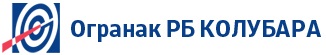 Најава испоруке добараФК.7.4.4.1.4Најава испоруке добараБрој:Датум:Ред. број  из УговораБрој јавне набавкеДатум иброј УговораШифра ЕРЦ                        Називи атрибутиЈММаса (kg/kom)Ознака материјалаШаржаОтпремница бројАтест бројДатум испоруке: Место испоруке: магацин.................Робу доставити у магацин радним даном од 7,00 до 12,00 час.За сваки магацин доставити посебну најаву испоруке.Напомена: Најаву испоруке доставити најмање 3 радна дана пре испоруке добара на:Напомена: Најаву испоруке доставити најмање 3 радна дана пре испоруке добара на:Напомена: Најаву испоруке доставити најмање 3 радна дана пре испоруке добара на:Напомена: Најаву испоруке доставити најмање 3 радна дана пре испоруке добара на:Напомена: Најаву испоруке доставити најмање 3 радна дана пре испоруке добара на:Напомена: Најаву испоруке доставити најмање 3 радна дана пре испоруке добара на:Напомена: Најаву испоруке доставити најмање 3 радна дана пре испоруке добара на:            е-mail:ana.vukajlovic@rbkolubara.rs               е-mail:ana.vukajlovic@rbkolubara.rs               е-mail:ana.vukajlovic@rbkolubara.rs               е-mail:ana.vukajlovic@rbkolubara.rs               е-mail:ana.vukajlovic@rbkolubara.rs               е-mail:ana.vukajlovic@rbkolubara.rs               е-mail:ana.vukajlovic@rbkolubara.rs   Обавештење о испоруци добараФK.6.2.4.0.2Обавештење о испоруци добараДатум: ___________Име и презимеБр.личне карте/пасошaНапомена123КУПАЦПРОДАВАЦЈП „Електропривреда Србије“ БеоградНазив_____________________________М.П._____________________________име и презимеМилорад Грчићв.д. директора                      функцијаКУПАЦПРОДАВАЦЈП „Електропривреда Србије“ БеоградНазив_____________________________М.П._____________________________име и презимеМилорад Грчићв.д. директора                      функција